Orden del Día de la Cuarta Sesión del Primer Período de la Diputación Permanente, correspondiente al Tercer Año de Ejercicio Constitucional de la Sexagésima Primera Legislatura.29 de enero del año 2020.1.- Lista de asistencia de las Diputadas y Diputados integrantes de la Diputación Permanente de la Sexagésima Primera Legislatura del Congreso del Estado.2.- Declaratoria de apertura de la Sesión. 3.- Lectura, discusión y, en su caso aprobación del Orden del Día propuesto para el desarrollo de la Sesión. 4.- Lectura, discusión y, en su caso, aprobación de la Minuta de la Sesión anterior.5.- Lectura del informe de correspondencia y documentación recibida por el Congreso del Estado.6.- Lectura del informe sobre el trámite realizado respecto a las Proposiciones con Puntos de Acuerdo que se presentaron en la sesión anterior.7.- Lectura, discusión y, en su caso, aprobación de Dictámenes y Acuerdos en cartera:A.- Dictamen de la Comisión de Gobernación, Puntos Constitucionales y Justicia, con relación al oficio enviado por la Lic. Dulce María Fuentes Mancillas, Subsecretaria del R. Ayuntamiento de Saltillo, Coahuila de Zaragoza, mediante el cual informa e insta se dé trámite correspondiente a la solicitud de licencia por más de quince días y por tiempo indefinido al C. Oscar David del Bosque Martínez, al cargo de Quinto Regidor de dicho Ayuntamiento, así como la sustitución respectiva.B.- Dictamen de la Comisión de Finanzas, con relación a la Iniciativa de Decreto planteada por el Ejecutivo del Estado para que se autorice al Gobierno del Estado de Coahuila de Zaragoza, para continuar con las enajenaciones a título gratuito de 7 lotes de terreno que se encuentran dentro de la superficie de 16,124.28 m2., y que conforman el asentamiento humano irregular denominado “El Madero” ubicado en el municipio de General Cepeda, Coahuila de Zaragoza, el cual fue incorporado como Bien del Dominio Privado con Decreto número 306, publicado en el Periódico Oficial del Gobierno del Estado de fecha 10 de septiembre de 2013.C.- Dictamen de la Comisión de Finanzas, con relación a la Iniciativa de Decreto planteada por el Ejecutivo del Estado para que se autorice al Gobierno del Estado de Coahuila de Zaragoza, a continuar con las enajenaciones a título gratuito, a través de la Comisión Estatal para la Regularización de la Tenencia de la Tierra Urbana y Rústica en Coahuila (CERTTURC), a favor de los actuales poseedores, los lotes de terreno con una superficie de 77,114.46 M2., que conforman el asentamiento humano irregular denominado “Héroe de Nacozari” ubicado en el Municipio de Saltillo, Coahuila de Zaragoza, el cual fue incorporado como Bien del Dominio privado con Decreto número 822 publicado en el Periódico Oficial del Gobierno del Estado de fecha 09 de mayo de 2017, con objeto de dar certeza jurídica a los predios en mención con la escrituración y llevar a cabo la regularización de la tenencia de la tierra.D.- Acuerdo de la Comisión de Gobernación, Puntos Constitucionales y Justicia, mediante el cual se solicita prórroga para resolver diversas iniciativas populares, en los términos del artículo 129 de la Ley Orgánica del Congreso del Estado Independiente, Libre y Soberano de Coahuila de Zaragoza.	E.- Acuerdo de la Comisión de Atención a Grupos en Situación de Vulnerabilidad, relativo al escrito de diversos pensionados del Municipio de Parras de la Fuente, mediante el cual solicitan se le pida al Presidente Municipal de Parras, dé a conocer al Cabildo los exhortos que se le han hecho llegar con relación a la situación que viven los pensionados de dicho Municipio.8.- Presentación del Informe de actividades del Lic. Luis González Briseño, Comisionado Presidente del Instituto Coahuilense de Acceso a la Información Pública, correspondiente al año 2019.9.- Proposiciones de Grupos Parlamentarios, Fracción Parlamentaria y Diputadas y Diputados:A.- Proposición con Punto de Acuerdo planteado por las Diputadas y Diputados integrantes del Grupo Parlamentario “Gral. Andrés S. Viesca”, del Partido Revolucionario Institucional, por conducto de la Diputada Lilia Isabel Gutiérrez Burciaga, “Con el objeto de hacer un atento exhorto al gobierno federal, a fin de que intensifique medidas preventivas y de vigilancia epidemiológica en aeropuertos, centrales de autobuses, puertos marítimos y áreas de tránsito fronterizos, para detectar oportunamente la eventual presencia del coronavirus en nuestro país; asimismo, se  refuercen campañas de salud para que la población conozca los síntomas del coronavirus y las medidas preventivas que debe adoptar ante este virus”. De urgente y Obvia Resolución	B.- Proposición con Punto de Acuerdo planteado por la Diputada Rosa Nilda González Noriega, conjuntamente con las y los Diputados del Grupo Parlamentario “Del Partido Acción Nacional”, “Con objeto de que esta Soberanía envíe una atenta solicitud a la Secretaría de Seguridad Pública del Estado, para que mejore sustancialmente el servicio, la atención y el tiempo de respuesta del número de emergencias 911, ya que mediante su intervención rápida, eficiente y expedita, puede contribuir a salvar vidas o evitar tragedias mayores”.	De urgente y Obvia Resolución	C.- Proposición con Punto de Acuerdo que presenta el Diputado Emilio Alejandro de Hoyos Montemayor, conjuntamente con la Diputada Zulmma Verenice Guerrero Cázares, del Grupo Parlamentario “Brígido Ramiro Moreno Hernández”, del Partido Unidad Democrática de Coahuila, “Por el que se exhorta al Gobierno Federal, para que informe sobre el programa nacional para atender a la población migrante, el fortalecimiento de los estados y el respeto a los derechos humanos, así como a valorar el regreso del fondo de apoyo a migrantes”.De urgente y Obvia Resolución	D.- Proposición con Punto de Acuerdo que presenta la Diputada Elisa Catalina Villalobos Hernández, del Partido Movimiento de Regeneración Nacional, “Para exhortar al Subsecretario de Gobernación, Lic. Alejandro Encinas, a fortalecer, apoyar y coordinarse con la Comisión de Búsqueda del Estado de Coahuila de Zaragoza”.De urgente y Obvia Resolución	E.- Proposición con Punto de Acuerdo que presenta el Diputado Edgar Gerardo Sánchez Garza, de la Fracción Parlamentaria “General Francisco L. Urquizo”, “Mediante el cual se denuncian actos ilícitos y de corrupción cometidos por los Regidores José de Jesús Muñoz Allende, Fredy Amador Sánchez Villarreal, así como por la Regidora Iris Cervantes Vega, todos integrantes del actual Cabildo Municipal de San Pedro, Coahuila”.De urgente y Obvia ResoluciónF.- Proposición con Punto de Acuerdo que presenta la Diputada Claudia Isela Ramírez Pineda, de la Fracción Parlamentaria “Elvia Carrillo Puerto”, del Partido de la Revolución Democrática, “A través de la que se exhorta respetuosamente a los 38 Ayuntamientos del Estado, a que de manera paulatina realicen las acciones necesarias para garantizar la paridad de género en los puestos y mandos superiores de su estructura administrativa”.De urgente y Obvia ResoluciónG.- Proposición con Punto de Acuerdo planteada por las Diputadas y Diputados integrantes del Grupo Parlamentario “Gral. Andrés S. Viesca”, del Partido Revolucionario Institucional, por conducto de la Diputada Verónica Boreque Martínez González, “Para exhortar al Instituto Nacional Electoral y al Instituto Electoral de Coahuila, a fin de que en el ámbito de sus atribuciones, implementen capacitaciones al personal y a la población en general que tendrá participación en la jornada electoral 2020 en nuestro Estado, para el uso y funcionamiento de las urnas electrónicas que se utilizarán durante el próximo proceso de elecciones locales”. De urgente y Obvia Resolución	H.- Proposición con Punto de Acuerdo planteado por el Diputado Marcelo de Jesús Torres Cofiño conjuntamente con las y los Diputados del Grupo Parlamentario “Del Partido Acción Nacional”, “Con el objeto de que esta Soberanía exhorte al Presidente de la República, Andrés Manuel López Obrador, así como al titular del Instituto Mexicano del Seguro Social, Ciudadano Zoé Robledo Aburto, para que atiendan a la brevedad posible, la crisis de atención a la salud de los derechohabientes del Hospital General de Zona número 16, de la ciudad de Torreón, Coahuila, particularmente de aquellos que acuden a recibir atención de estudios de gabinete “laboratorios y rayos X”, dada la forma indigna en que actualmente reciben el servicio de diagnóstico de sus padecimientos y enfermedades, asimismo, se analice la posibilidad presupuestal de construir una unidad aledaña al referido nosocomio, para que de un forma ágil, eficiente, decorosa y digna, se realicen las tomas de muestras sanguíneas y de rayos X de los usuarios de este servicio público de salud”.De urgente y Obvia Resolución	I.- Proposición con Punto de Acuerdo que presenta  la Diputada Zulmma Verenice Guerrero Cázares, conjuntamente con el Diputado Emilio Alejandro de Hoyos Montemayor, del Grupo Parlamentario “Brígido Ramiro Moreno Hernández”, del Partido Unidad Democrática de Coahuila, “Por el que exhorta a la Comisión Federal de Electricidad,  reactivar la compra de carbón a pequeños productores  y a las  autoridades de todos los  niveles de gobierno a atender de manera urgente la problemática de la comercialización y diversificación económica de la región carbonífera”.De urgente y Obvia ResoluciónJ.- Proposición con Punto de Acuerdo planteada por las Diputadas y Diputados integrantes del Grupo Parlamentario “Gral. Andrés S. Viesca”, del Partido Revolucionario Institucional, por conducto del Diputado Jaime Bueno Zertuche y de la Diputada Lucía Azucena Ramos, “Mediante el cual convocamos al H. Congreso del Estado de Nuevo León, para que conjuntamente con este H. Congreso del Estado, realicemos acciones contundentes para que la Secretaría de Comunicaciones y Transportes, revoque la autorización de las tarifas de la Autopista Monterrey-Saltillo, que entró en vigor a partir del 15 de enero del 2020, asimismo, para que nombremos una comisión de Diputadas y Diputados de ambos Congresos y acudamos a la Secretaría  de Comunicaciones y Transportes, para exigir la mejora de condiciones de la carretera que une  los estados de Coahuila y Nuevo León y busquemos soluciones efectivas para evitar los constantes accidentes que ocurren en la Autopista Monterrey-Saltillo”. De urgente y Obvia Resolución	K.-  Proposición con Punto de Acuerdo planteada por el Diputado Gerardo Abraham Aguado Gómez, conjuntamente con las y los Diputados del Grupo Parlamentario “Del Partido Acción Nacional”, “Con objeto de que esta Diputación Permanente solicite a la Comisión Nacional de los Derechos Humanos, intervenga de oficio en los graves problemas de salud que ha generado para los mexicanos la creación del INSABI; así como en el desabasto de medicinas para tratamientos de cáncer infantil”.	De urgente y Obvia Resolución	L.- Proposición con Punto de Acuerdo que presenta el Diputado Emilio Alejandro de Hoyos Montemayor, conjuntamente con la Diputada Zulmma Verenice Guerrero Cázares, del Grupo Parlamentario “Brígido Ramiro Moreno Hernández”, del Partido Unidad Democrática de Coahuila, “Por el que se exhorta respetuosamente a la Secretaría de Gobernación del Gobierno Federal, para que respete la autonomía del Instituto Nacional Electoral, y explore con seriedad, una ruta viable que no vulnere el derecho a la vida privada y la protección de los datos personales de las y los ciudadanos mexicanos”.	M.- Proposición con Punto de Acuerdo planteada por la Diputada María Eugenia Cázares Martínez, conjuntamente con las y los Diputados del Grupo Parlamentario “Del Partido Acción Nacional”, “Con objeto de que esta Diputación Permanente, solicite a la Secretaría de Gobernación, que informe a este Poder Legislativo lo siguiente: 1) Las razones por las que desea el Poder Ejecutivo hacerse con los datos biométricos en poder del INE, y 2) En su caso, las formas en que se garantizaría la protección de dichos datos y la no utilización de los mismos con fines electorales”.	RETIRADO POR EL PONENTEDe urgente y Obvia ResoluciónN.- Proposición con Punto de Acuerdo planteada por las Diputadas y Diputados integrantes del Grupo Parlamentario “Gral. Andrés S. Viesca”, del Partido Revolucionario Institucional, por conducto de la Diputada María Esperanza Chapa García “Con el objeto de enviar un exhorto a la Secretaría de Salud del Estado, para que coordine acciones con la Secretaría de Educación Estatal, con la finalidad de difundir todas las medidas de prevención del virus novel coronavirus, en los planteles educativos del Estado de todos los niveles escolares, para que docentes y alumnos cuenten con la información adecuada para prevenir posibles contagios”.	Ñ.- Proposición con Punto de Acuerdo planteada por el Diputado Fernando Izaguirre Valdés, conjuntamente con las y los Diputados del Grupo Parlamentario “Del Partido Acción Nacional”, “Por la que se exhorta a la Secretaría de Salud Federal y Estatal, a que emprendan campañas de información y concientización ciudadana sobre el tema de reforzamiento del núcleo familiar, ya que existe un aumento considerable de suicidios cometidos por menores de edad a nivel nacional”.	De urgente y Obvia Resolución	O.- Proposición con Punto de Acuerdo planteada por el Diputado Gerardo Abraham Aguado Gómez, conjuntamente con las y los Diputados del Grupo Parlamentario “Del Partido Acción Nacional”, “Con objeto de que esta Diputación Permanente, solicite a la titular del Consejo de Participación Ciudadana del Sistema Anticorrupción de Coahuila, que inicie a la brevedad el proceso establecido en el artículo 33 de la Ley del Sistema Anticorrupción Local, para designar a quien ocupará el cargo de Secretario Técnico”.RETIRADO POR EL PONENTEDe urgente y Obvia Resolución	P.- Proposición con Punto de Acuerdo planteada por las Diputadas y Diputados integrantes del Grupo Parlamentario “Gral. Andrés S. Viesca”, del Partido Revolucionario Institucional, por conducto de la Diputada Verónica Boreque Martínez González, “Para hacer un llamado al DIF Coahuila y a la Secretaría de Salud del Estado, a fin de contemplar una aplicación progresiva y extensa de los programas públicos en materia de salud y bienestar nutricional”. De urgente y Obvia ResoluciónQ.- Proposición con Punto de Acuerdo planteada por las Diputadas y Diputados integrantes del Grupo Parlamentario “Gral. Andrés S. Viesca”, del Partido Revolucionario Institucional, por conducto de la Diputada Diana Patricia González Soto, “Con el objeto de solicitar de la manera más atenta a los 38 Ayuntamientos de Coahuila, multipliquen campañas, programas y medidas de prevención implementadas por la Policía Cibernética del Estado, con el fin de reforzar y difundir entre la comunidad, mecanismos de vigilancia en redes sociales y sitios web que puedan poner en riesgo la seguridad de niñas, niños y adolescentes en Coahuila ”.	10.- Agenda Política:A.- Pronunciamiento que presentan las Diputadas y Diputados integrantes del Grupo Parlamentario “Gral. Andrés S. Viesca”, del Partido Revolucionario Institucional, por conducto de la Diputada Verónica Boreque Martínez González, “Con motivo de la buena labor y los buenos resultados alcanzados en el ámbito turístico por parte del Ejecutivo Estatal, a través de la Secretaría de Turismo y Pueblos Mágicos del Estado de Coahuila”. 	B.- Pronunciamiento que presenta la Diputada Claudia Isela Ramírez Pineda, de la Fracción Parlamentaria “Elvia Carrillo Puerro”, del Partido de la Revolución Democrática, “En defensa de los derechos humanos de las mujeres y colectivos de la diversidad sexual”. RETIRADO POR EL PONENTEC.- Pronunciamiento que presenta el Diputado Edgar Gerardo Sánchez Garza, de la Fracción Parlamentaria “General Francisco L. Urquizo”, “Con relación a la educación ambiental”.D.- Pronunciamiento que presentan las Diputadas y Diputados integrantes del Grupo Parlamentario “Gral. Andrés S. Viesca”, del Partido Revolucionario Institucional, por conducto del Diputado Jaime Bueno Zertuche, “Sobre la importancia de contar con un marco normativo estatal para fomentar el uso de energía renovable”. E.- Pronunciamiento que presentan las Diputadas y Diputados integrantes del Grupo Parlamentario “Gral. Andrés S. Viesca”, del Partido Revolucionario Institucional, por conducto del Diputado Jesús Andrés Loya Cardona, “En reconocimiento a la administración pública municipal que dirige el Alcalde de Saltillo, Manolo Jiménez Salinas, por posicionar a la capital del Estado, con la máxima calificación crediticia, de acuerdo a la agencia calificadora Fitch Ratings”. 11.- Clausura de la Sesión y citatorio para la próxima Sesión.MINUTA DE LA TERCERA SESIÓN DEL PRIMER PERIODO DE LA DIPUTACIÓN PERMANENTE, CORRESPONDIENTE AL TERCER AÑO, DE EJERCICIO CONSTITUCIONAL DE LA SEXAGÉSIMA PRIMERA LEGISLATURA DEL CONGRESO DEL ESTADO, INDEPENDIENTE, LIBRE Y SOBERANO DE COAHUILA DE ZARAGOZA.EN LA CIUDAD DE SALTILLO, COAHUILA DE  ZARAGOZA, EN EL SALÓN DE SESIONES DEL CONGRESO DEL ESTADO INDEPENDIENTE, LIBRE Y SOBERANO DE COAHUILA DE ZARAGOZA,  SIENDO LAS 10 HORAS, CON 28 MINUTOS, DEL DÍA 22 DE ENERO DE AÑO 2020, DIO INICIO LA SESIÓN ESTANDO PRESENTES LA TOTALIDAD DE LOS INTEGRANTES DE LA DIPUTACIÓN PERMANENTE. PASADO LO ANTERIOR, LA PRESIDENCIA DECLARÓ VÁLIDOS LOS ACUERDOS QUE EN LA MISMA SE TRATARÍAN. 1.- SE DIO LECTURA AL ORDEN DEL DÍA, APROBÁNDOSE POR UNANIMIDAD DE VOTOS, EN LOS TÉRMINOS QUE FUE LEÍDA.2.- SE APROBÓ POR UNANIMIDAD DE VOTOS LA MINUTA DE LA SESIÓN ANTERIOR, EN LOS TÉRMINOS UE FUE PRESENTADA, DISPENSÁNDOSE SU LECTURA.3.- SE DIO LECTURA DEL INFORME DE CORRESPONDENCIA Y DOCUMENTACIÓN RECIBIDA POR EL CONGRESO DEL ESTADO.4.- SE CONOCIÓ EL INFORME SOBRE EL TRAMITE REALIZADO RESPECTO A LAS PROPOSICIONES CON PUNTO DE ACUERDO QUE SE PRESENTARON EN LA SESIÓN ANTERIOR, DISPENSÁNDOSE SU LECTURA.SE CONOCIÓ Y RESOLVIÓ SOBRE LAS SIGUIENTES PROPOSICIONES CON PUNTO DE ACUERDO:5.- SE APROBÓ POR UNANIMIDAD DE VOTOS “EXHORTAR A LA SECRETARÍA DE EDUCACIÓN PÚBLICA DEL ESTADO, PARA QUE EN COORDINACIÓN CON LA ASOCIACIÓN ESTATAL DE PADRES DE FAMILIA, LLEVE A CABO CAMPAÑAS DE CULTURA DE LA PAZ INTERIOR DE LAS ESCUELAS, Y SE DEN A CONOCER LAS RECIENTES REFORMAS APROBADAS A LA LEY PARA LA PREVENCIÓN, ATENCIÓN Y CONTROL DEL ACOSO ESCOLAR PARA EL ESTADO DE COAHUILA”, QUE PRESENTÓ LA DIPUTADA DIANA PATRICIA GONZÁLEZ SOTO,EN VOZ DE LA DIPUTADA VERÓNICA BOREQUE MARTÍNEZ GONZÁLEZ. 6.- SE APROBÓ POR MAYORÍA DE VOTOS “EXHORTAR AL PRESIDENTE DE LA REPÚBLICA, ANDRÉS MANUEL LÓPEZ OBRADOR, AL C. ARTURO HERRERA GUTIÉRREZ, SECRETARIO DE HACIENDA Y CRÉDITO PÚBLICO, A LA C. MARÍA LUISA ALBORES GONZÁLEZ, SECRETARIA DE BIENESTAR, A LA CÁMARA DE DIPUTADOS Y AL DIPUTADO ALFONSO RAMÍREZ CUELLAR, PRESIDENTE DE LA COMISIÓN DE PRESUPUESTO Y CUENTA PÚBLICA, PARA REPLANTEAR LAS FÓRMULAS PARA LA DISTRIBUCIÓN DE LOS RECURSOS CORRESPONDIENTES AL FONDO DE APORTACIONES PARA INFRAESTRUCTURA SOCIAL DEL RAMO 33, BUSCANDO SEAN EQUITATIVAS Y QUE PERMITAN ABATIR LAS DESIGUALDADES SIN CAUSAR PERJUICIO A LOS ESTADOS INTEGRANTES DE LA FEDERACIÓN, Y EN EL CASO CONCRETO, SIN PERJUICIO AL ESTADO DE COAHUILA DE ZARAGOZA Y SUS MUNICIPIOS”, QUE PRESENTÓ LA DIPUTADA GABRIELA ZAPOPAN GARZA GALVÁN, EN VOZ DEL DIPUTADO GERARDO ABRAHAM AGUADO GÓMEZ.7.- SE APROBÓ POR UNANIMIDAD DE VOTOS “EXHORTAR A LAS COMISIONES DE SALUD DEL SENADO DE LA REPÚBLICA Y A LA CÁMARA DE DIPUTADOS DEL CONGRESO DE LA UNIÓN, ASÍ COMO AL SECRETARIO DE SALUD FEDERAL, PARA QUE ENTABLEN ACCIONES ENCAMINADAS HACIA LA ELABORACIÓN DE UNA LEY GENERAL EN MATERIA DE SALUD MENTAL”, QUE PRESENTÓ EL DIPUTADO EMILIO ALEJANDRO DE HOYOS MONTEMAYOR, EN VOZ DE LA DIPUTADA ZULMMA VERENICE GUERRERO CÁZARES.8.- SE APROBÓ POR UNANIMIDAD DE VOTOS PRIMERO.- EXHORTAR A LOS 38 MUNICIPIOS DE LA ENTIDAD A PUBLICAR Y DIFUNDIR SU PRESUPUESTO DE EGRESOS PARA EL EJERCICIO FISCAL 2020; Y, SEGUNDO.- SOLICITAR A LOS 38 MUNICIPIOS DE LA ENTIDAD A REMITIR A ESTE CONGRESO, COPIA DEL PRESUPUESTO DE EGRESOS APROBADO POR EL CABILDO PARA EL EJERCICIO FISCAL 2020. QUE PRESENTÓ LA DIPUTADA ELISA CATALINA VILLALOBOS HERNÁNDEZ. 9.- SE APROBÓ POR UNANIMIDAD DE VOTOS “EXHORTAR A LA SECRETARÍA DE AGRICULTURA GANADERÍA Y DESARROLLO RURAL, ASÍ COMO A LA SECRETARÍA DE DESARROLLO RURAL EN EL ESTADO, A EFECTO DE SOLICITARLES SE IMPLEMENTEN DIVERSOS PROGRAMAS DE APOYO A LOS PEQUEÑOS PRODUCTORES DEL ESTADO DE COAHUILA, A EFECTO DE QUE PUEDAN HACER FRENTE A LA FUERTE SEQUÍA QUE ESTA PRONOSTICADA POR LOS EXPERTOS DE LA MATERIA PARA ESTE AÑO 2020”, QUE PRESENTÓ EL DIPUTADO EDGAR GERARDO SÁNCHEZ GARZA.10.- SE APROBÓ POR MAYORÍA DE VOTOS “EXHORTAR A LA SECRETARÍA DEL BIENESTAR, PARA QUE VALORE LA POSIBILIDAD DE AVALAR EL DOCUMENTO CON EL QUE SE ACREDITA LA DISCAPACIDAD PERMANENTE EMITIDO POR LOS SISTEMAS PARA EL DESARROLLO INTEGRAL DE LA FAMILIA  DEL ESTADO Y DE LOS MUNICIPIOS, CON LA FINALIDAD DE INSCRIBIR EN EL PADRÓN ACTIVO DE BENEFICIARIOS DEL PROGRAMA PENSIÓN PARA EL BIENESTAR DE LAS PERSONAS CON DISCAPACIDAD, Y SE LES GARANTICE LA RECEPCIÓN DE DICHO APOYO DE MANERA OPORTUNA”, QUE PRESENTÓ LA DIPUTADA MARÍA ESPERANZA CHAPA GARCÍA, EN VOZ DE LA DIPUTADA LILIA ISABEL GUTIÉRREZ BURCIAGA.11.- SE APROBÓ POR UNANIMIDAD DE VOTOS “SOLICITAR A LOS TITULARES DE LA SECRETARÍA DEL TRABAJO, A LA SECRETARÍA DE SALUD Y A LA SECRETARÍA DE DESARROLLO RURAL, A QUE  A LA BREVEDAD  POSIBLE REALICEN EN COORDINACIÓN CON LA COMISIÓN DE TRABAJO Y PREVISIÓN SOCIAL DE ESTA LEGISLATURA, MESAS DE TRABAJO CONJUNTAS, PARA EL EFECTO DE ATENDER LA PROBLEMÁTICA LABORAL, RURAL Y DE SALUD, QUE AQUEJA A LOS CAMPESINOS CANDELILLEROS DE COAHUILA, Y SE  DELINEEN Y PONGAN EN OPERACIÓN SOLUCIONES INTEGRALES QUE MEJOREN LAS PRECARIAS CONDICIONES DE VIDA DE TALES PERSONAS”, QUE PRESENTÓ EL DIPUTADO MARCELO DE JESÚS TORRES COFIÑO, EN VOZ DE LA DIPUTADA ROSALINDA GONZÁLEZ NORIEGA.12.- SE APROBÓ POR UNANIMIDAD DE VOTOS “PRIMERO.- EXHORTAR A LA SECRETARÍA DE COMUNICACIONES Y TRANSPORTES DELEGACIÓN COAHUILA PARA QUE INFORME LA SITUACIÓN QUE GUARDAN LAS OFICINAS DEL SERVICIO POSTAL MEXICANO EN TODA LA ENTIDAD  Y LAS ACCIONES QUE TIENEN PARA SU FORTALECIMIENTO. SEGUNDO.- EXHORTAR A LOS DIPUTADOS FEDERALES PARA QUE GESTIONEN ANTE LA SECRETARÍA DE HACIENDA Y DE COMUNICACIONES Y TRANSPORTES EL FORTALECIMIENTO DEL SERVICIO POSTAL MEXICANO EN TODO EL PAÍS Y ESPECÍFICAMENTE EN COAHUILA Y TERCERO.- SOLICITAR A LA SECRETARÍA DE COMUNICACIONES Y TRANSPORTES INFORME QUE ACCIONES TOMARÁ EN ESPECÍFICO PARA RESOLVER EL PROBLEMA DE LIQUIDEZ DE LAS OFICINAS DEL SERVICIO POSTAL MEXICANO Y DE QUÉ MANERA LAS AUTORIDADES MUNICIPALES Y ESTATALES A TRAVÉS DE LAS INSTANCIAS CORRESPONDIENTES PUEDEN COADYUVAR PARA FORTALECER EL SERVICIO”, QUE PRESENTÓ LA DIPUTADA ZULMMA VERENICE GUERRERO CÁZARES.13.- EN VIRTUD DE QUE NO FUE PRESENTADA COMO DE URGENTE Y OBVIA RESOLUCIÓN  “EXHORTAR AL EJECUTIVO FEDERAL, AL EJECUTIVO DEL ESTADO Y A LOS 38 MUNICIPIOS DE LA ENTIDAD, A QUE PONGAN EN CONOCIMIENTO DE ESTA SOBERANÍA, LOS PLANES, MEDIDAS, PROGRAMAS Y/O ESTRATEGIAS QUE SE ESTARÁN IMPLEMENTANDO DURANTE EL AÑO 2020, EN MATERIA DE PREVENCIÓN Y ERRADICACIÓN DE LOS ALTOS ÍNDICES DE VIOLENCIA CONTRA LAS MUJERES”, QUE PRESENTÓ LA DIPUTADA CLAUDIA ISELA RAMÍREZ PINEDA, POR LO QUE LA PRESIDENCIA LA TURNO PARA LOS EFECTOS PROCEDENTES A LA COMISIÓN DE IGUALDAD Y NO DISCRIMINACIÓN.14.- SE APROBÓ POR MAYORÍA DE VOTOS “EXHORTAR AL SECRETARIO DE SALUD DE LA FEDERACIÓN Y AL TITULAR DEL INSTITUTO DE SALUD PARA EL BIENESTAR (INSABI), PARA QUE GARANTICEN LA GRATUIDAD DEL SERVICIO DE SALUD, QUE SE OFRECE A LAS PERSONAS QUE NO CUENTAN CON LOS SERVICIOS DE SEGURIDAD SOCIAL Y SE EMITAN LOS LINEAMIENTOS DE SU OPERACIÓN PARA EVITAR LA DISCRECIONALIDAD DE LOS SERVICIOS QUE PROPORCIONA”, QUE PRESENTARON LA DIPUTADA LUCÍA AZUCENA RAMOS RAMOS Y EL DIPUTADO JAIME BUENO ZERTUCHE.15.- SE APROBÓ POR UNANIMIDAD DE VOTOS “EXHORTAR AL TITULAR DE LA SECRETARÍA DE COMUNICACIONES Y TRANSPORTES A : 1.- QUE SEAN ATENDIDOS LOS REQUERIMIENTOS EXPUESTOS MEDIANTE SOLICITUD RECIBIDA POR LA SECRETARÍA PARTICULAR DE DICHA DEPENDENCIA, EN FECHA 16 DE ENERO DE 2020 PRESENTADO POR LOS SUSCRITOS DIPUTADA ZULMMA VERENICE GUERRERO CÁZARES, DIPUTADO EMILIO DE HOYOS MONTEMAYOR CONJUNTAMENTE CON EL DIPUTADO JUAN CARLOS GUERRA LÓPEZ NEGRETE. 2.- QUE SEA REVERTIDO EL AUMENTO DE PEAJE QUE, A PARTIR DEL 15 DE ENERO DE 2020 SE COBRA EN LA AUTOPISTA SALTILLO – MONTERREY, POR SER CONSIDERADO INJUSTIFICADO, DEBIDO A LAS CONDICIONES DE INSEGURIDAD Y FALTA DE INFRAESTRUCTURA QUE A LA FECHA PREVALECEN EN LA VÍA DE REFERENCIA, QUE PRESENTÓ EL DIPUTADO EMILIO ALEJANDRO DE HOYOS MONTEMAYOR.16.- SE APROBÓ POR UNANIMIDAD DE VOTOS “EXHORTAR A LOS AYUNTAMIENTOS DE LOS 38 MUNICIPIOS, PRINCIPALMENTE A LOS AYUNTAMIENTOS QUE FORMAN PARTE DEL 7MO DISTRITO (MATAMOROS, FRANCISCO I. MADERO, VIESCA Y TORREÓN), PARA QUE HAGAN UNA MAYOR INVERSIÓN EN PAVIMENTACIÓN Y RECARPETEO DE LAS VIALIDADES DE SUS MUNICIPIOS”, QUE PRESENTÓ LA DIPUTADA GRACIELA FERNÁNDEZ ALMARAZ, EN VOZ DE LA DIPUTA VERÓNICA BOREQUE MARTÍNEZ GONZÁLEZ.17.- SE APROBÓ POR MAYORÍA DE VOTOS  “SOLICITAR A LA SECRETARÍA DE FINANZAS DEL ESTADO, QUE POR CONDUCTO DE LA COMISIÓN DE PRESUPUESTO DE ESTE PODER LEGISLATIVO, INFORME A DETALLE LO SIGUIENTE: A) LOS MOTIVOS POR LOS QUE DURANTE LAS DISCUSIONES PARA LA ELABORACIÓN Y APROBACIÓN DEL PRESUPUESTO DE EGRESOS 2020, NO SE INFORMÓ A ESTE CONGRESO, LOS CRÉDITOS DE CORTO PLAZO CONTRATADOS DURANTE NOVIEMBRE Y DICIEMBRE DE 2019; Y B) LOS MOTIVOS POR LOS QUE SE TUVO QUE RECURRIR A LA CONTRATACIÓN DE DICHOS PRÉSTAMOS, Y EL DESTINO DE LOS RECURSOS CORRESPONDIENTES”, QUE PRESENTÓ LA DIPUTADA MARÍA EUGENIA CÁZARES MARTÍNEZ, EN VOZ DE LA DIPUTADA ROSA NILDA GONZÁLEZ NORIEGA.18.- SE APROBÓ POR UNANIMIDAD DE VOTOS “SOLICITAR A LA PROCURADURÍA DE PROTECCIÓN AL MEDIO AMBIENTE EN COAHUILA, INVESTIGUE SOBRE ACTOS, HECHOS U OMISIONES QUE CONSTITUYAN VIOLACIONES O INCUMPLIMIENTO A LA LEGISLACIÓN AMBIENTAL DE COMPETENCIA ESTATAL, EN LOS PARQUES INDUSTRIALES DE NUESTRA ENTIDAD Y EN SU CASO, APLIQUE LAS SANCIONES PREVISTAS EN LA LEY, POR EL INCUMPLIMIENTO DE LAS DISPOSICIONES EN MATERIA DE EQUILIBRIO ECOLÓGICO Y PROTECCIÓN AL AMBIENTE, QUE SEAN DE SU COMPETENCIA”, QUE PRESENTÓ LA DIPUTADA LILIA ISABEL GUTIÉRREZ BURCIAGA.19.- SE APROBÓ POR MAYORÍA DE VOTOS “EXHORTAR A LOS TITULARES DEL INSTITUTO MEXICANO DEL SEGURO SOCIAL, AL INSTITUTO DE SEGURIDAD Y SERVICIOS SOCIALES DE LOS TRABAJADORES DEL ESTADO, ISSSTE, PARA QUE EN EL ÁMBITO DE SUS RESPECTIVAS COMPETENCIAS, GARANTICEN LA EFICIENCIA DE LOS SERVICIOS DE SALUD QUE PRESTAN EN NUESTRA ENTIDAD, PRINCIPALMENTE EL ABASTO DE MEDICAMENTOS”, QUE PRESENTÓ LA DIPUTADA LUCÍA AZUCENA RAMOS RAMOS.20.- SE APROBÓ POR UNANIMIDAD DE VOTOS “SOLICITAR A LA FISCALÍA GENERAL DEL ESTADO, LLEVAR A CABO UNA INVESTIGACIÓN PARA DETERMINAR QUIÉN O QUIENES, SON LOS RESPONSABLES DE HABER FILTRADO IMÁGENES DE LAS VÍCTIMAS DE LA TRAGEDIA EN EL COLEGIO CERVANTES DE TORREÓN, COAHUILA”, QUE PRESENTÓ LA DIPUTADA MARÍA EUGENIA CÁZARES MARTÍNEZ, EN VOZ DEL DIPUTADO GERARDO ABRAHAM AGUADO GÓMEZ.AGENDA POLÍTICA:21.- SE DIO LECTURA A UN PRONUNCIAMIENTO QUE PRESENTÓ EL DIPUTADO FERNANDO IZAGUIRRE VALDÉS, CONJUNTAMENTE CON LAS Y LOS DIPUTADOS DEL GRUPO PARLAMENTARIO “DEL PARTIDO ACCIÓN NACIONAL”, “CON MOTIVO DE LA DESINFORMACIÓN QUE RODEA LA IDEOLOGÍA DE GÉNERO EN EL MUNDO Y  DEL DAÑO Y CONFUSIÓN QUE ESTÁ GENERANDO A LA JUVENTUD MEXICANA”.	22.- SE DIO LECTURA A UN PRONUNCIAMIENTO QUE PRESENTÓ EL DIPUTADO JOSÉ BENITO RAMÍREZ ROSAS, DE LA FRACCIÓN PARLAMENTARIA “VENUSTIANO CARRANZA GARZA” “CON MOTIVO DEL SEPTUAGÉSIMO SÉPTIMO ANIVERSARIO DE LA PROMULGACIÓN DE LA LEY DEL SEGURO SOCIAL, QUE GARANTIZA EL DERECHO HUMANO A LA SALUD, LA ASISTENCIA MÉDICA, LA PROTECCIÓN DE LOS MEDIOS DE SUBSISTENCIA Y LOS SERVICIOS SOCIALES NECESARIOS PARA EL BIENESTAR INDIVIDUAL Y COLECTIVO DE LOS MEXICANOS”.23.- EL PRONUNCIAMIENTO QUE PRESENTARON LAS DIPUTADAS Y DIPUTADOS INTEGRANTES DEL GRUPO PARLAMENTARIO “GRAL. ANDRÉS S. VIESCA”, DEL PARTIDO REVOLUCIONARIO INSTITUCIONAL, POR CONDUCTO DE LA DIPUTADA  DIANA PATRICIA GONZÁLEZ SOTO, “EN EL MARCO DEL DÍA DE LOS PROTECTORES DE ANIMALES (17 DE ENERO)”, SUS PONENTES SOLICITARON A LA PRESIDENCIA NO DAR LECTURA AL MISMO, PERO QUE SI QUEDARA ÍNTEGRAMENTE TRANSCRITO EN EL DIARIO DE LOS DEBATES DE LA PRESENTE MINUTA.NO HABIENDO OTRO ASUNTO QUE TRATAR LA PRESIDENCIA DIO POR CONCLUIDA LA SESIÓN, SIENDO LAS 13 HORAS, CON 34 MINUTOS DEL MISMO DÍA Y AÑO. CITANDO A LA CUARTA SESIÓN DE LA DIPUTACIÓN PERMANENTE A LAS 10:00 HORAS DEL MIÉRCOLES 29 DE  ENERO DEL AÑO 2020. DIP. ZULMMA VERENICE GUERRERO CÁZARES.PRESIDENTA DE LA DIPUTACIÓN PERMANENTE.INFORME DE CORRESPONDENCIA Y DOCUMENTACIÓNRECIBIDA POR EL CONGRESO DEL ESTADO29 DE ENERO DE 20201.- ESCRITOS DE LOS CIUDADANOS CÉSAR FLORES SOSA, THEODORO KALIONCHIZ DE LA FUENTE Y JOSÉ ARIEL VENEGAS CASTILLA, REGIDORES DEL AYUNTAMIENTO DE MONCLOVA, MEDIANTE EL CUAL PRESENTAN DENUNCIA Y RATIFICACIÓN EN CONTRA DEL PRESIDENTE MUNICIPAL DE DICHO AYUNTAMIENTO , A FIN DE QUE SE LE INICIE PROCEDIMIENTO DE JUICIO POLITICO, POR INCURRIR EN ACTOS Y OMISIONES QUE REDUNDAN EN PERJUICIO DE LOS INTERESES PÚBLICOS FUNDAMENTALES, PREVISTOS EN LAS FRACCIONES II, V, VII, VIII DEL ARTÍCULO 8 DE LA LEY DE RESPONSABILIDADES DE LOS SERVIDORES PÚBLICOS ESTATALES Y MUNICIPALES DEL ESTADO DE COAHUILA DE ZARAGOZA.TÚRNESE A LA COMISIÓN DE GOBERNACIÓN, PUNTOS CONSTITUCIONALES Y JUSTICIA2.- INFORMES DE AVANCES DE GESTIÓN FINANCIERA, CORRESPONDIENTES AL CUARTO TRIMESTRE DEL 2019, DE LAS SIGUIENTES ENTIDADES:- FIDEICOMISO PUENTE INTERNACIONAL PIEDRAS NEGRAS II.- UNIVERSIDAD TECNOLÓGICA DE TORREÓN.- INSTITUTO TECNOLÓGICO SUPERIOR DE ACUÑA. - COLEGIO DE EDUCACIÓN PROFESIONAL TÉCNICA DEL ESTADO DE COAHUILA. SE TURNARON A LA COMISIÓN DE AUDITORÍA GUBERNAMENTAL Y CUENTA PÚBLICA3.- PRESUPUESTO DE EGRESOS PARA EL EJERCICIO 2020, DEL MUNICIPIO DE PROGRESO.TÚRNESE A LA COMISIÓN DE AUDITORIA GUBERNAMENTAL Y CUENTA PÚBLICA4.- COPIA DE ESCRITO DIRIGIDO AL PRESIDENTE MUNICIPAL DE SALTILLO, QUE SUSCRIBE MAURO R. MARTÍNEZ PACHECO, MEDIANTE EL CUAL LE COMUNICA LA SITUACIÓN QUE PRESENTA UN TERRENO DE SU PROPIEDAD, POR LA INTRODUCCIÓN DEL SERVICIO DE DRENAJE PARA BENEFICIO DE UNO DE SUS VECINOS.DE ENTERADO5.- OFICIO DEL AUDITOR SUPERIOR DEL ESTADO, MEDIANTE EL CUAL REMITE EL INFORME DE CUMPLIMIENTO O INCUMPLIMIENTO POR PARTE DE LAS ENTIDADES, SOBRE LA DENOMINACIÓN E IDENTIFICACIÓN DE TODAS LAS DEMÁS ENTIDADES QUE SE ENCUENTREN BAJO SU ÁMBITO DE INFLUENCIA Y CUYA GESTIÓN PRESUPUESTARIA Y PROGRAMÁTICA NO ESTÉ INCORPORADA EN SU CUENTA PÚBLICA. TÚRNESE A LA COMISIÓN DE AUDITORÍA GUBERNAMENTAL Y CUENTA PÚBLICA.INFORME SOBRE EL TRAMITE REALIZADO RESPECTO A LAS PORPOSICIONES CON PUNTO DE ACUERDO PRESENTADAS EN LA SESION CELEBRADA POR LA DIPUTACION PERMANENTE DEL CONGRESO DEL ESTADO EL 22 DE ENERO DE 2020. 	Sobre el trámite realizado respecto de las Proposiciones con Puntos de Acuerdo que se presentaron en la sesión celebrada el 22 de enero de 2020, la diputación permanente, informa lo siguiente:1.- Se formuló comunicación mediante la cual se envió a la Secretaria de Educación del Estado de Coahuila de Zaragoza la Proposición con Punto de Acuerdo planteada por las Diputadas y Diputados integrantes del Grupo Parlamentario “Gral. Andrés S. Viesca”, del Partido Revolucionario Institucional, por conducto de la Diputada Diana Patricia González Soto, “Con objeto de exhortar a la Secretaría de Educación Pública del Estado, para que en coordinación con la Asociación Estatal de Padres de Familia, lleve a cabo campañas de cultura de la paz interior de las escuelas, y se den a conocer las recientes reformas aprobadas a la ley para la prevención, atención y control del acoso escolar para el Estado de Coahuila”, para los efectos procedentes. 2.- Se formularon comunicaciones mediante las cuales se envió al titular del Ejecutivo Federal, al Secretario de Hacienda y Crédito Público, a la Secretaria de Bienestar, a la Cámara de Diputados y al Coordinador de la Comisión de Presupuesto y Cuenta Pública de dicha cámara, la Proposición con Punto de Acuerdo planteada por la Diputada Gabriela Zapopan Garza Galván, conjuntamente con las y los Diputados del Grupo Parlamentario “Del Partido Acción Nacional”, “Con objeto de que esta Diputación Permanente exhorte al Presidente de la República, Andrés Manuel López Obrador, al C. Arturo Herrera Gutiérrez, Secretario de Hacienda y Crédito Público, a la C. María Luisa Albores González, Secretaria de Bienestar, a la Cámara de Diputados y al Diputado Alfonso Ramírez Cuellar, Presidente de la Comisión de Presupuesto y Cuenta Pública, para replantear las fórmulas para la distribución de los recursos correspondientes al Fondo de Aportaciones para Infraestructura Social del Ramo 33, buscando sean equitativas y que permitan abatir las desigualdades sin causar perjuicio a los estados integrantes de la federación, y en el caso concreto, sin perjuicio al Estado de Coahuila de Zaragoza y sus Municipios”, para los efectos procedentes. 3.- Se formularon comunicaciones mediante las cuales se envió a las Comisiones de Salud de la Cámara de Diputados y la Cámara de Senadores, así como al Secretario de Salud Federal, la Proposición con Punto de Acuerdo planteada por el Diputado Emilio Alejandro de Hoyos Montemayor, conjuntamente con la Diputada Zulmma Verenice Guerrero Cázares, del Grupo Parlamentario “Brígido Ramiro Moreno Hernández”, del Partido Unidad Democrática de Coahuila, “Por el que se exhorta respetuosamente a las Comisiones de Salud del Senado de la República y a la Cámara de Diputados del Congreso de la Unión, así como al Secretario de Salud Federal, para que entablen acciones encaminadas hacia la elaboración de una Ley General en Materia de Salud Mental”, para los efectos procedentes. 4.- Se formularon comunicaciones mediante los cuales se envió a los 38 municipios la Proposición con Punto de Acuerdo planteada por la Diputada Elisa Catalina Villalobos Hernández, del Partido Movimiento de Regeneración Nacional, “Con objeto de que se exhorte a los 38 Municipios a publicar su presupuesto de egresos para el ejercicio fiscal 2020 y remitir copia al Congreso del Estado”, para los efectos procedentes. 5.- Se formularon comunicaciones mediante las cuales se envió a la Secretaria de Agricultura, Ganadería y Desarrollo Rural y a la Secretaria de Desarrollo Rural en el Estado de Coahuila de Zaragoza la Proposición con Punto de Acuerdo planteada por el Diputado Edgar Gerardo Sánchez Garza, de la Fracción Parlamentaria “General Francisco L. Urquizo”, “Con relación a la difícil situación que atravesará el campo coahuilense  en el año 2020, producto de la sequía y la  falta de apoyos al gobierno federal”, para los efectos procedentes. 6.- Se formuló comunicación mediante la cual se envió a la Secretaria de Bienestar, la Proposición con Punto de Acuerdo planteada por las Diputadas y Diputados integrantes del Grupo Parlamentario “Gral. Andrés S. Viesca”, del Partido Revolucionario Institucional, por conducto de la Diputada María Esperanza Chapa García, “Con objeto de enviar un atento exhorto a la Secretaría del Bienestar, para que valore la posibilidad de avalar el documento con el que se acredita la discapacidad permanente emitido por los Sistemas para el Desarrollo Integral de la Familia  del Estado y de los Municipios, con la finalidad de inscribir en el padrón activo de beneficiarios del programa Pensión para el Bienestar de las Personas con Discapacidad, y se les garantice la recepción de dicho apoyo de manera oportuna”, para los efectos procedentes. 7.- Se formularon comunicaciones mediante las cuales se envió a la Secretaria del Trabajo, la Secretaria de Salud y a la Secretaria de Desarrollo Rural, la Proposición con Punto de Acuerdo planteada por el Diputado Marcelo de Jesús Torres Cofiño conjuntamente con las y los Diputados del Grupo Parlamentario “Del Partido Acción Nacional”, “Con el objeto de que esta Soberanía solicite respetuosamente a los titulares de la Secretaría del Trabajo, a la Secretaría de Salud y a la Secretaría de Desarrollo Rural, a que  a la brevedad  posible realicen en coordinación con la Comisión de Trabajo y Previsión Social de esta Legislatura, mesas de trabajo conjuntas, para el efecto de atender la problemática laboral, rural y de salud, que aqueja a los campesinos candelilleros de Coahuila, y se  delineen y pongan en operación soluciones integrales que mejoren las precarias condiciones de vida de tales personas”, para los efectos procedentes. 8.- Se formuló comunicación mediante la cual se envió a la Secretaria de Comunicaciones y Transportes, la Proposición con Punto de Acuerdo que presenta  la Diputada Zulmma Verenice Guerrero Cázares, conjuntamente con el Diputado Emilio Alejandro de Hoyos Montemayor, del Grupo Parlamentario “Brígido Ramiro Moreno Hernández”, del Partido Unidad Democrática de Coahuila, “Por el cual exhortan a la Secretaría de Comunicaciones y Transportes para fortalecer la operación de  las oficinas del servicio postal mexicano en todo Coahuila, especialmente en Nueva Rosita”, para los efectos procedentes. 9.- Se formuló comunicación mediante la cual se envió a la Comisión de Igualdad y No Discriminación la Proposición con Punto de Acuerdo que presenta la Diputada Claudia Isela Ramírez Pineda, de la Fracción Parlamentaria “Elvia Carrillo Puerto”, del Partido de la Revolución Democrática, “A través de la que se exhorta respetuosamente al Ejecutivo Federal, al Ejecutivo del Estado y a los 38 Municipios de la entidad, a que pongan en conocimiento de esta Soberanía, los planes, medidas, programas y/o estrategias que se estarán implementando durante el año 2020, en materia de prevención y erradicación de los altos índices de violencia contra las mujeres”, para los efectos procedentes. 10.- Se formularon comunicaciones mediante las cuales se envió al Secretario de Salud de la Federación y al titular de Instituto de Salud para el Bienestar, la Proposición con Punto de Acuerdo planteada por las Diputadas y Diputados integrantes del Grupo Parlamentario “Gral. Andrés S. Viesca”, del Partido Revolucionario Institucional, por conducto de la Diputada Lucía Azucena Ramos Ramos y el Diputado Jaime Bueno Zertuche, “Mediante el cual se exhorta al Secretario de Salud de la Federación y al titular del Instituto de Salud para el Bienestar (INSABI), para que garanticen la gratuidad del servicio de salud, que se ofrece a las personas que no cuentan con los servicios de seguridad social y se emitan los lineamientos de su operación para evitar la discrecionalidad de los servicios que proporciona”, para los efectos procedentes. 11.- Se formuló comunicación mediante la cual se envió a la Secretaria de Comunicaciones y Transportes, la Proposición con Punto de Acuerdo planteada por el Diputado Emilio Alejandro de Hoyos Montemayor, conjuntamente con la Diputada Zulmma Verenice Guerrero Cázares, del Grupo Parlamentario “Brígido Ramiro Moreno Hernández”, del Partido Unidad Democrática de Coahuila, “Por el que se exhorta a la Secretaría de Comunicaciones y Transportes, a fin de que sea revertido el incremento a la tarifa de peaje de la autopista Saltillo-Monterrey”, para los efectos procedentes.12.- Se formularon comunicaciones mediante las cuales se envio a los 38 municipios la Proposición con Punto de Acuerdo planteada por las Diputadas y Diputados integrantes del Grupo Parlamentario “Gral. Andrés S. Viesca”, del Partido Revolucionario Institucional, por conducto de la Diputada Graciela Fernández Almaraz, “Mediante el cual se exhorta respetuosamente a los Ayuntamientos de los 38 Municipios, principalmente a los Ayuntamientos que forman parte del 7mo Distrito (Matamoros, Francisco I. Madero, Viesca y Torreón), para que hagan una mayor inversión en pavimentación y recarpeteo de las vialidades de sus Municipios”, para los efectos procedentes. 13.- Se formuló comunicación mediante la cual se envió a la Secretaria de Finanzas del Gobierno del Estado de Coahuila la Proposición con Punto de Acuerdo planteada por la Diputada María Eugenia Cázares Martínez, conjuntamente con las y los Diputados del Grupo Parlamentario “Del Partido Acción Nacional”, “Con objeto de que esta Diputación Permanente, solicite a la Secretaría de Finanzas del Estado, que por conducto de la Comisión de Presupuesto de este Poder Legislativo, informe a detalle lo siguiente: a) Los motivos por los que durante las discusiones para la elaboración y aprobación del Presupuesto de Egresos 2020, no se informó a este Congreso, los créditos de corto plazo contratados durante noviembre y diciembre de 2019; y b) Los motivos por los que se tuvo que recurrir a la contratación de dichos préstamos, y el destino de los recursos correspondientes”, para los efectos procedentes. 14.- Se formuló comunicación mediante la cual se envió a la Procuraduría del Medio Ambiente en el Estado de Coahuila de Zaragoza, la Proposición con Punto de Acuerdo planteada por las Diputadas y Diputados integrantes del Grupo Parlamentario “Gral. Andrés S. Viesca”, del Partido Revolucionario Institucional, por conducto de la Diputada Lilia Isabel Gutiérrez Burciaga “Con objeto de solicitar a la Procuraduría de Protección al Medio Ambiente en Coahuila, investigue sobre actos, hechos u omisiones que constituyan violaciones o incumplimiento a la legislación ambiental de competencia estatal, en los parques industriales de nuestra entidad y en su caso, aplique las sanciones previstas en la ley, por el incumplimiento de las disposiciones en materia de equilibrio ecológico y protección al ambiente, que sean de su competencia”, para los efectos procedentes. 15.- Se formularon comunicaciones mediante las cuales se envió a los titulares del Instituto Mexicano del Seguro Social y del Instituto de Seguridad y Servicios Sociales de los Trabajadores del Estado, la Proposición con Punto de Acuerdo planteada por las Diputadas y Diputados integrantes del Grupo Parlamentario “Gral. Andrés S. Viesca”, del Partido Revolucionario Institucional, por conducto de la Diputada Lucía Azucena Ramos Ramos, “Mediante el cual se exhorta a los titulares del Instituto Mexicano del Seguro Social, al Instituto de Seguridad y Servicios Sociales de los Trabajadores del Estado, ISSSTE, para que en el ámbito de sus respectivas competencias, garanticen la eficiencia de los servicios de salud que prestan en nuestra entidad, principalmente el abasto de medicamentos”, para los efectos procedentes. 16.- Se formuló comunicación mediante la cual se envió a la Fiscalía General del Estado la Proposición con Punto de Acuerdo planteada por la Diputada María Eugenia Cázares Martínez, conjuntamente con las y los Diputados del Grupo Parlamentario “Del Partido Acción Nacional”, “Con objeto  de que esta H. Diputación Permanente solicite a la Fiscalía General del Estado, llevar a cabo una investigación para determinar quién o quienes, son los responsables de haber filtrado imágenes de las víctimas de la tragedia en el Colegio Cervantes de Torreón, Coahuila”, para los efectos procedentes. A T E N T A M E N T E.SALTILLO, COAHUILA, A 29 DE ENERO DE 2020.LA PRESIDENTA DE LA DIPUTACIÓN PERMANENTE.DIPUTADA ZULMMA VERENICE GUERRERO CÁZARESDictamen de la Comisión de Gobernación, Puntos Constitucionales y Justicia, de la Sexagésima Primera Legislatura del Congreso del Estado Independiente, Libre y Soberano de Coahuila de Zaragoza, con relación al oficio enviado por la Lic. Dulce María Fuentes Mancillas, Subsecretaria del R. Ayuntamiento de Saltillo, Coahuila de Zaragoza, mediante el cual informa e insta se dé trámite correspondiente a la solicitud de licencia por más de quince días y por tiempo indefinido al C. Oscar David del Bosque Martínez, al cargo de Quinto Regidor de dicho Ayuntamiento, así como la sustitución respectiva.R E S U L T A N D OPRIMERO.- Que en fecha 26 de Diciembre de 2019, se recibió en la Oficialía Mayor de este Congreso, el oficio enviado por la Lic. Dulce María Fuentes Mancillas, Subsecretaria del R. Ayuntamiento de Saltillo, Coahuila de Zaragoza, mediante el cual informa e insta se dé trámite correspondiente a la solicitud de licencia por más de quince días y por tiempo indefinido al C. Oscar David del Bosque Martínez, al cargo de Quinto Regidor de dicho Ayuntamiento, así como la sustitución respectiva.SEGUNDO.- Que en fecha 27 de diciembre de 2019, por instrucción del Pleno del Congreso del Estado, se dispuso que el documento antes mencionado y sus anexos, fueran turnados a esta Comisión de Gobernación, Puntos Constitucionales y Justicia, para su estudio y dictamen; yC O N S I D E R A N D OPRIMERO.- Que esta Comisión es competente para emitir el presente Dictamen, lo anterior de acuerdo a lo previsto por los artículos 88 y 90 fracción VI, y demás relativos y aplicables de la Ley Orgánica del Congreso del Estado Independiente, Libre y Soberano de Coahuila de Zaragoza. SEGUNDO.- Que el día 15 de enero de 2019 se publicó en el Periódico Oficial del Estado de Coahuila, la lista de integración de Cabildos de los Ayuntamientos electos que estarían en funciones durante el periodo de 2019-2021.TERCERO.- Que conforme a la publicación mencionada, el C. Oscar David del Bosque Martínez, fue electo para desempeñar el cargo de Quinto Regidor del R. Ayuntamiento de Saltillo, Coahuila de Zaragoza.CUARTO.- Que conforme a lo dispuesto por el artículo 67 fracciones XI, XVIII y XIX,  en relación con el 158-U fracción I numeral 8 de la Constitución Política del Estado de Coahuila de Zaragoza y el artículo 90 fracciones V y VI de la Ley Orgánica del Congreso del Estado, es facultad de este Congreso, conceder licencias a los Presidentes Municipales, Síndicos y Regidores de los Ayuntamientos.QUINTO.- Que esta Comisión una vez que analizó el expediente formado con motivo de la solicitud de licencia por más de quince días y por tiempo indefinido del C. Oscar David del Bosque Martínez, al cargo de Quinto Regidor de dicho Ayuntamiento, mismo que fue remitido a este Congreso por la Subsecretaria del R. Ayuntamiento de Saltillo, Coahuila de Zaragoza, acuerda que es procedente otorgar dicha licencia.SEXTO.- Que al otorgarle la Diputación Permanente del Congreso del Estado, al C. Oscar David del Bosque Martínez, una licencia para separarse por más de 15 días y por tiempo indefinido, al cargo de Quinto Regidor de Saltillo, Coahuila de Zaragoza, corresponde a la misma realizar la designación de quien habrá de cubrir el cargo por el tiempo que le fue otorgada.SÉPTIMO.- Que la designación de quien habrá de fungir como Quinto Regidor del Ayuntamiento, durante el período de tiempo que dure la licencia otorgada, se realizará por aquellos que figuren en la lista de suplentes, de conformidad a lo dispuesto por el artículo 158-U fracción I de la Constitución Política del Estado de Coahuila, el artículo 21 numeral 4 del Código Electoral del Estado de Coahuila de Zaragoza, y de los artículos 58 y 59 del Código Municipal para el Estado de Coahuila de Zaragoza, que a la letra dicen:CONSTITUCION POLITICA DEL ESTADO DE COAHUILA DE ZARAGOZAArtículo 158-U. Los Ayuntamientos tendrán las competencias, facultades y obligaciones siguientes:I. 	En materia de gobierno y régimen interior: 1.	Formular, aprobar y publicar los bandos de policía y gobierno, los reglamentos, circulares y disposiciones administrativas de observancia general dentro de sus respectivas jurisdicciones; el Reglamento de Seguridad Pública Municipal deberá ser ajustado a las disposiciones de la Constitución Política de los Estados Unidos Mexicanos, la Constitución Política del Estado y a las Leyes federales y estatales aplicables.2.	Intervenir en el proceso legislativo constitucional u ordinario de conformidad con los artículos 59, 62 y 196 de esta Constitución. 3.	Promover ante la Suprema Corte de Justicia de la Nación las controversias constitucionales a que se refiere el artículo 105 de la Constitución Política de los Estados Unidos Mexicanos.4.	Promover ante el Pleno del Tribunal Superior de Justicia las controversias constitucionales y acciones de inconstitucionalidad locales a que se refiere el artículo 158 de esta Constitución.5.	Formular, aprobar, controlar y evaluar el Plan de Desarrollo Municipal, con arreglo a la ley. 6.	Nombrar entre los munícipes, comisiones permanentes y temporales, para la atención de los asuntos públicos, de conformidad con lo que establezca la ley de la materia y la reglamentación respectiva.7.	Actualizar la información demográfica, económica y social que coadyuve a la mejor toma de decisiones de gobierno y colaborar con las autoridades federales y estatales en la formación de censos y estadísticas de toda índole.8. 	Conceder licencias hasta por quince días para separarse en lo individual de sus cargos, al presidente municipal, síndicos y regidores, En el caso de que las ausencias excedan de los plazos señalados, se requerirá autorización del Congreso del Estado.9.	Dictar, con el acuerdo de las dos terceras partes de los miembros de los Ayuntamientos, las resoluciones que afecten el patrimonio inmobiliario municipal, con arreglo a la ley.10. 	Aprobar, con el acuerdo de las dos terceras partes de los miembros de los Ayuntamientos, los actos o convenios que comprometan al Municipio por un plazo mayor al período del Ayuntamiento, con arreglo a la ley.11. Integrar un Comité Municipal de Seguridad Pública y organizar rondines de seguridad y tranquilidad social. Para tal efecto, el presidente municipal aprobará la designación y el funcionamiento del personal que integre los rondines de seguridad pública, los que tendrán el carácter de policía auxiliar.12. Turnar al Congreso del Estado o a la Diputación Permanente, en su caso, las renuncias y las solicitudes de licencia que le sean presentadas por los miembros de los ayuntamientos y de los Concejos Municipales, para que se resuelva sobre las mismas, conforme a lo dispuesto en esta Constitución y demás disposiciones aplicables. En estos casos, el Ayuntamiento respectivo deberá dar aviso al Ejecutivo del Estado.…CÓDIGO ELECTORAL PARA EL ESTADO DE COAHUILA DE ZARAGOZAArtículo 21.Cuando se declare nula una elección o los integrantes de la fórmula triunfadora resultaren inelegibles, la convocatoria para la elección extraordinaria deberá emitirse dentro de los noventa días siguientes a la declaración de la misma. En el caso de vacantes de miembros del Congreso, electos por el principio de mayoría relativa, el Instituto convocará a elecciones extraordinarias en un plazo de noventa días siguientes a la notificación de la diputación vacante. Las vacantes de miembros del Congreso electos por el principio de representación proporcional deberán ser cubiertas por aquella fórmula de candidatos del mismo partido que siga en el orden de la lista respectiva, después de habérsele asignado los diputados que le hubieren correspondido.Las vacantes de presidentes, regidores y síndicos se cubrirán en la forma en que establece la Constitución y el Código Municipal del Estado de Coahuila de Zaragoza. Las de los regidores de representación proporcional se cubrirán por aquellos candidatos del mismo partido político que le sigan en el orden de la lista respectiva, después de habérsele asignado los que le hubieren correspondido.CÓDIGO MUNICIPAL PARA EL ESTADO DE COAHUILA DE ZARAGOZAARTÍCULO 58. En caso de que no se presenten a rendir protesta el síndico y los regidores electos, el Congreso mandará llamar a quienes figuren en la lista de suplentes, y de entre  éstos designará a quienes deban de cubrir las vacantes. Cuando un regidor de representación proporcional no se presente a tomar posesión de su cargo, el Congreso del Estado mandará  llamar al que siga  en el orden dentro de la lista de preferencia de regidores que fue propuesta por el partido político o coalición de que se trate.ARTÍCULO 59. En caso de que la vacante se presente con posterioridad a la toma de protesta  del presidente, síndico o alguno de los regidores de un ayuntamiento, se estará a lo dispuesto en los artículos anteriores.OCTAVO.- Que teniendo a la vista la lista de suplentes, publicada en el Periódico Oficial del Estado en fecha 15 de enero de 2019, correspondería al C. Edmundo Arredondo López, en virtud del lugar que ocupa en el orden dentro de dicho listado.NOVENO.-  Que no obstante lo anterior, el día 30 de diciembre del 2019 este órgano legislativo recibió  un oficio suscrito por el C. Edmundo Arredondo López en el que hace contar que “tomando en consideración el orden de prelación de suplencias de los Munícipes de la cual forma parte, es su deseo no aceptar el cargo como V Regidor del R. Ayuntamiento de Saltillo”.DÉCIMO.- Que a consecuencia de la negativa del C. Edmundo Arredondo López para ocupar el cargo de Quinto regidor y conforme a la lista de suplentes  señalada en los artículos 58 y 59 del Código Municipal, correspondería ocupar la vacante al C. Andrés Garza Martínez.DÉCIMO PRIMERO.- Que en este sentido, este H. Congreso recibió en fecha 30 de diciembre de 2019, una comunicación signada por el C. Andrés Garza Martínez, en el que refiere entre otras cosas, que está enterado de la aprobación de la licencia del C. Oscar David del Bosque Martínez al cargo de Quinto Regidor del Ayuntamiento y que considera que “por orden de prelación, [le] correspondería ocupar dicha encomienda” sin embargo “por cuestiones personales en esta ocasión [se] encuentra imposibilitado para aceptar tan honroso encargo”. DÉCIMO SEGUNDO.- Que en este sentido, conforme al orden de la lista de suplentes corresponde al C. José Alberto Morales Núñez, en virtud del orden que ocupa dentro de dicho listado.DÉCIMO TERCERO.- Que en virtud de lo anterior, esta Comisión somete a su consideración, discusión y, en su caso, aprobación, el siguiente:PROYECTO DE DECRETOARTÍCULO PRIMERO.- Se otorga licencia mayor a quince días y por tiempo indefinido al C. Oscar David del Bosque Martínez, para separarse del cargo de Quinto Regidor del R. Ayuntamiento de Saltillo, Coahuila de Zaragoza, con efectos a partir de la aprobación del presente decreto.ARTÍCULO SEGUNDO.- Se designa al C. José Alberto Morales Núñez, para desempeñar las funciones de Quinto Regidor del R. Ayuntamiento de Saltillo, Coahuila de Zaragoza, cargo que deberá desempeñar a partir de que rinda la protesta de ley, por el periodo de tiempo que dure la licencia otorgada.ARTÍCULO TERCERO.- Comuníquese en forma oficial al R. Ayuntamiento del Municipio de Saltillo, Coahuila de Zaragoza, la designación del C. José Alberto Morales Núñez, a efecto de que se le llame a rendir protesta y se incorpore a sus funciones como Quinto Regidor del Ayuntamiento referido.ARTÍCULO CUARTO.- Comuníquese lo anterior al Ejecutivo del Estado, para los efectos procedentes.ARTÍCULO QUINTO.- Se dejan a salvo los derechos de los C.C. Edmundo Arredondo López y Andrés Garza Martínez, para los efectos legales a que haya lugar.T R A N S I T O R I OÚNICO. Publíquese el presente Decreto en el Periódico Oficial del Gobierno del Estado.Así lo acuerdan los Diputados integrantes de la Comisión de Gobernación, Puntos Constitucionales y Justicia de la Sexagésima Primera Legislatura del Congreso del Estado, Independiente, Libre y Soberano de Coahuila de Zaragoza, Dip. Jaime Bueno Zertuche, (Coordinador), Dip. Marcelo de Jesús Torres Cofiño (Secretario), Dip. Lucía Azucena Ramos Ramos, Dip. Gerardo Abraham Aguado Gómez, Dip. Emilio Alejandro de Hoyos Montemayor, Dip. José Benito Ramírez Rosas, Dip. Claudia Isela Ramírez Pineda y Dip. Edgar Gerardo Sánchez Garza. En la Ciudad de Saltillo, Coahuila de Zaragoza, a 22 de enero de 2020.COMISIÓN DE GOBERNACIÓN, PUNTOS CONSTITUCIONALES Y JUSTICIADICTAMEN de la Comisión de Finanzas de la Sexagésima Primera Legislatura del Congreso del Estado, Independiente, Libre y Soberano de Coahuila de Zaragoza, con relación a la Iniciativa de Decreto planteada por el Ejecutivo del Estado para que se autorice al Gobierno del Estado de Coahuila de Zaragoza, para continuar con las enajenaciones a título gratuito de 7 lotes de terreno que se encuentran dentro de la superficie de 16,124.28 m2., y que conforman el asentamiento humano irregular denominado “El Madero” ubicado en el municipio de General Cepeda, Coahuila de Zaragoza, el cual fue incorporado como Bien del Dominio Privado con Decreto número 306, publicado en el Periódico Oficial del Gobierno del Estado de fecha 10 de septiembre de 2013.RESULTANDOÚNICO. Que, en sesión celebrada por el Pleno del Congreso del Estado, el día 18 del mes de diciembre del año 2019, se dio cuenta la mencionada Iniciativa y turnada a esta Comisión de Finanzas, para su estudio y dictamen.C O N S I D E R A N D OPRIMERO.  Que esta Comisión de Finanzas, con fundamento en los artículos 91, 116, 117 y demás relativos a la Ley Orgánica del Congreso del Estado, es competente para emitir el presente dictamen.SEGUNDO.  Que la iniciativa se sustentó en la siguiente exposición de motivos.TERCERO. 	El Gobierno del Estado de Coahuila de 	Zaragoza, preocupado por asegurar el patrimonio familiar, encomienda la tarea de regularizar la tenencia de la tierra a sus poseedores, y dar seguridad jurídica en todo el Estado, a la Comisión Estatal para la Regularización de la Tenencia de la Tierra Urbana y Rústica en Coahuila.Así, mediante Decreto número 306 publicado en el Periódico Oficial del Gobierno del Estado número 73 de fecha 10 de septiembre de 2013, se declara como Bien de Dominio Privado del Gobierno del Estado, en virtud del certificado emitido por la oficina del Registro Público de la ciudad de Saltillo, en el sentido de que no se encontraba inscrito a favor de persona alguna, y se autoriza a través de la Comisión Estatal para la Regularización de la Tenencia de la Tierra Urbana y Rústica en Coahuila (CERTTURC), enajenar a título gratuito con el objeto de regularizar la posesión precaria de los lotes que conforman el asentamiento humano irregular denominado “El Madero” en el municipio de General Cepeda, Coahuila, con una superficie de 16,124.28 m2., mismo que se identifica con el siguiente:CUADRO DE CONSTRUCCIÓNSUPERFICIE DE 16,124.28 M2.Cabe mencionar, que, para efectos de la formalización de las operaciones autorizadas, se otorgó un plazo de cuarenta y ocho (48) meses, computados a partir de la entrada en vigor del referido Decreto, de lo contrario, se requirirá de nueva autorización legislativa para su realización. Dicho documento obra inscrito en el Registro Público de la Propiedad bajo la Partida 24668, Libro 247, Sección IV, de fecha 01 de octubre del 2013.En este sentido, y en virtud de que a la fecha ha fenecido el plazo estipulado en este último decreto, sin que se hayan formalizado la totalidad de las enajenaciones autorizadas en el mismo, se solicita una nueva autorización, para concluir la enajenación y escrituración pendientes, por parte de la Comisión Estatal para la Regularización de la Tenencia de la Tierra Urbana y Rústica en Coahuila (CERTTURC).CUARTO.  Esta Comisión de Finanzas encontró que se han cubierto los requisitos necesarios para la enajenación de la superficie en mención, logrando así la posibilidad de coadyuvar con la población para dar certeza jurídica a los predios, con la escrituración de los mismos y llevar a cabo la regularización de la tenencia de la tierra, el cual se otorgará seguridad y beneficio social.Por los motivos que se exponen en los considerandos que anteceden, se estima que se reúnen los elementos de juicio necesario para elaborar el presente dictamen y una vez cumplido lo dispuesto por los Artículos 82, 83, 88 fracción III, 91, 116, 117 y 119 de la Ley Orgánica del Congreso del Estado Independiente, Libre y Soberano de Coahuila de Zaragoza, las integrantes de la Comisión de Finanzas sometemos a consideración de este H. Congreso del Estado, para su estudio, discusión y en su caso, aprobación, el siguiente:DECRETO POR EL QUE SE AUTORIZA AL GOBIERNO DEL ESTADO DE COAHUILA DE ZARAGOZA, A TRAVÉS DE LA COMISIÓN ESTATAL PARA LA REGULARIZACIÓN DE LA TENENCIA DE LA TIERRA URBANA Y RÚSTICA EN COAHUILA, PARA CONTINUAR CON LAS ENAJENACIONES A TÍTULO GRATUITO, DE LOS LOTES DE TERRENO QUE CONFORMAN EL ASENTAMIENTO HUMANO IRREGULAR DENOMINADO “EL MADERO” EN EL MUNICIPIO DE GENERAL CEPEDA, COAHUILA DE ZARAGOZA.ARTÍCULO PRIMERO. - Se autoriza al Gobierno del Estado de Coahuila de Zaragoza, a través de la Comisión Estatal para la Regularización de la Tenencia de la Tierra Urbana y Rústica en Coahuila, CERTTURC, para continuar con las enajenaciones a título gratuito, de 7 lotes de terreno que se encuentran dentro de la superficie de 16,124.28 m2., y que conforman el asentamiento humano irregular denominado “El Madero” ubicado en el municipio de General Cepeda, Coahuila de Zaragoza, en virtud de que expiró el plazo de 48 meses contenido en el Decreto número 306, publicado en el Periódico Oficial del Gobierno del Estado de fecha 10 de septiembre de 2013, con objeto de llevar a cabo la regularización de la tenencia de la tierra.Dichos lotes de terreno se describen a continuación:1.- Lote No.5 de la manzana 37, de la colonia “El Madero”, con un área de 235.35 metros cuadrados, con los rumbos, medidas y colindancias siguientes:Dicho inmueble se encuentra inscrito a favor del R. Ayuntamiento de General Cepeda, en las Oficias del Registro Público de la ciudad de Saltillo del Estado de Coahuila de Zaragoza, bajo la Folio 241123, Libro 3076, Partida 307553, Sección I.2.- Lote No.13 de la manzana 37, de la colonia “El Madero”, con un área de 54.17 metros cuadrados, con los rumbos, medidas y colindancias siguientes:Dicho inmueble se encuentra inscrito a favor del R. Ayuntamiento de General Cepeda, en las Oficias del Registro Público de la ciudad de Saltillo del Estado de Coahuila de Zaragoza, bajo la Folio 241131, Libro 3076, Partida 307553, Sección I.3.- Lote No.16 de la manzana 37, de la colonia “El Madero”, con un área de 228.80 metros cuadrados, con los rumbos, medidas y colindancias siguientes:Dicho inmueble se encuentra inscrito a favor del R. Ayuntamiento de General Cepeda, en las Oficias del Registro Público de la ciudad de Saltillo del Estado de Coahuila de Zaragoza, bajo la Folio 241134, Libro 3076, Partida 307553, Sección I.4.- Lote No.17 de la manzana 37, de la colonia “El Madero”, con un área de 179.10 metros cuadrados, con los rumbos, medidas y colindancias siguientes:Dicho inmueble se encuentra inscrito a favor del R. Ayuntamiento de General Cepeda, en las Oficias del Registro Público de la ciudad de Saltillo del Estado de Coahuila de Zaragoza, bajo la Folio 241135, Libro 3076, Partida 307553, Sección I.5.- Lote No.23 de la manzana 37, de la colonia “El Madero”, con un área de 166.80 metros cuadrados, con los rumbos, medidas y colindancias siguientes:Dicho inmueble se encuentra inscrito a favor del R. Ayuntamiento de General Cepeda, en las Oficias del Registro Público de la ciudad de Saltillo del Estado de Coahuila de Zaragoza, bajo la Folio 241141, Libro 3076, Partida 307553, Sección I.6.- Lote No.34 de la manzana 40, de la colonia “El Madero”, con un área de 223.63 metros cuadrados, con los rumbos, medidas y colindancias siguientes:Dicho inmueble se encuentra inscrito a favor del R. Ayuntamiento de General Cepeda, en las Oficias del Registro Público de la ciudad de Saltillo del Estado de Coahuila de Zaragoza, bajo la Folio 241152, Libro 3076, Partida 307553, Sección I.7.- Lote No.41 de la manzana 40, de la colonia “El Madero”, con un área de 178.90 metros cuadrados, con los rumbos, medidas y colindancias siguientes:Dicho inmueble se encuentra inscrito a favor del R. Ayuntamiento de General Cepeda, en las Oficias del Registro Público de la ciudad de Saltillo del Estado de Coahuila de Zaragoza, bajo la Folio 241159, Libro 3076, Partida 307553, Sección I.ARTÍCULO SEGUNDO. -  La enajenación que se autoriza en este Decreto, será a título gratuito a sus actuales poseedores, y se realizará por conducto de la Comisión Estatal para la Regularización de la Tenencia de la Tierra, Urbana y Rústica en Coahuila (CERTTURC), previa verificación de su posesión legal e identificación de los correspondientes lotes, debiendo, otorgar los títulos de propiedad relativos, a favor de sus actuales poseedores.ARTÍCULO TERCERO. - El objeto de la operación que se autoriza, es el de continuar los trámites y proceso de escrituración, para regularizar la tenencia de la tierra, de los 7 (siete) lotes de terreno que conforman el asentamiento humano irregular denominado “El Madero”, en el municipio de General Cepeda, Coahuila de Zaragoza. ARTÍCULO CUARTO. - Se faculta al Titular del Ejecutivo del Estado, para que por conducto de la Comisión Estatal para la Regularización de la Tenencia de la Tierra, Urbana y Rústica en Coahuila (CERTTURC), otorgue los títulos de propiedad relativos a la enajenación a título gratuito, que con el presente Decreto se autoriza.ARTÍCULO QUINTO. -  Los gastos que se generen como consecuencia del proceso de Escrituración y registro de la operación autorizada en este Decreto, serán cubiertos totalmente por los beneficiarios de los lotes de terreno.ARTÍCULO SEXTO. - El presente Decreto deberá inscribirse íntegramente en el Título de Propiedad respectivo. ARTÍCULO SÉPTIMO.- En el supuesto de que no se formalice la enajenación a título gratuito que en el presente Decreto se autoriza, dentro de un término de cuarenta y ocho meses, computados a partir de la fecha de publicación del presente Decreto, quedarán sin efecto las disposiciones del mismo, requiriéndose, en su caso, de nueva autorización legislativa, para proceder a la enajenación gratuita del inmueble a que se hace referencia en el Artículo Primero de este Documento, y se revertirá el bien inmueble al patrimonio del Gobierno del Estado. T R A N S I T O R I O SPRIMERO. El presente Decreto entrará en vigor al día siguiente de su publicación en el Periódico Oficial del Gobierno del Estado.SEGUNDO. Publíquese en el Periódico Oficial del Gobierno del Estado.TERCERO. Para los efectos de este Decreto, se reconocerán las operaciones realizadas conforme al Decreto previamente autorizado respecto a los lotes que conforman esta superficie, de acuerdo a lo establecido en la Ley.Congreso del Estado de Coahuila, en la ciudad de Saltillo, Coahuila de Zaragoza, a 22 de enero de 2020.POR LA COMISIÓN DE FINANZAS DE LA LXI LEGISLATURADICTAMEN de la Comisión de Finanzas de la Sexagésima Primera Legislatura del Congreso del Estado, Independiente, Libre y Soberano de Coahuila de Zaragoza, con relación a la Iniciativa de Decreto planteada por el Ejecutivo del Estado para que se autorice al Gobierno del Estado de Coahuila de Zaragoza, a continuar con las enajenaciones a título gratuito, a través de la Comisión Estatal para la Regularización de la Tenencia de la Tierra Urbana y Rústica en Coahuila (CERTTURC), a favor de los actuales poseedores, los lotes de terreno con una superficie de 77,114.46 M2., que conforman el asentamiento humano irregular denominado “Héroe de Nacozari” ubicado en el Municipio de Saltillo, Coahuila de Zaragoza, el cual fue incorporado como Bien del Dominio privado con Decreto número 822 publicado en el Periódico Oficial del Gobierno del Estado de fecha 09 de mayo de 2017, con objeto de dar certeza jurídica a los predios en mención con la escrituración y llevar a cabo la regularización de la tenencia de la tierra.RESULTANDOÚNICO. Que, en sesión celebrada por el Pleno del Congreso del Estado, el día 11 del mes de diciembre del año 2019, se dio cuenta la mencionada Iniciativa y turnada a esta Comisión de Finanzas, para su estudio y dictamen.C O N S I D E R A N D OPRIMERO.  Que esta Comisión de Finanzas, con fundamento en los artículos 91, 116, 117 y demás relativos a la Ley Orgánica del Congreso del Estado, es competente para emitir el presente dictamen.SEGUNDO.  Que la iniciativa se sustentó en la siguiente exposición de motivos.TERCERO. 	El Gobierno del Estado, preocupado por asegurar el patrimonio familiar, encomienda la tarea de regularizar la tenencia de la tierra a sus poseedores, y dar seguridad jurídica en todo el Estado, a la Comisión Estatal para la Regularización de la Tenencia de la Tierra Urbana y Rústica en Coahuila.Así, mediante Decreto número 822 publicado en el Periódico Oficial número 09 de fecha de mayo del 2017, se declara como bien del Dominio Privado del Gobierno del Estado, y se le autoriza para que a través de la Comisión Estatal para la Regularización de la Tenencia de la Tierra Urbana y Rústica en Coahuila, enajenara a título gratuito con el objeto de regularizar la posesión precaria de los lotes que conforman el asentamiento humano irregular denominado “Héroe de Nacozari” en el municipio de Saltillo, Coahuila, los lotes que conforman una superficie de 77,114.46 M2, que se encuentran dentro de un total de 18 fracciones de terreno con una superficie total de 335,684.67 M2.La superficie mencionada se describe en el siguiente cuadro de construcción:Superficie 77,114.46 M2Cabe mencionar, que, para efectos de la formalización de las operaciones autorizadas, se otorgó un plazo de 48 meses computados a partir de la entrada en vigor del referido decreto, de lo contrario, se requeriría de nueva autorización legislativa para su realización. Dicho documento obra inscrito en el Registro Público de la Propiedad bajo la Partida 61, Libro 1, sección 4, de fecha 28 de diciembre de 2010.En este sentido, y en virtud de que a la fecha ha fenecido el plazo estipulado en este último decreto, sin que se hayan formalizado la totalidad de las enajenaciones autorizadas en el mismo, se solicita una nueva autorización, para concluir las enajenaciones y escrituración pendientes por parte de esta Comisión. CUARTO.  Esta Comisión de Finanzas encontró que se han cubierto los requisitos necesarios para la enajenación de la superficie en mención, logrando así la posibilidad de coadyuvar con la población para dar certeza jurídica a los predios, con la escrituración de los mismos y llevar a cabo la regularización de la tenencia de la tierra, el cual se otorgará seguridad y beneficio social.Por los motivos que se exponen en los considerandos que anteceden, se estima que se reúnen los elementos de juicio necesario para elaborar el presente dictamen y una vez cumplido lo dispuesto por los Artículos 82, 83, 88 fracción III, 91, 116, 117 y 119 de la Ley Orgánica del Congreso del Estado Independiente, Libre y Soberano de Coahuila de Zaragoza, las integrantes de la Comisión de Finanzas sometemos a consideración de este H. Congreso del Estado, para su estudio, discusión y en su caso, aprobación, el siguiente:DECRETO POR EL QUE SE AUTORIZA AL GOBIERNO DEL ESTADO, A TRAVÉS DE LA COMISIÓN ESTATAL PARA LA REGULARIZACIÓN DE LA TENENCIA DE LA TIERRA URBANA Y RÚSTICA EN COAHUILA, PARA CONTINUAR CON LAS ENAJENACIONES DE LOS LOTES DE TERRENO QUE CONFORMAN EL ASENTAMIENTO HUMANO IRREGULAR DENOMINADO “HÉROE DE NACOZARI”.ARTÍCULO PRIMERO.-  Se autoriza al Gobierno del Estado de Coahuila para continuar las enajenaciones a título gratuito los siguientes 85 lotes de terreno de la Manzana 1: 1, 4-A, 4-B, 4-C, 5-B, 5-C; de la Manzana 2: 1-A, 1-B, 3, 4-A, 4-B, 6-C, 6-D, 7-A, 7-B, 9, 13, 17, 19, 20, 21, 24, 27, 28, 30, 31, 34, 36, 37, 39, 43, 48, 51, 54, 55, 59, 59-B, 60, 61, 62, 63, 64, 65, 66, 72, 73, 74, 83, 84, 88, 91; de la Manzana 3: 1, 3-A, 3-B, 3-C, 7, 7-A, 8, 12, 13, 15, 16-A, 16-B, 17-A; de la Manzana 4: 1, 2 y 3; de la Manzana 5: 4, 5, 15, 17, 23, 24, 26, 26-A, 28, 29, 31, 37, 38, 42, 52, 53, 57 y 62; que se encuentran contenidos en 5 (cinco) manzanas en la que se encuentra dividida una superficie de 77,114.46 M2, que se encuentran dentro de una superficie total de 335,684.67 M2 ubicado en la Colonia “HEROE DE NACOZARI”, en la Ciudad de Saltillo, Coahuila de Zaragoza. La propiedad de dicho inmueble obra acreditada a favor del Gobierno del Estado mediante Escritura Pública número 274 del protocolo de la Lic. Rebeca Villarreal Gómez, Notario Público número 68, en el Distrito Notarial de Saltillo, Coahuila de Zaragoza, una fracción del predio conocido como San Nicolás de los Berros, ubicado al suroeste de la ciudad de Saltillo, Coahuila, comprendido por las fracciones de terreno conocidos con el nombre de “El Cerro” y “El Rincón” se localiza dentro de las colindancias siguientes: Al Norte, con el cauce del arroyo del Salitre; Al Oriente colinda con el bordo del antiguo Ferrocarril Coahuila y Zacatecas; Al Sur colinda con el filo del cerro de San Nicolás, corriente abajo y al Poniente con la cortina de la antigua presa de calicanto. Documento inscrito en el Registro Público de la propiedad bajo la Partida 61, Libro 1, Sección IX de fecha 28 de diciembre del 2010. Por decreto número 822, en el que se autorizó al Gobierno del Estado, para enajenar a título gratuito, una superficie de 77,114.46 M2, que se encuentra dentro de un total de 18 fracciones de terreno, con una superficie total de 335,684.67 M2, ubicado en la colonia Héroe de Nacozari, en la Ciudad de Saltillo, Coahuila de Zaragoza, a sus actuales poseedores. Durante la vigencia del mismo se enajenaron 89 lotes, quedando pendientes 151 lotes a sus actuales poseedores.Este predio tiene una superficie de 21-26-00 hectáreas, según su escritura de adquisición; Sin embargo, de acuerdo al cálculo aritmético de la descripción del predio con los siguientes vértices también descritos en dicha escritura, la superficie del predio es 335,684.67 M2. A continuación se presentan los lotes de terreno con sus medidas y colindancias siguientes:MANZANA 11.- LOTE NO.1  MANZANA 1    SUPERFICIE: 221.03M2					 MEDIDAS Y COLINDANCIAS:AL NORESTE           7.68 MTS. CON CALLE ANTIGUO CAMINO AL EJIDO AMPL. RINCÓN DE LOS PASTORES AL NOROESTE      10.52 MTS. CON LOTE 11AL SURESTE          16.72 MTS. CON LOTE 1AAL SUROESTE       15.13 MTS. CON CALLE FRANCISCO I. MADERO (DERECHO DE VIA CFE)2.- LOTE NO.4A  MANZANA 1    SUPERFICIE: 248.11M2			MEDIDAS Y COLINDANCIAS: AL NORESTE           10.15 MTS. CON CALLE ANTIGUO BORDO DE FERROCARRIL AL NOROESTE      25.51 MTS. CON LOTE 4B AL SURESTE          20.68 MTS. CON LOTE 5A                                4.13 MTS. CON LOTE 5A AL SUROESTE       10.39 MTS. CON CALLE FRANCISCO I. MADERO (DERECHO DE VIA CFE)3.- LOTE NO.4B  MANZANA 1    SUPERFICIE: 250.37M2			MEDIDAS Y COLINDANCIAS: AL NORESTE           10.12 MTS. CON CALLE ANTIGUO BORDO DE FERROCARRIL AL NOROESTE      26.11 MTS. CON LOTE 4C AL SURESTE          25.51 MTS. CON LOTE 4A AL SUROESTE       10.03 MTS. CON CALLE FRANCISCO I. MADERO (DERECHO DE VIA CFE) 4.- LOTE NO.4C  MANZANA 1    SUPERFICIE: 256.75M2		 MEDIDAS Y COLINDANCIAS: AL NORESTE           10.11 MTS. CON CALLE ANTIGUO BORDO DE FERROCARRIL AL NOROESTE      26.72 MTS. CON LOTE 4D AL SURESTE          26.11 MTS. CON LOTE 4B AL SUROESTE       10.03 MTS. CON CALLE FRANCISCO I. MADERO (DERECHO DE VIA CFE)5.- LOTE NO. 5B MANZANA 1	SUPERFICIE: 224.96 M2MEDIDAS Y COLINDANCIASAL NORESTE           9.76 MTS. CON CALLE ANTIGUO BORDO DE FERROCARRILAL NOROESTE      24.10 MTS. CON LOTE 5AAL SURESTE          22.08 MTS. CON LOTE 5CAL SUROESTE       10.23 MTS. CON CALLE FRANCISCO I. MADERO (DERECHO DE VIA CFE)6.- LOTE NO. 5C MANZANA 1	SUPERFICIE: 205.78M2MEDIDAS Y COLINDANCIASAL NORESTE           9.67 MTS. CON CALLE ANTIGUO BORDO DE FERROCARRILAL NOROESTE      22.08 MTS. CON LOTE 5BAL SURESTE          20.01 MTS. CON LOTE 6AL SUROESTE       10.37 MTS. CON CALLE FRANCISCO I. MADERO (DERECHO DE VIA CFE)MANZANA 27.- LOTE NO.1A  MANZANA 2    SUPERFICIE: 291.60M2  MEDIDAS Y COLINDANCIAS:AL NORESTE           8.30 MTS. CON CALLE FRANCISCO I. MADERO (DERECHO DE VIA CFE)AL NOROESTE      37.56 MTS. CON LOTE 1AL SURESTE          36.38 MTS. CON LOTE 1BAL SUROESTE       7.53 MTS. CON LOTE AREA MUNICIPAL8.- LOTE NO.1B  MANZANA 2    SUPERFICIE: 401.78M2		 MEDIDAS Y COLINDANCIAS:AL NORESTE           10.25 MTS. CON CALLE FRANCISCO I. MADERO (DERECHO DE VIA CFE)AL NOROESTE      36.38 MTS. CON LOTE 1AAL SURESTE          34.58 MTS. CON LOTE 1CAL SUROESTE       12.48 MTS. CON LOTE AREA MUNICIPAL9.- LOTE NO.3  MANZANA 2    SUPERFICIE: 350.75 M2	 MEDIDAS Y COLINDANCIAS:AL NORESTE           9.14 MTS. CON CALLE FRANCISCO I. MADERO (DERECHO DE VIA CFE)AL NOROESTE      37.65 MTS. CON LOTE 2CAL SURESTE          37.96 MTS. CON LOTE 4AAL SUROESTE       9.53 MTS. CON LOTE AREA MUNICIPAL10.- LOTE NO.4A  MANZANA 2    SUPERFICIE: 415.31M2		MEDIDAS Y COLINDANCIAS:	AL NORESTE           9.95 MTS. CON CALLE FRANCISCO I. MADERO (DERECHO DE VIA CFE)AL NOROESTE      37.96 MTS. CON LOTE 3AL SURESTE          38.22 MTS. CON LOTE 4BAL SUROESTE       11.93 MTS. CON LOTE AREA MUNICIPAL11.-  LOTE NO.4B  MANZANA 2    SUPERFICIE: 338.69 M2		 MEDIDAS Y COLINDANCIAS:AL NORESTE          10.19 MTS. CON CALLE FRANCISCO I. MADERO (DERECHO DE VIA CFE)AL NOROESTE       38.22 MTS. CON LOTE 4AAL SURESTE          38.78 MTS. CON LOTE 5AL SUROESTE       7.49 MTS. CON LOTE AREA MUNICIPAL12.- LOTE NO.6C  MANZANA 2    SUPERFICIE: 171.89 M2		 MEDIDAS Y COLINDANCIAS: AL NORESTE           8.51 MTS. CON CALLE FRANCISCO I. MADERO (DERECHO DE VIA CFE) AL NOROESTE      22.96 MTS. CON LOTE 6B AL SURESTE          12.60 MTS. CON LOTE 6D AL SUROESTE       10.82 MTS. CON LOTE 7A13.- LOTE NO.6D  MANZANA 2    SUPERFICIE: 140.56 M2		 MEDIDAS Y COLINDANCIAS:AL NORESTE          10.20 MTS. CON CALLE FRANCISCO I. MADERO (DERECHO DE VIA CFE)AL NOROESTE       3.70 MTS. CON LOTE 6C                                12.60 MTS. CON LOTE 6CAL SURESTE          7.19 MTS. CON CALLE JESÚS GARCÍA CORONAAL SUROESTE       16.98 MTS. CON LOTE 7A14.- LOTE NO.7 A  MANZANA 2    SUPERFICIE: 490.73 M2		MEDIDAS Y COLINDANCIAS:AL NORESTE          16.98 MTS. CON CALLE FRANCISCO I. MADERO (DERECHO DE VIA CFE)AL NOROESTE       12.61 MTS. CON LOTE 6BAL SURESTE          9.52 MTS. CON CALLE JESÚS GARCÍA CORONAAL SUROESTE       11.28 MTS. CON LOTE ÁREA MUNICIPAL 15.- LOTE NO. 7 B  MANZANA 2    SUPERFICIE: 389.04 M2		MEDIDAS Y COLINDANCIAS:AL NORESTE         45.82 MTS. CON LOTE 7AAL NOROESTE       4.07 MTS. CON CALLE JESÚS GARCÍA CORONAAL SURESTE          7.72  MTS. CON LOTE ÁREA MUNICIPALAL SUROESTE       44.20 MTS. CON LOTE 816.- LOTE NO.9  MANZANA 2    SUPERFICIE: 427.09M2		MEDIDAS Y COLINDANCIAS:AL NORESTE          42.58 MTS. CON LOTE 8AL SURESTE          21.64 MTS. CON LOTE 10                                10.13 MTS. CON CALLE JESÚS GARCÍA CORONAAL SUROESTE       12.53 MTS. CON LOTE AREA MUNICIPAL                                19.87 MTS. CON LOTE 1017.- LOTE NO.13  MANZANA 2    SUPERFICIE: 268.52M2		MEDIDAS Y COLINDANCIAS:AL NORESTE         33.89 MTS. CON LOTE 12AL SURESTE          8.28 MTS. CON CALLE JESÚS GARCÍA CORONAAL SUROESTE       8.36 MTS. CON LOTE AREA MUNICIPAL                                 31.80 MTS. CON LOTE 1418.- LOTE NO.17  MANZANA 2    SUPERFICIE: 209.33 M2		MEDIDAS Y COLINDANCIAS:AL NORESTE           28.44 MTS. CON LOTE 16AL NOROESTE      7.29 MTS. CON LOTE AREA MUNICIPALAL SURESTE          7.59 MTS. CON CALLE JESÚS GARCÍA CORONAAL SUROESTE       28.01 MTS. CON LOTE 1819.- LOTE NO.19  MANZANA 2    SUPERFICIE: 145.87M2		MEDIDAS Y COLINDANCIAS:AL NORESTE       17.32 MTS. CON LOTE 18AL NOROESTE      8.71 MTS. CON LOTE AREA MUNICIPALAL SURESTE          8.24 MTS. CON CALLE JESÚS GARCÍA CORONAAL SUROESTE      7.22 MTS. CON LOTE 2020.-  LOTE NO.20  MANZANA 2    SUPERFICIE: 339.12M2				MEDIDAS Y COLINDANCIAS:AL NORESTE         35.79 MTS. CON LOTE 19 Y LOTE AREA MUNICIPALAL NOROESTE      12.08 MTS. CON LOTE AREA MUNICIPALAL SURESTE          8.20 MTS. CON CALLE JESÚS GARCÍA CORONAAL SUROESTE       42.74 MTS. CON LOTE 2121.-  LOTE NO.21  MANZANA 2    SUPERFICIE: 282.58M2		MEDIDAS Y COLINDANCIAS:AL NORESTE         42.74 MTS. CON LOTE 20AL NOROESTE       5.85 MTS. CON LOTE AREA MUNICIPALAL SURESTE          4.70 MTS. CON CALLE JESÚS GARCÍA CORONA                                 3.24 MTS. CON CALLE JESÚS GARCÍA CORONAAL SUROESTE       44.13 MTS. CON LOTE 2222.- LOTE NO.24  MANZANA 2    SUPERFICIE: 158.90M2		MEDIDAS Y COLINDANCIAS:AL NORESTE        22.66 MTS. CON LOTE 23AL NOROESTE      5.49 MTS. CON LOTE AREA MUNICIPALAL SURESTE          8.76 MTS. CON CALLE JESÚS GARCÍA CORONAAL SUROESTE       22.20 MTS. CON LOTE 2523.- LOTE NO. 27  MANZANA 2    SUPERFICIE: 346.76 M2		MEDIDAS Y COLINDANCIAS:AL NORESTE          8.48 MTS. CON CALLE FRANCISCO I. MADERO (DERECHO DE VIA CFE)AL NOROESTE      41.54 MTS. CON LOTE 28AL SURESTE          41.18 MTS. CON LOTE 26AL SUROESTE       8.34 MTS. CON LOTE ÁREA MUNICIPAL24.- LOTE NO. 28  MANZANA 2    SUPERFICIE: 469.58 M2		MEDIDAS Y COLINDANCIAS:AL NORESTE         11.74 MTS. CON CALLE FRANCISCO I. MADERO (DERECHO DE VIA CFE)AL NOROESTE      39.56 MTS. CON LOTE 29AL SURESTE          41.54 MTS. CON LOTE 27AL SUROESTE       11.50 MTS. CON LOTE ÁREA MUNICIPAL25.-  LOTE NO.30  MANZANA 2    SUPERFICIE: 333.09M2		MEDIDAS Y COLINDANCIAS:AL NORESTE         11.06 MTS. CON CALLE DE ARRIBA AL NOROESTE      32.76 MTS. CON LOTE 31AL SURESTE          37.37 MTS. CON LOTE 29AL SUROESTE       8.53 MTS. CON LOTE AREA MUNICIPAL26.-  LOTE NO.31  MANZANA 2    SUPERFICIE: 292.42M2		MEDIDAS Y COLINDANCIAS:AL NORESTE         0.61 MTS. CON CALLE DE ARRIBA                                 9.55 MTS. CON CALLE DE ARRIBA AL NOROESTE      30.85 MTS. CON LOTE 32AL SURESTE          32.76 MTS. CON LOTE 30AL SUROESTE       8.53 MTS. CON LOTE AREA MUNICIPAL27.-  LOTE NO.34  MANZANA 2    SUPERFICIE: 195.03M2		MEDIDAS Y COLINDANCIAS:AL NORESTE         3.79 MTS. CON CALLE DE ARRIBA                                 4.00 MTS. CON CALLE DE ARRIBA AL NOROESTE      29.33 MTS. CON LOTE 35AL SURESTE          28.00 MTS. CON LOTE 33AL SUROESTE       5.98 MTS. CON LOTE AREA MUNICIPAL28.-  LOTE NO.36  MANZANA 2    SUPERFICIE: 252.11 M2	MEDIDAS Y COLINDANCIAS:AL NORESTE           8.42 MTS. CON CALLE DE ARRIBA AL NOROESTE      31.12 MTS. CON LOTE 37AL SURESTE          30.85 MTS. CON LOTE 35AL SUROESTE       8.19 MTS. CON LOTE AREA MUNICIPAL29.-  LOTE NO.37  MANZANA 2    SUPERFICIE: 261.28 M2	MEDIDAS Y COLINDANCIAS:AL NORESTE           8.12 MTS. CON CALLE DE ARRIBA AL NOROESTE      10.94 MTS. CON LOTE 38AL SURESTE          31.12 MTS. CON LOTE 36AL SUROESTE       8.90 MTS. CON LOTE AREA MUNICIPAL30.-  LOTE NO.39  MANZANA 2    SUPERFICIE: 177.03 M2MEDIDAS Y COLINDANCIAS:AL NORESTE           6.84 MTS. CON CALLE DE ARRIBA AL NOROESTE      27.87 MTS. CON LOTE 40AL SURESTE          16.91 MTS. CON LOTE 38                                12.59 MTS. CON LOTE 38AL SUROESTE       4.94 MTS. CON LOTE AREA MUNICIPAL31.-  LOTE NO.43  MANZANA 2    SUPERFICIE: 163.12 M2		MEDIDAS Y COLINDANCIAS:AL NORESTE           7.22 MTS. CON CALLE DE ARRIBA AL NOROESTE      19.75 MTS. CON LOTE 44AL SURESTE          23.82 MTS. CON LOTE 42AL SUROESTE       8.40 MTS. CON LOTE AREA MUNICIPAL32.- LOTE NO.48  MANZANA 2    SUPERFICIE: 117.91M2		MEDIDAS Y COLINDANCIAS:AL NORESTE           7.40 MTS. CON CALLE DE ARRIBA                                  0.49 MTS. CON CALLE DE ARRIBA AL NOROESTE      15.70 MTS. CON LOTE 49AL SURESTE          8.49 MTS. CON LOTE 47                                 8.35 MTS. CON LOTE 47AL SUROESTE       7.06 MTS. CON LOTE AREA MUNICIPAL33.-  LOTE NO.51  MANZANA 2    SUPERFICIE: 129.40M2		MEDIDAS Y COLINDANCIAS:AL NORESTE           7.19 MTS. CON CALLE DE ARRIBA AL NOROESTE      16.17 MTS. CON LOTE 52AL SURESTE          16.02 MTS. CON LOTE 50AL SUROESTE       8.91 MTS. CON LOTE AREA MUNICIPAL34.- LOTE NO.54  MANZANA 2    SUPERFICIE: 157.10M2		MEDIDAS Y COLINDANCIAS:	AL NORESTE           8.59 MTS. CON CALLE DE ARRIBA AL NOROESTE      18.46 MTS. CON LOTE 55AL SURESTE          17.69 MTS. CON LOTE 53AL SUROESTE       8.91 MTS. CON LOTE AREA MUNICIPAL35.- LOTE NO.55  MANZANA 2    SUPERFICIE: 142 M2		MEDIDAS Y COLINDANCIAS:	AL NORESTE           7.78  MTS. CON CALLE DE ARRIBA AL NOROESTE      18.11 MTS. CON LOTE 56AL SURESTE          18.46 MTS. CON LOTE 54AL SUROESTE       7.76 MTS. CON LOTE AREA MUNICIPAL36.-  LOTE NO.59  MANZANA 2    SUPERFICIE: 169.77M2		MEDIDAS Y COLINDANCIAS:AL NORESTE           8.70 MTS. CON CALLE DE ARRIBA AL NOROESTE      19.94 MTS. CON LOTE 59AAL SURESTE          20.78 MTS. CON LOTE 58AL SUROESTE       7.80 MTS. CON PROPIEDAD PRIVADA37.-  LOTE NO.59B  MANZANA 2    SUPERFICIE: 160.18M2		MEDIDAS Y COLINDANCIAS:AL NORESTE           8.00 MTS. CON CALLE DE ARRIBA AL NOROESTE      20.06 MTS. CON LOTE 59CAL SURESTE          20.00 MTS. CON LOTE 59AAL SUROESTE       8.01 MTS. CON PROPIEDAD PRIVADA38.- LOTE NO.60  MANZANA 2    SUPERFICIE: 172.80M2		MEDIDAS Y COLINDANCIAS:AL NORESTE           7.70 MTS. CON CALLE DE ARRIBA AL NOROESTE      20.79 MTS. CON LOTE 61AL SURESTE          20.47 MTS. CON LOTE 59DAL SUROESTE       9.07 MTS. CON PROPIEDAD PRIVADA39.- LOTE NO.61  MANZANA 2    SUPERFICIE: 159.87 M2		MEDIDAS Y COLINDANCIAS:AL NORESTE           20.79 MTS. CON CALLE DE ARRIBA AL NOROESTE      21.12  MTS. CON LOTE 62AL SURESTE          20.79  MTS. CON LOTE 60AL SUROESTE       7.48 MTS. CON PROPIEDAD PRIVADA40.-  LOTE NO.62  MANZANA 2    SUPERFICIE: 156.58M2		MEDIDAS Y COLINDANCIAS:AL NORESTE           8.53 MTS. CON CALLE DE ARRIBAAL NOROESTE      21.57 MTS. CON LOTE 63AL SURESTE          21.12 MTS. CON LOTE 61AL SUROESTE       6.20 MTS. CON PROPIEDAD PRIVADA41.-  LOTE NO.63  MANZANA 2    SUPERFICIE: 189.29M2		MEDIDAS Y COLINDANCIAS:AL NORESTE           8.02 MTS. CON CALLE DE ARRIBA AL NOROESTE      21.45 MTS. CON LOTE 64AL SURESTE          21.57 MTS. CON LOTE 62AL SUROESTE       9.62 MTS. CON PROPIEDAD PRIVADA42.-  LOTE NO.64  MANZANA 2    SUPERFICIE: 174.23M2		MEDIDAS Y COLINDANCIAS:AL NORESTE           8.57 MTS. CON CALLE DE ARRIBA AL NOROESTE      21.47 MTS. CON LOTE 65AL SURESTE          21.45 MTS. CON LOTE 63AL SUROESTE       7.69 MTS. CON PROPIEDAD PRIVADA43.-  LOTE NO.65  MANZANA 2    SUPERFICIE: 146.99M2		MEDIDAS Y COLINDANCIAS:AL NORESTE           0.54 MTS. CON CALLE DE ARRIBA                                   6.88 MTS. CON CALLE DE ARRIBA AL NOROESTE       22.15 MTS. CON LOTE 66AL SURESTE          21.47 MTS. CON LOTE 64AL SUROESTE        6.20 MTS. CON PROPIEDAD PRIVADA44-  LOTE NO.66  MANZANA 2    SUPERFICIE: 178.71M2		MEDIDAS Y COLINDANCIAS: AL NORESTE           6.89 MTS. CON CALLE DE ARRIBA  AL NOROESTE      22.58 MTS. CON LOTE 67 AL SURESTE          22.15 MTS. CON LOTE 65 AL SUROESTE       9.21 MTS. CON PROPIEDAD PRIVADA45.-  LOTE NO.72  MANZANA 2    SUPERFICIE: 159.18M2		MEDIDAS Y COLINDANCIAS:AL NORESTE           6.39 MTS. CON CALLE DE ARRIBA AL NOROESTE      26.01 MTS. CON LOTE 73AL SURESTE          27.36 MTS. CON LOTE 71AL SUROESTE       5.77 MTS. CON AFECTACION DEL EJIDO46.-  LOTE NO.73  MANZANA 2    SUPERFICIE: 218.52M2		MEDIDAS Y COLINDANCIAS:AL NORESTE           7.50 MTS. CON CALLE DE ARRIBAAL NOROESTE      23.19 MTS. CON LOTE 74AL SURESTE          26.01 MTS. CON LOTE 72AL SUROESTE       10.69 MTS. CON AFECTACION DEL EJIDO47.-  LOTE NO.74  MANZANA 2    SUPERFICIE:   157.68 M2				MEDIDAS Y COLINDANCIAS: AL NORESTE           6.94  MTS. CON CALLE DE ARRIBA  AL NOROESTE      22.14 MTS. CON LOTE 75 AL SURESTE          23.19 MTS. CON LOTE 73 AL SUROESTE       7.14 MTS. CON AFECTACION DEL EJIDO48.-  LOTE NO.83  MANZANA 2    SUPERFICIE: 211.13M2				MEDIDAS Y COLINDANCIAS: AL NORESTE           14.23 MTS. CON CALLE DE ARRIBA  AL NOROESTE      15.43 MTS. CON LOTE 84 AL SURESTE          14.42 MTS. CON LOTE 82 AL SUROESTE       14.09 MTS. CON AFECTACION DEL EJIDO49.-  LOTE NO. 84  MANZANA 2    SUPERFICIE: 221.09M2				MEDIDAS Y COLINDANCIAS: AL NORESTE           14.16 MTS. CON CALLE DE ARRIBA  AL NOROESTE      15.77 MTS. CON LOTE 85 AL SURESTE          15.43 MTS. CON LOTE 83 AL SUROESTE       14.20 MTS. CON AFECTACION DEL EJIDO50.-  LOTE NO.88  MANZANA 2    SUPERFICIE: 151.99M2				MEDIDAS Y COLINDANCIAS:	 AL NORESTE           8.30 MTS. CON CALLE DE ARRIBA  AL NOROESTE      18.99 MTS. CON LOTE 89 AL SURESTE          18.26 MTS. CON LOTE 87 AL SUROESTE       8.46 MTS. CON AFECTACION DEL EJIDO51.-  LOTE NO. 91  MANZANA 2    SUPERFICIE: 171.67 M2			MEDIDAS Y COLINDANCIAS:	 AL NORESTE           .38 MTS. CON CALLE DE ARRIBA  AL NOROESTE      21.23 MTS. CON LOTE 92 AL SURESTE          20.49 MTS. CON LOTE 90 AL SUROESTE       8.38 MTS. CON AFECTACION DEL EJIDOMANZANA 352.- LOTE NO. 1  MANZANA 3    SUPERFICIE: 45.57 M2		MEDIDAS Y COLINDANCIAS:AL NORESTE      9.43 MTS. CON CALLE FRANCISCO I. MADERO (DERECHO DE VIA CFE)AL NOROESTE   11.53 MTS. CON CALLE JESÚS GARCÍA CORONAAL SURESTE       10.17 MTS. CON LOTE 253.- LOTE NO.3A  MANZANA 3    SUPERFICIE: 256.53 M2		MEDIDAS Y COLINDANCIAS:AL NORESTE       14.95 MTS. CON CALLE FRANCISCO I. MADERO (DERECHO DE VIA CFE)                                3.69 MTS. CON CALLE JESÚS GARCÍA CORONAAL NOROESTE     27.14 MTS. CON LOTE 2AL SURESTE        35.08 MTS. CON LOTE 3B Y LOTE  3C54.- LOTE NO. 3B  MANZANA 3    SUPERFICIE: 150.04M2	MEDIDAS Y COLINDANCIAS:AL NOROESTE      21.73 MTS. CON LOTE 3A                                3.69 MTS. CON CALLE JESÚS GARCÍA CORONAAL SURESTE          3.88 MTS. CON LOTE 3C                                7.15 MTS. CON LOTE 3CAL SUROESTE       20.42 MTS. CON LOTE 4 Y LOTE 4A55.-  LOTE NO.3C  MANZANA 3    SUPERFICIE: 238.06M2		MEDIDAS Y COLINDANCIAS:AL NORESTE           5.86 MTS. CON CALLE FRANCISCO I. MADERO (DERECHO DE VIA CFE)                                12.08 MTS. CON CALLE MAQUINA 501AL NOROESTE      13.35 MTS. CON LOTE 3A                                  7.15 MTS. CON LOTE 3B                                  3.88 MTS. CON LOTE 3BAL SUROESTE       18.24 MTS. CON LOTE 456.-  LOTE NO.7  MANZANA 3    SUPERFICIE: 161.46M2		MEDIDAS Y COLINDANCIAS:AL NORESTE         21.86 MTS. CON LOTE 6 Y LOTE 6AAL NOROESTE       7.80 MTS. CON LOTE 7AAL SURESTE          7.13 MTS. CON CALLE MÁQUINA 501AL SUROESTE       21.51 MTS. CON LOTE 857.-  LOTE NO.7A  MANZANA 3    SUPERFICIE: 142.04M2		MEDIDAS Y COLINDANCIAS:AL NORESTE           17.78 MTS. CON LOTE 6AAL NOROESTE        8.36 MTS. CON CALLE JESÚS GARCÍA CORONAAL SURESTE           7.80 MTS. CON LOTE 7AL SUROESTE        17.41 MTS. CON LOTE 8 Y LOTE 8A58.-  LOTE NO.8  MANZANA 3    SUPERFICIE: 177.91M2		MEDIDAS Y COLINDANCIAS:AL NORESTE           22.54 MTS. CON LOTE 7 Y LOTE 7AAL NOROESTE          7.58 MTS. CON LOTE 8AAL SURESTE          8.22 MTS. CON CALLE MAQUINA 501AL SUROESTE       2.11 MTS. CON LOTE 9A                                19.57 MTS. CON LOTE 959.-  LOTE NO.12  MANZANA 3    SUPERFICIE: 259.95M2MEDIDAS Y COLINDANCIAS:AL NORESTE           13.78 MTS. CON LOTE 11                                20.94 MTS. CON LOTE 11AAL NOROESTE      8.00 MTS. CON CALLE JESÚS GARCÍA CORONAAL SURESTE          8.00 MTS. CON CALLE MAQUINA 501AL SUROESTE       32.27 MTS. CON LOTE 1360.-  LOTE NO.13  MANZANA 3    SUPERFICIE: 255.20M2		MEDIDAS Y COLINDANCIAS:AL NORESTE           32.27 MTS. CON LOTE 12AL NOROESTE        5.02 MTS. CON CALLE JESÚS GARCÍA CORONA                                  3.57 MTS. CON CALLE JESÚS GARCÍA CORONAAL SURESTE           9.01 MTS. CON CALLE MAQUINA 501AL SUROESTE        30.62 MTS. CON LOTE 1461.-  LOTE NO.15  MANZANA 3    SUPERFICIE: 330.27M2		MEDIDAS Y COLINDANCIAS: AL NORESTE           29.90 MTS. CON LOTE 14                                0.60 MTS. CON CALLE JESÚS GARCÍA CORONA                                6.65 MTS. CON CALLE JESÚS GARCÍA CORONA AL NOROESTE      1.71 MTS. CON CALLE JESÚS GARCÍA CORONA                                8.55 MTS. CON CALLE JESÚS GARCÍA CORONA AL SURESTE          9.41 MTS. CON CALLE MAQUINA 501 AL SUROESTE       15.36 MTS. CON LOTE 16A                                  20.10 MTS. CON LOTE 16A62.- LOTE NO.16A  MANZANA 3    SUPERFICIE: 229.88M2	MEDIDAS Y COLINDANCIAS:AL NORESTE           20.10 MTS. CON LOTE 15                                15.36 MTS. CON LOTE 15AL NOROESTE      6.94 MTS. CON CALLE JESÚS GARCÍA CORONAAL SURESTE          7.82 MTS. CON CALLE MAQUINA 501AL SUROESTE       1.48 MTS. CON LOTE 18                                32.81 MTS. CON LOTE 16B63.-  LOTE NO.16B  MANZANA 3    SUPERFICIE: 280.46M2          MEDIDAS Y COLINDANCIAS:AL NORESTE         32.81 MTS. CON LOTE 16AAL SURESTE          17.71 MTS. CON LOTE 17A                                 9.37 MTS. CON CALLE MAQUINA 501AL SUROESTE       9.22 MTS. CON LOTE 18                                3.50 MTS. CON LOTE 18                                5.47 MTS. CON LOTE 1864.- LOTE NO.17A  MANZANA 3    SUPERFICIE: 124.98M2		MEDIDAS Y COLINDANCIAS:AL NOROESTE      17.71 MTS. CON LOTE 16BAL SURESTE          8.98 MTS. CON LOTE 17B                                4.64 MTS. CON LOTE 17B                                9.03 MTS. CON CALLE MAQUINA 501AL SUROESTE       7.87 MTS. CON LOTE 18MANZANA 465.- LOTE NO.1  MANZANA 4    SUPERFICIE: 56.99M2	MEDIDAS Y COLINDANCIAS:AL NORESTE           7.56 MTS. CON CALLE FRANCISCO I. MADERO (DERECHO DE VIA CFE)                                 6.69 MTS. CON PROPIEDAD PRIVADAAL SURESTE          8.47 MTS. CON LOTE 2AL SUROESTE       10.98 MTS. CON CALLE MAQUINA 50166.- LOTE NO.2  MANZANA 4    SUPERFICIE: 84.06M2		MEDIDAS Y COLINDANCIAS:AL NORESTE           5.91 MTS. CON PROPIEDAD PRIVADAAL NOROESTE      8.47 MTS. CON LOTE 1                                1.70 MTS. CON CALLE MAQUINA 501                                3.17 MTS. CON CALLE MAQUINA 501AL SURESTE          3.72 MTS. CON VIALIDAD PROYECTADA A FUTUROAL SUROESTE       3.41 MTS. CON CALLE MAQUINA 501                                9.73 MTS. CON LOTE 367.-  LOTE NO.3  MANZANA 4    SUPERFICIE: 66.41M2		MEDIDAS Y COLINDANCIAS:AL NORESTE           9.73 MTS. CON LOTE 2AL NOROESTE      8.26 MTS. CON CALLE MAQUINA 501AL SURESTE          9.22 MTS. CON VIALIDAD PROYECTADA A FUTUROAL SUROESTE       6.50 MTS. CON LOTE 4ªMANZANA 568.-  LOTE NO.4  MANZANA 5    SUPERFICIE: 47.19M2				MEDIDAS Y COLINDANCIAS:AL NORESTE           4.08 MTS. CON CALLE FRANCISCO I. MADERO (DERECHO DE VIA CFE)AL NOROESTE      13.06 MTS. CON LOTE 5AL SURESTE          11.70 MTS. CON CALLE SIN NOMBREAL SUROESTE       3.89 MTS. CON CALLE DE ARRIBA69.- LOTE NO.5  MANZANA 5    SUPERFICIE: 140.16M2				MEDIDAS Y COLINDANCIAS:AL NORESTE         5.07 MTS. CON CALLE FRANCISCO I. MADERO (DERECHO DE VIA CFE)4.97 MTS. CON CALLE ANTIGUO CAMINO AL EJIDO AMPL. RINCON DE LOS PASTORES AL NOROESTE      15.45 MTS. CON LOTE 6AL SURESTE          13.06 MTS. CON LOTE 4AL SUROESTE       9.25 MTS. CON CALLE DE ARRIBA 70.-  LOTE NO.15  MANZANA 5    SUPERFICIE: 131.74M2	MEDIDAS Y COLINDANCIAS:AL NORESTE           8.41 MTS. CON CALLE ANTIGUO CAMINO AL EJIDO AMPL. RINCON DE LOS PASTORES AL NOROESTE      17.52 MTS. CON LOTE 16AL SURESTE          2.18 MTS. CON LOTE 14                                15.51 MTS. CON LOTE 14AL SUROESTE       6.59 MTS. CON CALLE DE ARRIBA 71.-  LOTE NO.17  MANZANA 5    SUPERFICIE: 130.34M2		MEDIDAS Y COLINDANCIAS:AL NORESTE           5.91 MTS. CON CALLE ANTIGUO CAMINO AL EJIDO AMPL. RINCON DE LOS PASTORES 1.48 MTS. CON CALLE ANTIGUO CAMINO AL EJIDO AMPL. RINCON DE LOS PASTORES AL NOROESTE      17.09 MTS. CON LOTE 18AL SURESTE          17.42 MTS. CON LOTE 16AL SUROESTE       1.71 MTS. CON CALLE DE ARRIBA                                 5.95 MTS. CON CALLE DE ARRIBA 72.-  LOTE NO.23  MANZANA 5    SUPERFICIE: 97.18M2		MEDIDAS Y COLINDANCIAS:AL NORESTE          0.74 MTS. CON CALLE ANTIGUO CAMINO AL EJIDO AMPL. RINCON DE LOS PASTORES 7.64 MTS. CON CALLE ANTIGUO CAMINO AL EJIDO AMPL. RINCON DE LOS PASTORES AL NOROESTE      11.14 MTS. CON LOTE 24AL SURESTE          11.30 MTS. CON LOTE 22AL SUROESTE       5.49 MTS. CON CALLE DE ARRIBA                                 3.47 MTS. CON CALLE DE ARRIBA 73.- LOTE NO.24  MANZANA 5    SUPERFICIE: 83.76M2		MEDIDAS Y COLINDANCIAS:AL NORESTE           7.75 MTS. CON CALLE ANTIGUO CAMINO AL EJIDO AMPL. RINCON DE LOS PASTORES AL NOROESTE      10.98 MTS. CON LOTE 25AL SURESTE          11.14 MTS. CON LOTE 23AL SUROESTE       7.42 MTS. CON CALLE DE ARRIBA 74.-  LOTE NO.26  MANZANA 5    SUPERFICIE: 55.65M2		MEDIDAS Y COLINDANCIAS:AL NORESTE         7.38 MTS. CON CALLE ANTIGUO CAMINO AL EJIDO AMPL. RINCON DE   LOS PASTORES AL NOROESTE      8.09 MTS. CON LOTE 27AL SURESTE          6.99 MTS. CON LOTE 25AL SUROESTE       7.47 MTS. CON LOTE 26A75.-  LOTE NO. 26A  MANZANA 5    SUPERFICIE: 39.95M2		MEDIDAS Y COLINDANCIAS:AL NORESTE         7.47 MTS. CON LOTE 26AL NOROESTE      3.41 MTS. CON LOTE 27                                1.59 MTS. CON LOTE 27AL SURESTE          4.61 MTS. CON LOTE 25AL SUROESTE       9.74 MTS. CON CALLE DE ARRIBA 76.- LOTE NO.28  MANZANA 5    SUPERFICIE: 158.09 M2		MEDIDAS Y COLINDANCIAS:AL NORESTE         11.90 MTS. CON CALLE ANTIGUO CAMINO AL EJIDO AMPL. RINCON DE LOS PASTORES AL NOROESTE      9.43 MTS. CON LOTE 29AL SURESTE         13.55 MTS. CON LOTE 27AL SUROESTE      11.43 MTS. CON CALLE DE ARRIBA 77.- LOTE NO.29  MANZANA 5    SUPERFICIE: 109.65M2		MEDIDAS Y COLINDANCIAS:AL NORESTE         7.70 MTS. CON CALLE ANTIGUO CAMINO AL EJIDO AMPL. RINCON DE LOS PASTORES AL NOROESTE      13.79 MTS. CON LOTE 30AL SURESTE          4.31 MTS. CON LOTE 28                                 9.43 MTS. CON LOTE 28AL SUROESTE       8.08 MTS. CON CALLE DE ARRIBA 78.-  LOTE NO.31  MANZANA 5    SUPERFICIE: 101.17M2	MEDIDAS Y COLINDANCIAS:AL NORESTE         7.88 MTS. CON CALLE ANTIGUO CAMINO AL EJIDO AMPL. RINCON DE  LOS PASTORES AL NOROESTE      14.04 MTS. CON LOTE 32AL SURESTE          13.86 MTS. CON LOTE 30AL SUROESTE       6.69 MTS. CON CALLE DE ARRIBA 79.-  LOTE NO.37  MANZANA 5    SUPERFICIE: 94.77M2		MEDIDAS Y COLINDANCIAS:AL NORESTE         6.14 MTS. CON CALLE ANTIGUO CAMINO AL EJIDO AMPL. RINCON DE   LOS PASTORES AL NOROESTE      14.58 MTS. CON LOTE 38AL SURESTE          14.86 MTS. CON LOTE 36AL SUROESTE       6.82 MTS. CON CALLE DE ARRIBA 80.-  LOTE NO.38  MANZANA 5    SUPERFICIE: 132.36M2		MEDIDAS Y COLINDANCIAS:AL NORESTE          8.98 MTS. CON CALLE ANTIGUO CAMINO AL EJIDO AMPL. RINCON DE LOS PASTORES AL NOROESTE      13.70 MTS. CON LOTE 39AL SURESTE          14.58 MTS. CON LOTE 37AL SUROESTE       5.92 MTS. CON CALLE DE ARRIBA                                 3.81 MTS. CON CALLE DE ARRIBA 81.-  LOTE NO.42  MANZANA 5    SUPERFICIE: 112.10 M2				MEDIDAS Y COLINDANCIAS:AL NORESTE          8.79 MTS. CON CALLE ANTIGUO CAMINO AL EJIDO AMPL. RINCON DE LOS PASTORES AL NOROESTE      13.65 MTS. CON LOTE 43AL SURESTE          13.16 MTS. CON LOTE 42AL SUROESTE       7.97 MTS. CON CALLE DE ARRIBA 82.-  LOTE NO.52  MANZANA 5    SUPERFICIE: 114.63M2		MEDIDAS Y COLINDANCIAS:AL NORESTE         3.18 MTS. CON CALLE ANTIGUO CAMINO AL EJIDO AMPL. RINCON DE LOS PASTORES                                 4.92 MTS. CON CALLE ANTIGUO CAMINO AL EJIDO AMPL. RINCON DE LOS PASTORES AL NOROESTE      13.82 MTS. CON LOTE 53AL SURESTE          14.24 MTS. CON LOTE 51AL SUROESTE       4.86 MTS. CON CALLE DE ARRIBA                                  3.67 MTS. CON CALLE DE ARRIBA 83.-  LOTE NO.53  MANZANA 5    SUPERFICIE: 113.83 M2		MEDIDAS Y COLINDANCIAS:AL NORESTE           8.18 MTS. CON CALLE ANTIGUO CAMINO AL EJIDO AMPL. RINCON DE LOS PASTORES AL NOROESTE      14.40 MTS. CON LOTE 54AL SURESTE          13.82 MTS. CON LOTE 52AL SUROESTE       7.97 MTS. CON CALLE DE ARRIBA 84.-  LOTE NO.57  MANZANA 5    SUPERFICIE: 116.84M2		MEDIDAS Y COLINDANCIAS:AL NORESTE           6.49 MTS. CON CALLE ANTIGUO CAMINO AL EJIDO AMPL. RINCON DE LOS PASTORES AL NOROESTE       17.24 MTS. CON LOTE 58AL SURESTE          16.41 MTS. CON LOTE 56AL SUROESTE       7.48 MTS. CON CALLE DE ARRIBA 85.-  LOTE NO.62  MANZANA 5    SUPERFICIE: 189.61M2		MEDIDAS Y COLINDANCIAS:AL NORESTE          4.09 MTS. CON CALLE ANTIGUO CAMINO AL EJIDO AMPL. RINCON DE LOS PASTORES (DERECHO DE VIA CFE)AL NOROESTE      22.27 MTS. CON LOTE 63AL SURESTE          22.24 MTS. CON LOTE 61AL SUROESTE       8.20 MTS. CON CALLE DE ARRIBA EL ÁREA MUNICIPAL COMPRENDE LOS SIGUIENTES LOTES:LOTE    ÁREA MUNICIPAL    MANZANA 2    SUPERFICIE: 43,840.66M2		MEDIDAS Y COLINDANCIAS:AL NORESTE          7.72 MTS. CON LOTE 7B                                11.28 MTS. CON LOTE 7A                                8.63 MTS. CON LOTE 6A                                12.72 MTS. CON LOTE 5                                7.49 MTS. CON LOTE 4B                                11.93 MTS. CON LOTE 4A                                9.53 MTS. CON LOTE 3                                10.03 MTS. CON LOTE 2C                                2.24 MTS. CON CALLEJON 5                                8.63 MTS. CON LOTE 2B                                4.48 MTS. CON LOTE 2A                                6.28 MTS. CON LOTE 1C                                12.48 MTS. CON LOTE 1B                                7.53 MTS. CON LOTE 1A                                8.00 MTS. CON LOTE 1                                8.00 MTS. CON LOTE 26                                8.34 MTS. CON LOTE 27                                11.50 MTS. CON LOTE 28                                8.54 MTS. CON LOTE 29                                8.53 MTS. CON LOTE 30                                8.53 MTS. CON LOTE 31                                8.96 MTS. CON LOTE 32                                10.37 MTS. CON LOTE 33                                5.98 MTS. CON LOTE 34                                7.96 MTS. CON LOTE 35                                8.19 MTS. CON LOTE 36                                8.90 MTS. CON LOTE 37                                7.43 MTS. CON LOTE 38                                4.94 MTS. CON LOTE 39                                10.33 MTS. CON LOTE 40                                8.14 MTS. CON LOTE 41                                6.27 MTS. CON LOTE 42                                8.40 MTS. CON LOTE 43                                6.77 MTS. CON LOTE 44                                8.34 MTS. CON LOTE 45                                10.04 MTS. CON LOTE 46                                8.13 MTS. CON LOTE 47                                7.06 MTS. CON LOTE 48                                8.99 MTS. CON LOTE 49                                8.06 MTS. CON LOTE 50                                8.91 MTS. CON LOTE 51                                7.48 MTS. CON LOTE 52                                10.71 MTS. CON LOTE 53                                8.91 MTS. CON LOTE 54                                7.76 MTS. CON LOTE 55                                10.16 MTS. CON LOTE 56                                4.76 MTS. CON LOTE 57                                22.04 MTS. CON LOTE 25                                2.17 MTS. CON LOTE 23                                10.34 MTS. CON LOTE 23                                6.32 MTS. CON LOTE 22                                8.45 MTS. CON LOTE 16                                7.22 MTS. CON LOTE 15                                9.04 MTS. CON LOTE 14                                8.36 MTS. CON LOTE 13                                8.36 MTS. CON LOTE 12                                9.20 MTS. CON LOTE 10                                12.53 MTS. CON LOTE 9                                10.19 MTS. CON LOTE 8AL NOROESTE      8.90 MTS. CON LOTE 58                                39.56 MTS. CON PROPIEDAD PRIVADAAL SURESTE          21.32 MTS. CON CALLE JESÚS GARCÍA CORONA                                7.61 MTS. CON LOTE 25                                5.49 MTS. CON LOTE 24                                6.58 MTS. CON LOTE 23                                9.66 MTS. CON LOTE 22                                5.85 MTS. CON LOTE 21                                12.08 MTS. CON LOTE 20                                8.71 MTS. CON LOTE 19                                7.29 MTS. CON LOTE 18                                7.29 MTS. CON LOTE 17                                8.95 MTS. CON LOTE 11AL SUROESTE       461.45 MTS. CON EJIDO                                18.57 MTS. CON LOTE 20ARTÍCULO SEGUNDO.- La enajenación que se autoriza en el presente Decreto, será a título gratuito y se realizará a favor de las personas que poseen los 85 lotes referidos en la superficie de 77,114.46 M2, descrita en el artículo que antecede, y se realizará por conducto de la Comisión Estatal para la Regularización de la Tenencia de la Tierra Urbana y Rústica en Coahuila (CERTTURC) , conforme a los datos de identificación de los poseedores y lotes que se encuentren en el censo que obra en poder de dicha Comisión, previa verificación de la posesión legal de aquellas personas que obren registradas en el mismo.ARTÍCULO TERCERO. - El objeto de la operación que se autoriza es el de regularizar la posesión precaria de los particulares que actualmente poseen los lotes de terreno que conforman el asentamiento humano irregular conocido como Colonia “HEROE DE NACOZARI” en la ciudad de Saltillo, Coahuila de Zaragoza. ARTÍCULO CUARTO. - Se faculta al Ejecutivo del Estado para que, por conducto de la Comisión Estatal para la Regularización de la Tenencia de la Tierra Urbana y Rústica en Coahuila, otorgue los Títulos de propiedad correspondientes a la enajenación, a título gratuito, que con el presente se autoriza. ARTÍCULO QUINTO. - Los gastos que se generen a consecuencia del proceso de Escrituración y Registro de la operación autorizada en este Decreto, serán cubiertos por los beneficiarios de los lotes de terreno. ARTÍCULO SEXTO. - El presente Decreto deberá insertarse íntegramente en los Títulos de Propiedad correspondientes. ARTÍCULO SÉPTIMO. - En el supuesto de que no se formalicen las operaciones que se autorizan en un plazo de cuarenta y ocho meses, computados a partir de la fecha en que inicie su vigencia el presente Decreto, quedarán sin efecto las disposiciones del mismo, requiriéndose, en su caso, de nueva autorización Legislativa para proceder a la enajenación del inmueble a que se hace referencia en el Artículo Primero de este Decreto.  T R A N S I T O R I O SPRIMERO. El presente Decreto entrará en vigor al día siguiente de su publicación en el Periódico Oficial del Gobierno del Estado.SEGUNDO. Publíquese en el Periódico Oficial del Gobierno del Estado.TERCERO. Para los efectos de este Decreto, se reconocerán las operaciones realizadas conforme al Decreto previamente autorizado respecto a los lotes que conforman esta superficie, conforme lo establecido en la Ley.Congreso del Estado de Coahuila, en la ciudad de Saltillo, Coahuila de Zaragoza, a 22 de enero de 2020.POR LA COMISIÓN DE FINANZAS DE LA LXI LEGISLATURAACUERDO DE LA COMISIÓN DE GOBERNACIÓN, PUNTOS CONSTITUCIONALES Y JUSTICIA, MEDIANTE EL CUAL SE SOLICITA PRÓRROGA PARA RESOLVER DIVERSAS INICIATIVAS POPULARES, EN LOS TÉRMINOS DEL ARTÍCULO 129 DE LA LEY ORGÁNICA DEL CONGRESO DEL ESTADO INDEPENDIENTE, LIBRE Y SOBERANO DE COAHUILA DE ZARAGOZA.La Comisión de Gobernación, Puntos Constitucionales y Justicia, con fundamento en los artículos 90, 116, 117, 129 y demás relativos de la Ley Orgánica del Congreso del Estado, Independiente, Libre y Soberano de Coahuila de Zaragoza, emite el presente acuerdo bajo las siguientes:C O N S I D E R A C I O N E SPRIMERA.- Que en fecha 04 de diciembre de 2019, se aprobaron en sesión del Pleno del Congreso del Estado ocho Acuerdos de esta comisión dictaminadora, relativos a la procedencia de las siguientes iniciativas populares: Iniciativa popular con proyecto de decreto mediante la cual plantea una reforma a los artículos 8 Bis, 155, 162 y 168 a la Ley Orgánica del Congreso del Estado y los artículos 42 y 43 a la Ley de Participación Ciudadana para el Estado de Coahuila, suscrita por el C. Erick Rodrigo Valdez Rangel. Iniciativa popular con proyecto de decreto mediante la cual se crea el Capítulo Tercero Ter. “DE LA REVOCACIÓN DE MANDATO”, del Título Sexto de la Ley de Participación Ciudadana para el Estado de Coahuila de Zaragoza, suscrita por el C. Erick Rodrigo Valdez Rangel.Iniciativa popular con proyecto de decreto mediante el cual se reforma el artículo 43 de la Ley de Participación Ciudadana para el Estado de Coahuila de Zaragoza y el artículo 155 de La Ley Orgánica del Congreso del Estado de Coahuila, suscrita por el C. Daniel Héctor Saldivar Olvera.Iniciativa popular con proyecto de decreto mediante la cual crea el Capitulo Segundo Bis. Denominado "LESIONES CONTRA LA MUJER POR RAZÓN DE GÉNERO", del Título Primero denominado "Delitos Contra la Vida", al Código Penal de Coahuila de Zaragoza, suscrita por el C. Erick Rodrigo Valdez Rangel.Iniciativa popular con proyecto de decreto que crea el Capítulo Tercero Bis. “DEL PRESUPUESTO PARTICIPATIVO”, del Título Sexto de la Ley de Participación Ciudadana para el Estado de Coahuila de Zaragoza, suscrita por el C. Erick Rodrigo Valdez Rangel.Iniciativa popular con proyecto de decreto mediante la cual se plantea una reforma a la Ley para la Regulación de la Venta y Consumo de Alcohol en el Estado de Coahuila de Zaragoza, suscrita por el C. Erick Rodrigo Valdez Rangel.Iniciativa popular con proyecto de decreto mediante la cual se reforma el artículo noveno Apartado Cuarto, Párrafo Quinto de la Ley de Acceso de las Mujeres a una Vida Libre de Violencia para el Estado de Coahuila de Zaragoza, suscrita por el C. Erick Rodrigo Valdez Rangel.Iniciativa popular con proyecto de decreto mediante la cual se crea la Ley para la Atención Integral del Cáncer de Mama para el Estado de Coahuila de Zaragoza, suscrita por el C. Erick Rodrigo Valdez Rangel.SEGUNDA.- Que al aprobarse los referidos Acuerdos, se dispuso que las iniciativas populares mencionadas anteriormente, fueran turnadas a esta Comisión de Gobernación, Puntos Constitucionales y Justicia, a efecto de que la misma dictaminara lo conducente.TERCERA.- Que en cumplimiento de lo anterior, el día 10 de diciembre de 2019, las iniciativas populares referidas, fueron turnadas a esta comisión dictaminadora-CUARTA.- Que el artículo 129 de la Ley Orgánica de este Congreso, establece lo siguiente:“ARTÍCULO 129.- Las comisiones deberán dictaminar, acordar e informar, según el caso, sobre los asuntos de su competencia, en un plazo que no excederá de sesenta días naturales, contados a partir de la fecha en que le fueren remitidos. Transcurrido este plazo, quien presida la Mesa Directiva del Pleno del Congreso o la Diputación Permanente, en su caso, por sí o a petición de alguna o algún diputado, solicitará un informe sobre las causas o razones por las cuales no se han rendido los informes, acordado o dictaminado los asuntos.  Cuando alguna comisión juzgase necesario disponer de mayor tiempo, deberá solicitar la ampliación del plazo establecido en el párrafo anterior hasta por 60 días naturales más, a fin de dictaminar, acordar informar sobre un asunto. Transcurrido este plazo no se concederá ninguna otra prorroga por lo que la comisión respectiva tendrá que resolver en definitiva la suerte del asunto.Sin perjuicio de la sanción que resulte aplicable a los integrantes de la Comisión por el incumplimiento injustificado de su deber de dictaminar, la que se determinara en los términos de esta ley.Tratándose de iniciativas de ley, si se agotó el plazo y su prorroga sin haber sido dictaminadas,  en consecuencia al día hábil siguiente al vencimiento del plazo o de la prorroga en su caso, quien presida la comisión bajo su responsabilidad, deberá remitirlas en sus términos a la mesa directiva del pleno, para que se programe su discusión  por el propio Pleno.El plazo a que se refiere este artículo, no será aplicable para las leyes de ingresos de los Municipios y tablas de valores unitarios de suelo y construcciones, debiéndose dictaminar oportunamente para que se someta a consideración y votación del Pleno del Congreso del Estado, a más tardar el quince de diciembre del año anterior al nuevo ejercicio fiscal.Tratándose de dictámenes de iniciativas de reforma parcial a una ley, en estos deberán incluirse todas las propuestas que en tiempo y forma hayan presentado las diputadas y los diputados, el Gobernador del Estado, los ciudadanos y las demás entidades facultadas para presentar iniciativas de ley, cuando versen sobre un mismo tema o asunto de fondo. Tratándose de iniciativas para crear leyes nuevas, si existen dos o más sobre el mismo rubro o materia, se tomará de cada una lo que se considere, previo estudio, análisis y acuerdo de la o las comisiones correspondientes, más apropiado para elaborar el dictamen final, incluyendo en este las menciones y aclaraciones a que haya lugar.” QUINTA.- Que en virtud de que está próximo a vencer el lazo de sesenta días naturales consignado en el referido artículo 129 de la Ley Orgánica del Congreso del Estado, Independiente, Libre y Soberano de Coahuila de Zaragoza, y a fin de hacer un exhaustivo análisis de los proyectos normativos enlistados en las consideraciones previas, esta comisión acuerda solicitar a la Diputación Permanente del Congreso del Estado, una prórroga de sesenta días naturales.SEXTA.- Por lo anterior, tenemos ha bien emitir el siguiente:A C U E R D OÚNICO.- En base a lo consignado en los términos del artículo 129 de la Ley Orgánica del Congreso del Estado Independiente, Libre y Soberano de Coahuila de Zaragoza, se solicita a la Diputación Permanente, la prórroga de sesenta días naturales para dictaminar en el caso de las iniciativas siguientes:  Iniciativa popular con proyecto de decreto mediante la cual plantea una reforma a los artículos 8 Bis, 155, 162 y 168 a la Ley Orgánica del Congreso del Estado y los artículos 42 y 43 a la Ley de Participación Ciudadana para el Estado de Coahuila, suscrita por el C. Erick Rodrigo Valdez Rangel. Iniciativa popular con proyecto de decreto mediante la cual se crea el Capítulo Tercero Ter. “DE LA REVOCACIÓN DE MANDATO”, del Título Sexto de la Ley de Participación Ciudadana para el Estado de Coahuila de Zaragoza, suscrita por el C. Erick Rodrigo Valdez Rangel.Iniciativa popular con proyecto de decreto mediante el cual se reforma el artículo 43 de la Ley de Participación Ciudadana para el Estado de Coahuila de Zaragoza y el artículo 155 de La Ley Orgánica del Congreso del Estado de Coahuila, suscrita por el C. Daniel Héctor Saldivar Olvera.Iniciativa popular con proyecto de decreto mediante la cual crea el Capitulo Segundo Bis. Denominado "LESIONES CONTRA LA MUJER POR RAZÓN DE GÉNERO", del Título Primero denominado "Delitos Contra la Vida", al Código Penal de Coahuila de Zaragoza, suscrita por el C. Erick Rodrigo Valdez Rangel.Iniciativa popular con proyecto de decreto que crea el Capítulo Tercero Bis. “DEL PRESUPUESTO PARTICIPATIVO”, del Título Sexto de la Ley de Participación Ciudadana para el Estado de Coahuila de Zaragoza, suscrita por el C. Erick Rodrigo Valdez Rangel.Iniciativa popular con proyecto de decreto mediante la cual se plantea una reforma a la Ley para la Regulación de la Venta y Consumo de Alcohol en el Estado de Coahuila de Zaragoza, suscrita por el C. Erick Rodrigo Valdez Rangel.Iniciativa popular con proyecto de decreto mediante la cual se reforma el artículo noveno Apartado Cuarto, Párrafo Quinto de la Ley de Acceso de las Mujeres a una Vida Libre de Violencia para el Estado de Coahuila de Zaragoza, suscrita por el C. Erick Rodrigo Valdez Rangel.Iniciativa popular con proyecto de decreto mediante la cual se crea la Ley para la Atención Integral del Cáncer de Mama para el Estado de Coahuila de Zaragoza, suscrita por el C. Erick Rodrigo Valdez Rangel.Así lo acuerdan los Diputados integrantes de la Comisión de Gobernación, Puntos Constitucionales y Justicia de la Sexagésima Primera Legislatura del Congreso del Estado, Independiente, Libre y Soberano de Coahuila de Zaragoza, Dip. Jaime Bueno Zertuche, (Coordinador), Dip. Marcelo de Jesús Torres Cofiño (Secretario), Dip. Lucía Azucena Ramos Ramos, Dip. Gerardo Abraham Aguado Gómez, Dip. Emilio Alejandro de Hoyos Montemayor, Dip. José Benito Ramírez Rosas, Dip. Claudia Isela Ramírez Pineda y Dip. Edgar Gerardo Sánchez Garza. En la Ciudad de Saltillo, Coahuila de Zaragoza, a 22 de enero de 2020.COMISIÓN DE GOBERNACIÓN, PUNTOS CONSTITUCIONALES Y JUSTICIAAcuerdo de la Comisión de Atención a Grupos en Situación de Vulnerabilidad de la Sexagésima Primera Legislatura del Congreso del Estado Independiente, Libre y Soberano de Coahuila de Zaragoza, relativo al Escrito de Diversos Pensionados del Municipio de Parras dela Fuente mediante el cual solicitan se le pida al presidente municipal de Parras de la Fuente dé a conocer al cabildo los exhortos que se le han hecho llegar con relación a la situación que viven los pensionados de dicho municipio.ResultandoÚnico.- Que en la sesión celebrada el día 11 de diciembre de 2019, se turnó a esta Comisión de Atención a Grupos en Situación de Vulnerabilidad, el escrito al que se ha hecho referencia, para efectos de hacer el estudio correspondiente de la  misma.ConsiderandosPrimero.- Que esta Comisión de Atención a Grupos en Situación de Vulnerabilidad, con fundamento en los artículos 109, 163, 164,  y demás relativos de la Ley Orgánica del Congreso del Estado, es competente para emitir el presente acuerdo.Segundo.- Que el escrito de Diversos Pensionados del Municipio de Parras dela Fuente mediante el cual solicitan se le pida al presidente municipal de Parras de la Fuente dé a conocer al cabildo los exhortos que se le han hecho llegar con relación a la situación que viven los pensionados de dicho municipio, aporta las consideraciones siguientes:Los firmantes del escrito antes citado refieren que en diversas ocasiones durante el año 2019,  tanto el Pleno del Congreso del Estado como la Diputación Permanente de este órgano legislativo, enviaron tres exhortos dirigidos al presidente municipal de Parras de la Fuente, Ramiro Pérez Arciniega los cuales versaron respecto de lo siguiente: Punto de Acuerdo para “atender a la brevedad la situación que enfrentan el grupo de pensionados y jubilados de dicho municipio” plantado por la Diputada Blanca Eppen Canales de fecha 21 de mayo de 2019. Punto de Acuerdo “Solicitando al presidente municipal Ramiro Pérez Arciniega así como a su cabildo municipal, realizar de manera inmediata el pago de las pensiones que se han dejado de pagar a 39 trabajadores jubilados desde el mes de enero a la fecha los cuales están atravesando por una severa situación económica, producto de esa falta de pago de su pensión que por derecho les corresponde”, planteada por el Diputado Édgar Sánchez Garza, de fecha 20 de agosto de 2019.Así mismo los quejosos afirman que el día 26 de septiembre de 2019, el Cabildo llevó a cabo la Quinta Sesión Extraordinaria en la cual se acordó restituir las pensiones a los trabajadores mencionados. Finalmente la petición específica que hacen los firmantes en su escrito es que el presidente municipal, dé a conocer al cabildo los exhortos  enviados por el Congreso del Estado de Coahuila, además exigen que este órgano legislativo sancione al alcalde por “desacato político”, en perjuicio de los afectados. Tercero.- Que una vez analizados los motivos del Escrito presentado por pensionados del municipio de Parras de la Fuente, esta comisión dictaminadora estima lo siguiente: En efecto la publicidad de los exhortos que el Congreso del Estado de Coahuila de Zaragoza emite son asuntos de interés público y por lo tanto deben estar disponibles para consulta. La documentación recibida por una autoridad es en principio información pública, salvo que la misma haya sido reservada como privada o confidencial en los términos de los artículos 60 a 74 de la Ley de Acceso a la Información Pública del Estado de Coahuila de Zaragoza, si tal clasificación no se realizó conforme a las normas aplicables, la información se presume que es totalmente pública por lo que la autoridad municipal debería darla a la conocer no sólo en el seno del cabildo sino a la sociedad en general. Por lo que atañe a la sanción solicitada por los quejosos respecto al supuesto “desacato político” del Alcalde de Parras de la Fuente Ramiro Pérez Arciniega”, esta Comisión de Atención a Grupos en Situación de Vulnerabilidad no tiene competencia legal para aplicar ningún tipo de sanciones a funcionarios públicos municipales, en todo caso los quejosos deberían acudir a los tribunales locales y/o federales correspondientes para hacer valer lo que conforme a derecho corresponda. Cabe mencionar además que el “desacato político” es una figura inexistente en las normas jurídicas que rigen la actuación tanto de la Comisión Atención a Grupos en Situación de Vulnerabilidad, así como del Congreso del Estado de Coahuila, por lo que existe una imposibilidad jurídica para atender tal petición, dado que no existe un marco normativo que la regule. Cuarto.- Que por estas razones y con fundamento en lo anteriormente expuesto se expide el siguiente:AcuerdoPRIMERO.- Que la diputación permanente envíe un atento exhorto al C. Ramiro Pérez Arciniega presidente municipal de Parras de la Fuente para que ponga en conocimiento de las y los integrantes del cabildo municipal, los puntos de acuerdo que desde este H. Congreso Independiente, Libre y Soberano del Estado de Coahuila de Zaragoza, se le han hecho llegar tanto a él en su carácter de presidente municipal como al cabildo de Parras de la Fuente, relativos a la situación de los pensionados y jubilados de ese municipio y contenidos en el punto 1. Incisos a) y b) del segundo considerando de este acuerdo. SEGUNDO.-  Que en lo referente a la solicitud de sanción por “desacato político” en contra del alcalde del de Parras de la Fuente Ramiro Pérez Arciniega, hágase de conocimiento a los quejosos que esta Comisión de Atención a Grupos en Situación de Vulnerabilidad no tiene facultades legales para sancionar a servidores públicos municipales, por lo que tal petición se declara improcedente. TERCERO.- Que conforme al principio de máxima publicidad, se hace de conocimiento a los quejosos, que los puntos de acuerdo referidos se encuentran disponibles como información pública de oficio en la siguiente dirección electrónica: http://congresocoahuila.gob.mx/portal/gaceta-parlamentaria-lxi-legislatura, los cuales pueden ser consultados en cualquier momento por los interesados, incluidos las y los integrantes del cabildo del Municipio de Parras de la Fuente. Así lo acuerdan las diputadas integrantes de la Comisión de Atención a Grupos Vulnerables.Saltillo, Coahuila a  21  de enero  de 2020.PROPOSICIÓN CON PUNTO DE ACUERDO QUE PRESENTAN LAS DIPUTADAS Y LOS DIPUTADOS INTEGRANTES DEL GRUPO PARLAMENTARIO “GRAL. ANDRÉS S. VIESCA”, DEL PARTIDO REVOLUCIONARIO INSTITUCIONAL, POR CONDUCTO DE LA DIPUTADA LILIA ISABEL GUTIÉRREZ BURCIAGA, “CON EL OBJETO DE HACER UN ATENTO EXHORTO AL GOBIERNO FEDERAL A FIN DE QUE INTENSIFIQUE MEDIDAS PREVENTIVAS Y DE VIGILANCIA EPIDEMIOLÓGICA EN AEROPUERTOS, CENTRALES DE AUTOBUSES, PUERTOS MARÍTIMOS Y ÁREAS DE TRÁNSITO FRONTERIZOS, PARA DETECTAR OPORTUNAMENTE LA EVENTUAL PRESENCIA DEL CORONAVIRUS EN NUESTRO PAÍS; ASIMISMO SE REFUERCEN CAMPAÑAS DE SALUD PARA QUE LA POBLACIÓN CONOZCA LOS SÍNTOMAS DEL CORONAVIRUS Y LAS MEDIDAS PREVENTIVAS QUE DEBE ADOPTAR ANTE ESTE VIRUS.”H. DIPUTACION PERMANENTE DEL CONGRESO DEL ESTADO DE COAHUILA DE ZARAGOZA.P R E S E N T E.-La suscrita Diputada Lilia Isabel Gutiérrez Burciaga, conjuntamente con las demás Diputadas y Diputados integrantes del Grupo Parlamentario “Gral. Andrés S. Viesca”, del Partido Revolucionario Institucional, con fundamento en lo dispuesto por los artículos 21 fracción VI, 179, 180, 181, 182 y demás relativos de la Ley Orgánica del Congreso del Estado Independiente, Libre y Soberano de Coahuila de Zaragoza, nos permitimos presentar ante esta H. Diputación Permanente, la presente Proposición con Punto de Acuerdo, solicitando sea considerada de urgente y obvia resolución en base a las siguientes:C O N S I D E R A C I O N E SEn los últimos días la Secretaría de Salud Federal, ha registrado siete casos de sospecha de coronavirus en nuestro país, de los cuales dos dieron negativo, mientras cinco más están en proceso de análisis.Según algunos científicos, han señalado que la causa del virus se originó en serpientes y murciélagos, trata de una cepa humana que no había sido identificada, conformando una extensa familia de virus, causando algunas otras enfermedades humanas.  Sin embargo, la Organización Mundial de la Salud ha descartado la posibilidad de convocar nuevamente al comité de emergencia para que emitan un diagnóstico en el que se determine si se trata de una emergencia de salud pública internacional, consideran que es demasiado pronto para emitir una alerta, aunque se hayan diagnosticado más de 600 casos en humanos, de los cuales 17 han fallecido por esta causa.Se ha recomendado a los mexicanos, poner en práctica el estornudo de etiqueta, trata de cubrir la nariz y boca, mientras tose, auxiliándose de un pañuelo desechable o bien estornudar en el ángulo interno del brazo, además de un lavado frecuente de manos, para evitar contagios. A pesar de que no se han confirmado casos de coronavirus en el país, es necesario que las autoridades de salud emitan protocolos de prevención sanitarias, para que la población esté alerta para evitar contagios, es por ello que tenemos que intensificar medidas sanitarias, para las personas que viajen o transiten hacia nuestro país, estén conscientes de cuáles son los síntomas y en caso de que presenten alguno de ellos, acudan de inmediato alguno de los centros de salud que existen en nuestro país.El Gobierno Federal debe estar preparado para hacer frente a cualquier problema de salud pública, que represente un riesgo para los mexicanos, es por eso que debe implementar protocolos y mecanismos específicos que prevenga el contagio de esa extraña neumonía.Nuestro país posee un amplio territorio, y la llegada y salida de personas que viajan al extranjero es constante, por lo que es importante reforzar las medidas preventivas y de vigilancia epidemiológica en todas aquellas zonas de gran afluencia de personas, como en aeropuertos, centrales de autobuses, puertos marítimos, y todas las vías de acceso fronterizo que tiene el Estado Mexicano.Asimismo, consideramos de suma importancia que se intensifiquen campañas de salud, para que la población conozca de manera precisa cuales son los síntomas del coronavirus, para que evitar alarmas entre los ciudadanos y puedan adoptar las medidas preventivas necesarias para evitar algún contagio.Por lo anteriormente expuesto y con fundamento en lo dispuesto por los artículos 21 fracción VI, 179, 180, 181, 182 y demás relativos de la Ley Orgánica del Congreso del Estado Independiente, Libre y Soberano de Coahuila de Zaragoza, se presenta ante esta Diputación Permanente del Congreso del Estado, solicitando que sea tramitado como de urgente y obvia resolución el siguiente: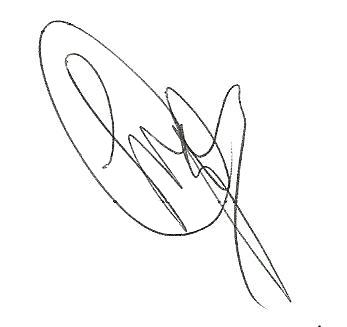 PUNTO DE ACUERDOÚNICO. – ENVÍESE UN ATENTO EXHORTO AL GOBIERNO FEDERAL A FIN DE QUE INTENSIFIQUE MEDIDAS PREVENTIVAS Y DE VIGILANCIA EPIDEMIOLÓGICA EN AEROPUERTOS, CENTRALES DE AUTOBUSES, PUERTOS MARÍTIMOS Y ÁREAS DE TRÁNSITO FRONTERIZOS, PARA DETECTAR OPORTUNAMENTE LA EVENTUAL PRESENCIA DEL CORONAVIRUS EN NUESTRO PAÍS; ASIMISMO SE REFUERCEN CAMPAÑAS DE SALUD PARA QUE LA POBLACIÓN CONOZCA LOS SÍNTOMAS DEL CORONAVIRUS Y LAS MEDIDAS PREVENTIVAS QUE DEBE ADOPTAR ANTE ESTE VIRUS.A T E N T A M E N T ESaltillo, Coahuila de Zaragoza, enero de 2020CONJUNTAMENTE CON LAS DEMAS DIPUTADAS Y LOS DIPUTADOS INTEGRANTES DEL GRUPO PARLAMENTARIO “GRAL. ANDRÉS S. VIESCA”, DEL PARTIDO REVOLUCIONARIO INSTITUCIONAL.H.  DIPUTACION PERMANENTE DEL CONGRESO DEL ESTADO INDEPENDIENTE, LIBRE Y SOBERANO DE COAHUILA DE ZARAGOZA.PRESENTE.- Proposición con Punto de Acuerdo que en la Vía de Urgente y Obvia Resolución presenta la Diputada Rosa Nilda González Noriega, conjuntamente con los Diputados integrantes del Grupo Parlamentario del “Partido Acción Nacional”, con el objeto de que esta Soberanía envíe una atenta solicitud a la Secretaría de Seguridad Pública del Estado para que mejore sustancialmente el servicio, la atención y el tiempo de respuesta del número de emergencias 911, ya que mediante su intervención rápida, eficiente y expedita, puede contribuir a salvar vidas o evitar tragedias mayores; lo anterior con base en lo siguiente:Desde el pasado 2 de octubre del 2016, entró en funcionamiento el número de emergencias 911 dependiente de la Secretaría de Seguridad pública del estado, para que desde este número se pueda solicitar apoyo de las corporaciones policiacas o cuerpos de auxilio en caso de cualquier emergencia.Sin embargo, desde su implementación se han registrado una serie de quejas de los diferentes sectores de la comunidad, argumentando la tardanza en el tiempo de respuesta a las llamadas de auxilio, así como la pérdida de tiempo valioso que le dedican para solicitar información mediante una serie de cuestionamientos de los operadores; de tal modo que comunicarse al sistema de emergencias 911 resulta complicado, ya que en algunas ocasiones el número telefónico suena ocupado o tardan en contestar la llamada, es por ello que tiene que intentarse en varias ocasiones, además, al momento de entrar la llamada, primero se activa una grabación y posteriormente atiende una operadora que realiza una gran cantidad de preguntas para obtener datos sobre el hecho que se está reportando, sin embargo esta acción quita minutos cruciales para proporcionar la atención solicitada a las personas que lo necesitan, pudiendo ser esos minutos, la diferencia entre la vida y la muerte.Tras un diagnóstico en la operación de los Centros de Atención a llamadas del Sistema 911, el organismo "Causa en Común" detectó opacidad en la información proporcionada por las autoridades de Coahuila en este tema.Según el estudio, hace falta personal operativo capacitado para atender las llamadas de emergencias, ya que son policías, bomberos o paramédicos quienes cubren ese puesto a modo de castigo cuando cometen alguna falta en la corporación para la que trabajan.De acuerdo al informe, las autoridades de Coahuila encargadas del manejo de la operación del Sistema de Emergencias 911, fueron opacas al ocultar información sobre la operación, el número de personal capacitado, así como las horas de trabajo que acumula el personal.Es por ello que es necesario que se mejore la atención, reduzca el tiempo de respuesta y se tengan claros los protocolos que deben seguirse para poder ofrecer la atención rápida y expedita a las personas que lo necesitan en caso de algún percance o situación de riesgo.PROPOSICIÓN CON PUNTO DE ACUERDOQue por las características del caso solicitamos que sea resuelta en la vía de urgente y obvia resolución.ÚNICO. Está Soberanía, envíe una solicitud a la Secretaría de Seguridad Pública del Estado para que mejore sustancialmente el servicio, la infraestructura, los protocolos y la capacitación del personal encargado, para que la atención y el tiempo de respuesta de las llamadas al número de emergencias 911, sea rápido, eficiente y expedito, ya con esto puede contribuir a salvar vidas o evitar tragedias mayores.ATENTAMENTE“POR UNA PATRIA ORDENADA Y GENEROSA, Y UNA VIDA MEJOR Y MÁS DIGNA PARA TODOS”GRUPO PARLAMENTARIO DEL “PARTIDO ACCIÓN NACIONAL”.SALTILLO, COAHUILA DE ZARAGOZA; A 29 DE ENERO DEL 2020.DIP. ROSA NILDA GONZALEZ NORIEGAPROPOSICIÓN CON PUNTO DE ACUERDO QUE PRESENTA EL DIPUTADO EMILIO ALEJANDRO DE HOYOS MONTEMAYOR CONJUNTAMENTE CON LA DIPUTADA ZULMMA VERENICE GUERRERO CÁZARES DEL GRUPO PARLAMENTARIO “BRIGIDO RAMIRO MORENO HERNÁNDEZ” DEL PARTIDO UNIDAD DEMOCRÁTICA DE COAHUILA POR EL QUE SE EXHORTA AL GOBIERNO FEDERAL PARA QUE INFORME SOBRE EL PROGRAMA NACIONAL PARA ATENDER A LA POBLACIÓN MIGRANTE, EL FORTALECIMIENTO DE LOS ESTADO Y EL RESPETO A LOS DERECHOS HUMANOS, ASÍ COMO A VALORAR EL REGRESO DEL FONDO DE APOYO A MIGRANTES.DIPUTADA PRESIDENTA.- H. COMISIÓN PERMANENTEPRESENTE.-	El Suscrito Diputado Emilio Alejandro de Hoyos Montemayor, del Grupo Parlamentario “Brigido Ramiro Moreno Hernández” conjuntamente con la Diputada Zulmma Verenice Guerrero Cázares del Partido Unidad Democrática de Coahuila, con fundamento en lo dispuesto por los artículos 21 fracción VI, 179, 180, 181, 182 y demás relativos de la Ley Orgánica del Congreso del Estado Independiente, Libre y Soberano de Coahuila de Zaragoza, nos permitimos presentar a esta soberanía la presente Proposición con Punto de Acuerdo, a través de las siguientes:CONSIDERACIONESHemos iniciado el año con una actividad atípica en la frontera sur de nuestro país. Miles de migrantes centroamericanos buscan resguardarse y cruzar nuestra frontera mexicana para llegar a Estados Unidos o quedarse en México.Desde el año pasado hemos sido testigos de nuevas formas de migración. La historia de las caravanas nos ha traído aprendizajes. Los migrantes viajan en caravana como una forma segura de atravesar un camino lleno de violaciones y obstáculos, pero también es una forma  más rápida de llegar a su destino.El aprendizaje para las autoridades mexicanas ha sido que no se encuentran preparadas con el capital humano capacitado, con la infraestructura física y con la visión social de respeto irrestricto a los derechos humanos para recibir a tal cantidad de migrantes que buscan un lugar para sobrevivir.Este año  como el 2019, lo iniciamos también con grupos de migrantes intentando cruzar la frontera Sur por el Río Suchiate. Sin embargo las condiciones y la política pública actual en materia de migración han dado un giro enorme. Organismos internacionales, investigadores y sociedad civil señalan al  gobierno mexicano de construir un “muro invisible” en la frontera mexicana a través de la fuerza pública para reducir la migración irregular hacia Estados Unidos.Aunque se ha documentado violencia contra los migrantes incluyendo familias y menores el presidente de México tiene otros datos: “Se ha actuado bien” dijo.Las autoridades mexicanas aseguran que buscan una migración ordenada, regular y segura. El uso de la fuerza pública manda otras señales en materia de compromisos respecto al respeto de los derechos humanos y al cumplimiento de la Ley Federal de Migración en México.Es importante destacar que México se ha comprometido en los acuerdos internacionales como el pacto de Marruecos signado en el 2018, entre los que destacan:Aumentar la disponibilidad y flexibilidad de las vías de migración regularAbordar y reducir las vulnerabilidades en la migraciónGestionar las fronteras de manera integrada, segura y coordinadaUtilizar la detención de migrantes solo como último recurso y buscar otras alternativasMejorar la protección, asistencia y cooperación consulares a lo largo de todo el ciclo migratorioProporcionar a los migrantes acceso a servicios básicosEliminar todas las formas de discriminación y promover un discurso público con base empírica para modificar las percepciones de la migraciónColaborar para facilitar el regreso y la readmisión en condiciones de seguridad y dignidad, así como la reintegración sostenibleFortalecer la cooperación internacional y las alianzas mundiales para la migración segura, ordenada y regularEl informe 2019 de Human Rights detalla  que los  migrantes  que atraviesan el territorio de México frecuentemente sufren abusos y violaciones de derechos humanos en algunos casos se implica a autoridades gubernamentales.“El abuso policiaco también fue documentado el año pasado por la Comisión Nacional de Derechos Humanos dictó medidas de protección a favor de un albergue en los estados mexicanos norteños de Sonora y Coahuila, luego de que miembros de la Guardia Nacional intentaran ingresar para revisar el estatus migratorio de las personas que estaban allí, en contravención a lo establecido por el derecho mexicano”.Este informe refiere además que durante el 2019, el gobierno de Trump empezó a enviar de regreso a México a solicitantes de asilo mientras sus solicitudes se encuentran en trámite, aplicando para esto los Protocolos de Protección de Migrantes. El año pasado más de 40.000 solicitantes de asilo habían sido enviados de regreso, muchos hacia condiciones peligrosas e inhabitables, y con obstáculos importantes a la posibilidad de obtener representación legal y una audiencia justa. Esto incluía a solicitantes de asilo con discapacidades u otras condiciones de salud crónicas, pese a que las pautas iniciales indicaban que no se incluiría en el programa a “personas con problemas de salud física o mental conocidos”.La Ley General de Migración en su  Artículo 2  establece:Cito…”Son principios en los que debe sustentarse la política migratoria del Estado mexicano los siguientes: Respeto irrestricto de los derechos humanos de los migrantes, nacionales y extranjeros, sea cual fuere su origen, nacionalidad, género, etnia, edad y situación migratoria, con especial atención a grupos vulnerables como menores de edad, mujeres, indígenas, adolescentes y personas de la tercera edad, así como a víctimas del delito. En ningún caso una situación migratoria irregular preconfigurará por sí misma la comisión de un delito ni se prejuzgará la comisión de ilícitos por parte de un migrante por el hecho de encontrarse en condición no documentada”.Es por lo anterior que insistimos en que el Gobierno Federal informe ante la ciudadanía las acciones que realiza en materia de política migratoria para fortalecer a las autoridades estatales y municipales, y para respetar los derechos humanos de los migrantes, especialmente de niñas y niños, así como que dé a conocer el plan de acción ante el   incremento de migración a nuestro país, sobre todo que informe cual es su plan de apoyo para la atención y contención de los flujos inusuales que año con año han crecido y que han saturado los albergues en los municipios fronterizos, los cuales son los primeros que hacen frente a la atención de las caravanas con recursos propios.Y es que lejos de recibir un aumento en lo presupuestado para el programa “Fondo de Apoyo a Migrantes”, este por el pretexto de “medidas de austeridad” desapareció, dejando a la deriva a los municipios de las entidades fronterizas, y por ende a los migrantes, sin recursos para dar apoyo para capacitación enfocada a habilidades productivas de los migrantes con el fin de aumentar sus posibilidades de incorporación en el mercado formal; apoyos a las actividades para fomentar el autoempleo; apoyos económicos para las familias y apoyos para la operación de albergues que atienden a los migrantes en retorno, así como los apoyos con el pasaje terrestre para que pudiesen retornar a su lugar de origen. Por lo anteriormente expuesto, es que sometemos a la consideración de esta soberanía, el presente punto de acuerdo en la vía de urgente y obvia resolución, al tenor de lo siguiente:PRIMERO: Esta Diputación Permanente exhorta respetuosamente a  la titular de la Secretaría de Gobernación informe sobre el Programa Nacional de Migración, así como los esquemas de trabajo que tienen con las entidades  y municipios fronterizos para propiciar una migración ordenada, regular y segura.SEGUNDO: Esta Diputación Permanente exhorta respetuosamente a la Titular de la Secretaría de Gobernación a escuchar las voces de organizaciones de la sociedad civil, Poderes y autoridades estatales para garantizar una migración ordenada, regular y segura con estricto respeto a los Derechos Humanos.TERCERO: Que esta Diputación Permanente exhorte respetuosamente a la Secretaría de Gobernación Y La Secretaría de Hacienda y Crédito Público, para que valoren con seriedad, el regreso del Fondo de Apoyo a Migrantes, de vital importancia para las entidades fronterizas y los municipios en las acciones de atención y contención de las caravanas migrantes.POR UN GOBIERNO DE CONCERTACIÓN DEMOCRÁTICA.GRUPO PARLAMENTARIO "BRIGIDO RAMIRO MORENO HERNÁNDEZ"SALTILLO, COAHUILA A 29 DE ENERO DE 2020DIPUTADO EMILIO ALEJANDRO DE HOYOS MONTEMAYORDIPUTADA ZULMMA VERENICE GUERRERO CÁZARESPROPOSICIÓN CON PUNTOS DE ACUERDO, DE URGENTE Y OBVIA RESOLUCIÓN, QUE PRESENTA LA DIPUTADA ELISA CATALINA VILLALOBOS HERNÁNDEZ, DEL PARTIDO MOVIMIENTO DE REGENERACIÓN NACIONAL (MORENA), PARA EXHORTAR AL SUB SECRETARIO DE GOBERNACIÓN, LIC. ALEJANDRO ENCINAS, A FORTALECER, APOYAR Y COORDINARSE CON LA COMISIÓN DE BÚSQUEDA DEL ESTADO DE COAHUILA DE ZARAGOZA.Compañeras y Compañeros:	La suscrita, DIPUTADA ELISA CATALINA VILLALOBOS HERNÁNDEZ, del Partido Movimiento de Regeneración Nacional (MORENA), con fundamento en las disposiciones aplicables de la Ley Orgánica del Congreso, comparezco para presentar Proposición con Punto de Acuerdo, por el que el Pleno de la Diputación Permanente acuerda exhortar al Sub Secretario de Gobernación, Lic. Alejandro Encinas, a fortalecer, apoyar y coordinarse con la Comisión de Búsqueda del Estado de Coahuila de Zaragoza.Sustento mi proposición en las siguientes consideraciones:En días pasados, el compañero Alejandro Encinas Rodríguez, titular de la Subsecretaría de Derechos Humanos, Población y Migración, de la Secretaría de Gobernación, “afirmó que fortalecerán a la Comisión Local de Búsqueda con subsidio federal para que realice las tareas de búsqueda en el estado”. Lo anterior en relación a la Comisión de Búsqueda de Desaparecidos en el Estado de Veracruz.En la nota de referencia, cuya fuente se inserta a pié de página, el Sub secretario informó que, además de apoyar la búsqueda de desaparecidos con subsidios federales, se establecería una coordinación eficaz con los servicios periciales forenses del gobierno federal. Esta coordinación traería como resultado reforzar el denominado “mecanismo extraordinario de identificación forense.”Desde luego que es encomiable que en esta tarea tan sensible se apoye a las comisiones estatales de búsqueda, no solo con subsidios sino también en el área de los servicios periciales forenses y en los mecanismos para la identificación de personas.De manera mal intencionada se ha querido señalar que estos esfuerzos de coordinación y apoyo solo se han otorgado a entidades gobernadas por Morena. Por ello, estimo pertinente que el Gobierno Federal, a través de la Subsecretaría de Derechos Humanos, Población y Migración, debe brindar el mismo apoyo a todas las entidades de la república que lo requieran, con independencia del partido que gobierne la entidad.Así las cosas, estoy convencida de que el Gobierno Federal deberá apoyar y fortalecer a la Comisión de Búsqueda del Estado de Coahuila de Zaragoza.Por lo expuesto, solicito al Pleno de la Diputación Permanente, se sirva calificar como de urgente y obvia la resolución y, en su caso, aprobación, de la siguientePROPOSICIÓN CON PUNTOS DE ACUERDOÚNICO. La Diputación Permanente del Congreso del Estado de Coahuila de Zaragoza, exhorta respetuosamente al Sub Secretario de Gobernación, Lic. Alejandro Encinas, a fortalecer, apoyar y coordinarse con la Comisión de Búsqueda del Estado de Coahuila de Zaragoza.Saltillo, Coahuila, a 27 de enero 2020.DIPUTADA ELISA CATALINA VILLALOBOS HERNÁNDEZProposición con punto de acuerdo, que presenta el Diputado Edgar Sánchez Garza, de la Fracción Parlamentaria General Francisco L. Urquizo, mediante el cual se denuncian actos ilícitos y de corrupción cometidos por los regidores José de Jesús Muñoz Allende, Fredy Amador Sánchez Villarreal así como por la regidora Iris Cervantes Vega, todos integrantes del actual Cabildo Municipal de San Pedro, Coahuila.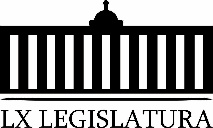 H. Diputación Permanente del Congresodel Estado de Coahuila de Zaragoza.Presente.-El Suscrito Diputado Edgar Sánchez Garza, de la Fracción Parlamentaria General Francisco L. Urquizo, con fundamento en lo dispuesto por los artículos 21, fracción VI, 179, 180, 181, 182  y demás relativos de la Ley Orgánica del Congreso del Estado Independiente, Libre y Soberano de Coahuila de Zaragoza, me permito presentar a esta Diputación Permanente, la presente Proposición con Punto de Acuerdo, a través de la siguiente:Exposición de MotivosCompañeras y compañeros diputados, el día de hoy subo a esta tribuna para denunciar diversas situaciones que verdaderamente no tienen justificación alguna, que merecen ser sancionadas con todo el rigor de la ley, me refiero a actos por demás ilegales cometidos tanto por el regidor José de Jesús Muñoz Allende del partido Movimiento Ciudadano, Fredy Amador Sánchez Villarreal del Partido Acción Nacional así como por la regidora Iris Cervantes Vega del Partido Movimiento de Regeneración Nacional, todos integrantes del actual Cabildo Municipal de San Pedro, Coahuila.En primer lugar, abordo la compra de voluntades que mediante engaños ofreciendo dinero en efectivo así como despensas, pretendió realizar de manera indebida el regidor José de Jesús Muñoz Allende, con la intención de constituir un nuevo partido político.En efecto, el día 12 de enero del presente año, José de Jesús Muñoz Allende, citó mediante engaños en el Casino San Pedro, a por lo menos una centena de ciudadanos de comunidades ejidales como Tacubaya, Gatas Mochas, Carolina, San Felipe, Zaragoza, así como de diversas colonias como Cerrada San Fernando, Lázaro Cárdenas, Ampliación Lázaro Cárdenas, Colosio, entre otras, con la intención de que dichos ciudadanos ante representantes del Instituto Nacional Electoral (INE), realizaran una asamblea constitutiva que sirviera de origen para que la Asociación Civil Movimiento Ambientalista Social por México, pudiera constituirse como partido político a nivel nacional.Cabe señalar, que dicha reunión se llevó a cabo ante los representantes del Instituto Nacional Electoral, los cuales realizaron su trabajo de manera objetiva e imparcial, pues recabaron la lista de presencia de los asistentes, llevándose además como lo dispone la ley electoral, copia de la credencial de elector de los mismos, desconociendo dichos servidores públicos en todo momento, que esas personas habían sido citadas mediante engaños por el regidor José de Jesús Muñoz Allende, a cambio de entregarles despensas y dinero en efectivo, hecho que se puede corroborar plenamente con el video que se anexo como prueba a la presente proposición con punto de acuerdo y que se encuentra a disposiciones de todas y todos ustedes en la Gaceta Parlamentaria.Al respecto, les comentó que la forma en que los ciudadanos se enteran de que han sido objeto de un engaño por parte del regidor José de Jesús Muñoz Allende, es cuando se termina la lista de presentes que se lleva a cabo por parte de los representantes del Instituto Nacional Electoral y el servidor público José de Jesús Muñoz Allende, nunca hizo acto de presencia a dicha reunión, ni mucho menos, les mando hacer entrega de las cosas que había prometido, por lo que procedieron a ejercer presión, mediante un medio local de comunicación que se encontraba a las afuera del lugar de la reunión, solicitando mediante un video que se trasmitió en vivo, les cumplieran con lo que se les había prometido. Video que ha sido anexado a la presente proposición con punto de acuerdo, como lo señale anteriormente.    Compañeras y compañeros diputados, los hechos anteriormente señalados trascendieron a tal grado, que el propio Vocal Ejecutivo del Distrito 2 del Instituto Nacional Electoral (INE), José Eladio Espino, calificó ante diversos medios de comunicación, como lamentable que un movimiento político pagara con dinero y despensas el pasado domingo 12 de enero en el Casino de San Pedro, con la intención de constituirse en partido Político. Subrayo además el Vocal ejecutivo del INE “...que la compra de voluntades es contraria a la ley, y que, de poderse demostrar, se puede invalidar la asamblea.” Por ultimo este funcionario Federal “..instó a los ciudadanos que presenciaron estos actos, a denunciarlos ante la Fiscalía Especializada para la Atención de Delitos Electorales (FEPADE)”.En segundo lugar, me quiero referir, a los actos ilegales y de corrupción que han cometido tanto el segundo regidor de nombre Fredy Amador Sánchez Villarreal, del Partido Acción Nacional, junto con su esposa de nombre Leticia Flores quien trabaja en el Departamento de Desarrollo Social del municipio de San pedro, Coahuila, pues desde que son funcionarios públicos municipales, a través de las señoras Rosario Torres Martínez y Leticia García Martínez, ofrecieron a cambio de dinero en efectivo a más de cincuenta personas de los ejidos San Pablo, Reinosa, entre otros más, del municipio de San Pedro, paquetes de material para construcción a nombre de proyectos de la presidencia municipal. Estos supuestos paquetes de construcción que se operarían con proyectos de presidencia a bajo costo, consistían en 500 blocks por quinientos pesos, 6 bultos de cemento por doscientos pesos, fogones por cien pesos, techos en quinientos pesos, entre otros.Cabe señalar, que esas cincuenta personas de buena fe y con la plena confianza de que se les respondería favorablemente con un proyecto municipal, por parte del regidor Fredy Amador Sánchez Villarreal y su esposa Leticia Flores, entregaron la cantidad de dinero en efectivo acordada a las señoras Rosario Torres Martínez o Leticia García Martínez, quienes estas a su vez frente a las personas defraudadas, le entregaban el dinero en propia mano tanto al regidor Fredy Amador Sánchez Villarreal o a su esposa Leticia Flores, los cuales nunca entregaron los paquetes de material de construcción acordados y pagados.De igual forma, les comento que de una forma por demás ofensiva para los afectados, cuando se le pregunta al regidor Fredy Amador Sánchez Villarreal, por qué no ha hecho entrega de los paquetes de materiales de construcción, contesta, porque la señora Rosario Torres Martínez no le entrego el dinero, cuando sabemos que si lo hizo y además frente a los propios defraudados.Ante esa situación, la señora Rosario Torres Martínez, acudió en el mes de octubre del año pasado, ante la alcaldesa Patricia Grado Falcón, para exponerle la situación, quien la escucho y la mando al departamento Jurídico del municipio, cuyos abogados de ese departamento, la acompañaron ante el Agente del Ministerio Público, para que interpusiera la denuncia correspondiente, mismo que hizo caso omiso de esta denuncia y al insistir ella en pedir ayuda a la alcaldesa, en el departamento jurídico, le dijeron que ellos le elaborarían la denuncia y relato de los hechos, pero al día de hoy, jamás le han hablado para decirle que ya tienen lista su denuncia de hechos.Por último, cabe mencionar que la señora Rosario Torres Martínez, el año pasado recibió agresiones verbales y físicas del segundo regidor Fredy Amador Sánchez Villarreal.En tercer Lugar, quiero denunciar los actos de corrupción que cometió y sigue cometiendo la décimo primera regidora de nombre Iris Cervantes Vega, del Partido Movimiento de Regeneración Nacional, misma que en funciones de regidora tanto en la pasada como en la actual administración municipal, en el ejido San Miguel del municipio de San Pedro, Coahuila, solicitó a varios habitantes de esa comunidad cantidades de dinero en efectivo a cambio de bajarles unos proyectos.Entre los proyectos que ofrecía bajar la regidora Iris Cervantes Vega a cambio de dinero, tenemos Fondo de Cofinanciamiento, Asistencia Técnica y Acompañamiento, Fondo de Capital para el Desarrollo Social, Proyectos integradores, Atención a Jornaleros Agrícolas, Fondo para el Apoyo a Proyectos Productivos en Núcleos Agrarios, el Programa de la Mujer en el Sector Agrario, Vivienda Rural, Procampo, entre otros.Cabe mencionar, que los ciudadanos del ejido San Miguel, con la esperanza de poder obtener algún beneficio a través de un proyecto productivo, le hicieron entrega de la cantidad de dinero que se acordó a la regidora, siendo que hasta el día de hoy jamás han sido objeto de apoyo alguno como se les ofreció o se le haya devuelto su dinero por parte de la regidora Iris Cervantes Vega. Entre las personas defraudadas por la regidora Iris Cervantes Vega, tenemos a la señora María Korina Cantú Arenas y la señora Teresa Morales Nájera, ambas habitantes del ejido San Miguel, del municipio de San Pedro, Coahuila.  Cabe mencionar, que a la presente proposición con punto de acuerdo, se anexó un video, en el cual la propia regidora Iris Cervantes Vega ante un servidor, acepta que si cobra dinero por bajar proyectos a los ciudadanos de nuestro municipio, mismo que se encuentra a su disposición en la Gaceta Parlamentaria.Por lo anteriormente expuesto, se pone a consideración de ésta H. Diputación Permanente, la siguiente proposición con punto de acuerdo, misma que se solicita sea considerada en la vía de urgente y obvia resolución.PRIMERO.- Que ésta H. Diputación Permanente, envíe un exhorto a la Fiscalía Especializada para la Atención de Delitos Electorales (FEPADE), a efecto de que realice una investigación y sancione los hechos delictivos en materia electoral, cometidos por el sexto regidor José de Jesús Muñoz Allende del municipio de San Pedro, Coahuila, mismos que se encuentran narrados en la presente proposición con punto de acuerdo.SEGUNDO.- Que ésta H. Diputación Permanente, envíe un exhorto a la Fiscalía Especializada en Delitos por Hechos de Corrupción en el Estado, a efecto de solicitarle realice una investigación y castigue los hechos delictivos cometidos tanto por el segundo regidor Fredy Amador Sánchez Villarreal, como por la décimo primera regidora Iris Cervantes Vega, así como por Leticia Flores del Departamento de Desarrollo Municipal, todos actualmente servidores públicos municipales del municipio de San Pedro, Coahuila, mismos que se encuentran narrados en la presente proposición con punto de acuerdo.Atentamente Saltillo, Coahuila a 28 de Enero del 2020.Dip. Edgar Sánchez GarzaVIDEOShttp://congresocoahuila.gob.mx/transparencia/03/GACETA-PARLAMENTARIA/Video 1.mp4http://congresocoahuila.gob.mx/transparencia/03/GACETA-PARLAMENTARIA/Video 2.mp4PROPOSICIÓN CON PUNTO DE ACUERDO QUE PRESENTA LA DIPUTADA CLAUDIA ISELA RAMÍREZ PINEDA DE LA FRACCIÓN PARLAMENTARIA “ELVIA CARRILLO PUERTO” DEL PARTIDO DE LA REVOLUCIÓN DEMOCRÁTICA, A TRAVÉS DE LA QUE SE EXHORTA RESPETUOSAMENTE A LOS 38 AYUNTAMIENTOS DEL ESTADO A QUE DE MANERA PAULATINA  REALICEN LAS ACCIONES NECESARIAS  PARA GARANTIZAR LA PARIDAD DE GÉNERO EN LOS PUESTOS Y MANDOS SUPERIORES DE SU ESTRUCTURA ADMINISTRATIVA. H. DIPUTACIÓN PERMANENTE. PRESENTE.La suscrita Diputada Claudia Isela Ramírez Pineda, de la Fracción Parlamentaria “Elvia Carrillo Puerto” del Partido de la Revolución Democrática, con apoyo en lo dispuesto por los artículos 21 fracciones VI y VII, 179, 180, 181, 182 y demás relativos de la Ley Orgánica del Congreso del Estado Independiente, Libre y Soberano de Coahuila de Zaragoza, me permito presentar a esta soberanía la siguiente proposición con punto de acuerdo a través de la que se exhorta respetuosamente a los 38 Ayuntamientos del Estado a que de manera paulatina realicen las acciones necesarias  para garantizar la paridad de género en los puestos y mandos superiores de su estructura administrativa. MOTIVOS DE ESTA PROPOSICIÓN.En junio del año pasado la Constitución Política de los Estados Unidos Mexicanos  fue sujeta  a una reforma de diversos artículos, con el fin de garantizar la paridad de género en todos los cargos públicos de rango constitucional. En otras palabras, la reforma instituyó que todos los funcionarios públicos electos o designados en cualquiera de los tres poderes u órganos autónomos tendrían integrarse con igual número de hombres y de mujeres. Tal regulación constituye el avance más importante en materia de igualdad entre hombres y mujeres que se haya hecho en nuestro país, y nos pone a la cabeza a nivel mundial en paridad política, incluso por arriba de los países europeos que fueron los pioneros en las cuotas de género como Finlandia y Noruega. No obstante, la lucha por la inclusión de las mujeres en los órganos de la administración pública no ha concluido todavía, pues  en la actualidad, las mujeres aún son víctimas de discriminación laboral y carecen de igualdad de oportunidades al momento de integrar las estructuras y plantillas de trabajo de órganos gubernamentales y empresas.En este supuesto se encuentra  la mayoría de los 38 municipios de nuestra entidad, pues de una revisión que realizamos a las páginas de transparencia de los mismos, pudimos constatar que la mayoría de los puestos directivos y de mando superior se encuentran en manos de hombres, siendo las mujeres relegadas en estas posiciones. Contrarios a esta tendencia se encuentran los municipios de Escobedo, Ocampo, Progreso y Zaragoza, cuyas administraciones municipales tienen el mismo número de hombres y mujeres en sus direcciones y/o coordinaciones generales. En contraparte se encuentran los municipios de Monclova, Candela y Morelos, en los cuales sólo una de las direcciones se encuentra en manos de una mujer. En el caso de San Pedro de las Colonias, ninguna mujer ocupa el cargo de directora aunque si cuenta con una tesorera.Si bien es cierto que no existe aún la obligación legal de integrar las direcciones y mandos superiores de los municipios con igual número de hombres y mujeres, también lo es que bajo como un principio de la buena administración pública y del principio de igualdad sustantiva entre el hombre y la mujer, los municipios podrían establecer mecanismos para que su estructura laboral fuera lo más paritaria posible.No estamos diciendo, que los hombres deban ser despedidos de sus puestos para contratar mujeres, pero si creemos que de manera paulatina y escalonada, los puestos de dirección y mando superior que queden vacantes deben ser ocupados por el género que se encuentre sub representado, que en la mayoría de los casos  es el femenino. Desde la fracción parlamentaria que represento, considero indispensable que todas las autoridades públicas tiendan a la paridad de género, pues solo así podremos hablar de una verdadera igualdad y por lo tanto de una verdadera democracia que garantice la participación pública y política de las mujeres en todos los ámbitos del poder público. Es por estas razones que con fundamento en lo dispuesto por los artículos 21 fracción VI, VII, 179, 180, 181, 182 y demás relativos de la Ley Orgánica del Congreso del Estado Independiente, Libre y Soberano de Coahuila de Zaragoza, me permito presentar ante esta H. Congreso del Estado, la siguiente:PROPOSICIÓN CON PUNTO DE ACUERDOMisma que solicitamos sea tramitada como de urgente y obvia resolución.ÚNICO.- Se exhorta respetuosamente a los 38 Ayuntamientos del Estado a que de manera paulatina realicen las acciones necesarias  para garantizar la paridad de género en los puestos y mandos superiores de su estructura administrativa.SALÓN DE SESIONES DEL H. CONGRESO DEL ESTADO.Saltillo, Coahuila de Zaragoza, a 28 de enero de 2020.DIPUTADACLAUDIA ISELA RAMÍREZ PINEDA.PROPOSICION CON PUNTO DE ACUERDO QUE PRESENTAN LAS DIPUTADAS Y DIPUTADOS INTEGRANTES DEL GRUPO PARLAMENTARIO “GRAL. ANDRÉS S. VIESCA”, DEL PARTIDO REVOLUCIONARIO INSTITUCIONAL, POR CONDUCTO DE LA DIPUTADA VERÓNICA BOREQUE MARTÍNEZ GONZÁLEZ, PARA EXHORTAR AL INSTITUTO NACIONAL ELECTORAL Y AL INSTITUTO ELECTORAL DE COAHUILA, A FIN DE QUE EN EL ÁMBITO DE SUS ATRIBUCIONES, IMPLEMENTEN CAPACITACIONES AL PERSONAL Y A LA POBLACIÓN EN GENERAL QUE TENDRÁ PARTICIPACIÓN EN LA JORNADA ELECTORAL 2020 EN NUESTRO ESTADO, PARA EL USO Y FUNCIONAMIENTO DE LAS URNAS ELECTRÓNICAS QUE SE UTILIZARAN DURANTE EL PRÓXIMO PROCESO DE ELECCIONES LOCALES.H. DIPUTACION PERMANENTE DEL CONGRESODEL ESTADO DE COAHUILA DE ZARAGOZA.P R E S E N T E.-La suscrita Diputada Verónica Boreque Martínez González, conjuntamente con las demás Diputadas y Diputados integrantes del Grupo Parlamentario “Gral. Andrés S. Viesca”, del Partido Revolucionario Institucional, con fundamento en lo dispuesto por los artículos 21 fracción VI, 179, 180, 181, 182 y demás relativos de la Ley Orgánica del Congreso del Estado Independiente, Libre y Soberano de Coahuila de Zaragoza, nos permitimos presentar a esta H. Diputación Permanente, la presente Proposición con Punto de Acuerdo, solicitando que la misma sea considerada de urgente y obvia resolución en base a las siguientes:C O N S I D E R A C I O N E SVivimos en la época de la modernidad, en los años donde la tecnología cada vez más nos va facilitando la vida y apuesta por agilizar las actividades cotidianas. Aunque unos se aferran por lo tradicional, no cabe duda que la tecnología va invadiendo poco a poco estas costumbres, eliminándolas o transformándolas por algo moderno.La aplicación de la tecnología va de la mano con lo que el usuario desea; es decir, se puede usar para bien o para mal, se puede implementar para obtener resultados precisos e infalibles, o para hacer aún más rápido un proceso manual, para descubrir algo, para inventar o mejorar un objeto, producto o servicio, en fin, para todo lo que hoy en día hacemos, pero siempre va influenciado por el propósito de quien la aplica.Ejemplos tan simples como las cuentas y las matemáticas con la transición del ábaco a la calculadora; la invención de la máquina de escribir para mejorar los métodos de escritura; la posibilidad de hablar con alguien en movimiento pasando del teléfono convencional al teléfono móvil o celular; y muchos ejemplos que a través de los años pudiéramos citar para dimensionar lo enorme que es la tecnología y su huella en la evolución de la modernidad humana.Debemos seguir apostando en todo momento por la búsqueda y aplicación de los avances tecnológicos y vanguardistas que nos permitan posicionar a Coahuila en la línea de la modernidad y la innovación tecnología. Sociedades que se adaptan al cambio tecnológico generacional son las que constantemente vemos sobresaliendo en temas como desarrollo económico, educación, ciencia, sector salud y en general por su forma de gobierno.Desde finales del año pasado, el Instituto Nacional Electoral (INE) señaló que “prevé la implementación de un ejercicio parcial vinculante de voto electrónico durante las elecciones locales a celebrarse en 2020 en los estados de Coahuila e Hidalgo, con el objetivo de contribuir al desarrollo democrático a través de la aplicación de nuevas tecnologías en el proceso electoral”.Se mencionó y cito textualmente: “Lo anterior permite eliminar errores en el escrutinio, cómputo y captura de resultados, así como abonar a la eficiencia en la obtención de resultados bajo los principios de certeza, celeridad e integridad. La urna electrónica puede ser la solución a la complejidad de elecciones múltiples, pero se requiere aplicarse desde ahora para poco a poco ver sus resultados.”Y es que si nos remontamos al pasado, podemos recordar elecciones en el país donde se han presentado problemas e irregularidades, resultados tardíos, etc. Es ahora y cuando podemos revertir esos sabores amargos y empezar con la aplicación de una democracia más limpia, exacta y sin que sea objeto de críticas negativas. Como lo hemos estado mencionando, de la mano con la tecnología y la modernidad.En el caso de Coahuila se estima que la instalación de casillas con urna electrónica se lleve a cabo con equipos propiedad del Instituto Electoral de Coahuila, y el número de casillas en las que se implementará la modalidad de urna electrónica se tiene previsto un rango de 4 a 5 por distrito electoral local;El modelo de operación de casilla con este tipo de urnas modernas contempla las siguientes fases:Instalación de la urna electrónica;Identificación del votante;Emisión del voto;Conteo de los votos;Transmisión de resultados, así como el traslado del paquete electoral y la urna electrónica.“Con estas acciones se pretende dar lugar a un proceso de construcción de confianza de las y los ciudadanos en el uso de estas tecnologías y la vida política de su país”. Por otra parte, es una excelente oportunidad para el electorado, las autoridades electorales y los actores políticos, para generar mejores prácticas democráticas.Esto es más que benéfico para todos, ya que da como resultado la disminución de tiempos para el complimiento de la jornada electoral, mejores conteos y legitimidad de emisión de votos, y además, como otro punto a favor, las urnas electrónicas son compatibles para las personas que tienen algún tipo de discapacidad visual, en tanto que puede activarse el sonido para que guíe a la o el elector.Ahora, hacemos un llamado a que se implementen una serie de capacitaciones y formaciones de capital humano para que todos los involucrados durante la implementación y desarrollo de estas nuevas tecnologías, tengan un conocimiento total y acertado de las actividades conducentes a identificar y sentir, la usabilidad, el funcionamiento y el valor público de este mecanismo de votación electrónica. Es necesaria la familiarización del personal que atenderá la jornada electoral y de la gente misma que dará uso al emitir su sufragio. Para que se logre una aplicación exitosa, que pase de ser un programa piloto a tener una aceptación social y los resultados estimados, depende que la autoridad enseñe sobre el buen uso de la tecnología durante la vida política y participativa de la sociedad.Por lo anteriormente expuesto y con fundamento en lo dispuesto por los artículos 21 fracción VI, 179, 180, 181, 182 y demás relativos de la Ley Orgánica del Congreso del Estado Independiente, Libre y Soberano de Coahuila de Zaragoza, se presenta ante este H. Diputación Permanente del Congreso del Estado, solicitando que sea tramitado como de urgente y obvia resolución el siguiente:PUNTO DE ACUERDOPRIMERO. - Se exhorta al Instituto Nacional Electoral para que implementen capacitaciones al personal electoral de su jurisdicción, que participará durante la jornada de elecciones locales 2020 en el Estado de Coahuila de Zaragoza, esto, con el fin de dotar de las habilidades y los conocimientos sobre el uso y funcionamiento de las urnas electrónicas.SEGUNDO.- Se exhorta al Instituto Electoral de Coahuila para que, intensifiquen las capacitaciones a su personal y a la población en general, que tendrá participación de alguna u otra manera en la jornada de elecciones locales 2020 en el Estado, esto, con el fin de dotar de las habilidades y los conocimientos sobre el uso y funcionamiento de las urnas electrónicas.A T E N T A M E N T ESaltillo, Coahuila de Zaragoza, enero de 2020CONJUNTAMENTE CON LAS DEMAS DIPUTADAS Y LOS DIPUTADOS INTEGRANTES DEL GRUPO PARLAMENTARIO “GRAL. ANDRÉS S. VIESCA”, DEL PARTIDO REVOLUCIONARIO INSTITUCIONAL.H.  DIPUTACION PERMANENTE DEL CONGRESO DEL ESTADO INDEPENDIENTE, LIBRE Y SOBERANO DE COAHUILA DE ZARAGOZA.PRESENTE.- Proposición con Punto de Acuerdo en la Vía de Urgente y Obvia Resolución, que presenta  el Diputado Marcelo de Jesús Torres Cofiño, en conjunto con las Diputadas y Diputados integrantes  del Grupo Parlamentario “Del Partido Acción Nacional”  con el objeto de que esta Soberanía exhorte al Presidente de la Republica   Andrés Manuel López Obrador, así como al Titular del Instituto Mexicano del Seguro Social IMSS,  Ciudadano Zoe Robledo Aburto, para que atiendan a la brevedad posible la crisis de atención a la salud de los derechohabientes del Hospital General de Zona número 16 de la ciudad de Torreón, Coahuila, particularmente de aquellos que acuden a recibir atención de estudios de gabinete   “Laboratorios y Rayos X”, dada la forma indigna en que actualmente reciben el servicio de diagnóstico de sus padecimientos y enfermedades,   así mismo, se analice la posibilidad presupuestal de construir una unidad aledaña al referido nosocomio, para que de una forma ágil, eficiente, decorosa y digna, se realicen las tomas de muestras sanguíneas y de rayos X de los usuarios de ese servicio público de salud, lo anterior con base en las siguientes:CONSIDERACIONES:La salud es uno de los derechos vitales del ser humano, porque a través del pleno ejercicio y tutela de ese derecho por parte del estado, es como la persona se logra realizar en todos los aspectos de su vida, esto es así, porque un ser humano enfermo no puede estudiar, trabajar, ni convivir adecuadamente, lo cual conlleva a no poder disfrutar plenamente de su vida.Gozar de una tutela efectiva del derecho a la salud, representa que el ciudadano disfrute de un completo estado de bienestar físico, mental y social, en ese sentido, el derecho a la salud significa acceder a los servicios de atención médica de una forma completa y oportuna, para que la persona pueda disfrutar del mejor estado de salud que sea posible, estando obligado el Estado a garantizar a los ciudadanos el acceso a la atención medica de una forma oportuna, eficiente, decorosa y digna. Además, la materialización del derecho a la salud, presupone que en nuestro país se establezcan servicios de salud que estén disponibles en cualquier circunstancia, que sean accesibles, y de buena calidad, bajo estándares aceptables, es decir, que sean conformes con la ética médica y con el debido respeto a la dignidad de los pacientes que lo necesiten.En ese sentido, el artículo 4° de la Constitución Política de los Estados Unidos Mexicanos, expresamente dispone que toda persona tiene derecho a la protección de la salud, y en la ley se definirán las bases y modalidades para el acceso a los servicios de salud, y establecerá la concurrencia de la federación y las entidades federativas en materia de salubridad general.Así mismo, en la Declaración Universal de los Derechos Humanos de 1948, se estableció categóricamente que todas las personas tienen derecho a un nivel adecuado de vida que les asegure a ellos y a sus familias la salud y su bienestar, especialmente la alimentación, vestido, vivienda, y asistencia sanitaria, así como los servicios que les sean necesarios, bajo esas premisas, la salud es un derecho humano fundamental el cual es deber primordial del Estado el tutelarlo y privilegiarlo, dado que los derechos humanos son inherentes a todas las personas, y por lo tanto, el derecho a la salud es un derecho que incide en todos los aspectos de la vida de un ser humano, de ahí, que resulte tan importante que el Estado como gobierno tiene que tutelarlo y otorgarlo del modo más amplio, tal y como está reconocido y afirmado en nuestra Ley Fundamental que es la Constitución Mexicana, así como en los Tratados Internacionales en los que México es parte, en ese sentido, el derecho a la salud representa el derecho humano por excelencia, mismo que se debe de visualizar como una obligación de las autoridades que deben de cumplir cabalmente con él, obligación a la que no pueden renunciar, porque tal derecho y prerrogativa constitucional les asiste a todos los Mexicanos, el cual nunca debe de verse como un favor o acto de generosidad de parte del gobierno, sino la mejor manera de servir a la población. Ahora bien, la atención a la salud de los derechohabientes del Hospital General de Zona número 16 de la ciudad de Torreón, Coahuila, y particularmente de aquellos que acuden a recibir atención de estudios de gabinete “ Laboratorios y Rayos X”, está muy alejada de los principios Constitucionales y de Derechos Humanos a los que se ha hecho referencia, dado el abandono que ha hecho el Gobierno  Federal de Morena, encabezada por Andrés Manuel López Obrador, del Sector salud en nuestro país, y debido a la forma tan indignante en que actualmente se atiende a las personas que acuden a solicitar esos servicios para el diagnóstico de las enfermedades que les aquejan, puesto que es una área que se encuentra totalmente rebasada tanto en su infraestructura como en el personal médico y de enfermería que ahí atiende, porque tal área viene a ser solo un pasillo donde se hacen largas filas, primero para tener acceso a una ficha de atención, para luego pasar a la otra fila en donde de pie hay que hacer una larga y penosa espera para la toma de sus muestras clínicas, no obstante que los derechohabientes en la mayoría de los casos son personas adultas y enfermas, circunstancias indignas para dichas usuarios, porque es casi como si anduvieran pidiendo limosna para que los atiendan, y siempre y cuando hayan tenido la fortuna de haber alcanzado un turno para ello, porque para lograrlo siempre se tiene que madrugar para alcanzar esos servicios médicos, de ahí, que en respeto de los derechos humanos de los pacientes de ese nosocomio, es que presento a esta Soberanía en la Vía de Urgente y de Obvia Resolución la siguiente:PROPOSICIÓN CON PUNTO DE ACUERDO ÚNICO.  Que esta Soberanía exhorte al Presidente de la Republica   Andrés Manuel López Obrador, así como al Titular del Instituto Mexicano del Seguro Social IMSS,  Ciudadano Zoe Robledo Aburto, para que atiendan a la brevedad posible la crisis de atención a la salud de los derechohabientes del Hospital General de Zona número 16 de la ciudad de Torreón, Coahuila, particularmente de aquellos que acuden a recibir atención de estudios de gabinete “ Laboratorios y Rayos X”, dada la forma indigna en que actualmente reciben el servicio de diagnóstico de sus padecimientos y enfermedades,   así mismo, se analice la posibilidad presupuestal de construir una unidad aledaña al referido nosocomio, para que de una forma ágil, eficiente, decorosa y digna, se realicen las tomas de muestras sanguíneas y de rayos X de los usuarios de ese servicio público de salud.ATENTAMENTE“POR UNA PATRIA ORDENADA Y GENEROSA Y UNA VIDA MEJOR Y MÁS DIGNA PARA TODOS”POR EL GRUPO PARLAMENTARIO “DEL PARTIDO ACCION NACIONAL” Saltillo, Coahuila de Zaragoza, 29 de enero de 2020DIP. MARCELO DE JESÚS TORRES COFIÑOProposición con Punto de Acuerdo que presenta la Diputada Zulmma Verenice Guerrero Cázares del Partido Unidad Democrática de Coahuila conjuntamente con el Diputado, Emilio Alejandro De Hoyos Montemayor por el que exhorta a la Comisión Federal de Electricidad  reactivar la compra de carbón a pequeños productores  y a las  autoridades de todos los  niveles de gobierno a atender de manera urgente la problemática de la comercialización y diversificación económica de la región carbonífera.-Con su venia Diputado Presidente.H. Pleno del Congreso del Estado.Presente.-La Suscrita Diputada Zulmma Verenice Guerrero Cázares, del Grupo Parlamentario “Brigido Ramiro Moreno Hernández”, del Partido Unidad Democrática de Coahuila, conjuntamente con quienes suscriben este punto de acuerdo, con fundamento en lo dispuesto por los artículos 21 fracción VI, 179, 180; 181; 182 y demás relativos de la Ley Orgánica del Congreso del Estado Independiente, Libre y Soberano de Coahuila de Zaragoza, nos permitimos presentar a esta soberanía la presente Proposición con Punto de Acuerdo, a través de la siguiente:EXPOSICIÓN DE MOTIVOSLa región carbonífera colapsa. Y poco estamos haciendo para evitar su debacle.  Hace más de un año hemos sido testigos de que la actividad de la región carbonífera se paraliza. La actividad preponderante; la extracción del carbón y la comercialización del carbón se encuentran estancados y con ello la economía de toda la región y sus familias.Desde diciembre del 2018, los empresarios que extraen el carbón y lo comercializan alertaron sobre el estancamiento de la venta del producto  que venden  principalmente a las carboeléctricas de Nava, Coahuila.Tenemos más de un año denunciando, alertando, gestionando ante las autoridades estatales y la comisión comisión de energía del Congreso de la Unión y la Comisión Federal de Electricidad (CFE) y nada.Desde el año pasado han venido cerrando sus actividades pequeñas productores.  El paro de GAN- AHIMSA también ha afectado debido a que hay proveedores de la región específicamente de Palau, Múzquiz. Ya han cerrado empresas como Materiales Industrializados de Sabinas, la mina “Esmeralda”, la mina “El Mezquite”, las Minas “El Cometa”, recientemente “Santa Bárbara” y la empresa Trinity aplicó un recorte de trabajadores y se tiene anunciado de Mina “VI” cerrará sus puertas para el próximo mes.Es necesario actuar en consecuencia, aunque los productores se han reunido con el Presidente en sus giras de trabajo por el Estado no ha habido resultados más allá de palabras de aliento.La Comisión Federal de Electricidad desde hace meses no compra carbón a los productores locales y con ello se ha visto afectada la economía de toda la región y cientos de familias coahuilenses. También nos enfrentamos a otro problema como falta de alternativas en la actividad económica. De acuerdo a la Unión de Productores del Carbón en lo que va desde año se han perdido 2500 empleos.Se quedó una promesa de pagar contratos multianuales, pero es 2020 y estamos arrastrando problemas de 2019, pues solo se destinaron 80 mil toneladas como compra emergente.Hoy es más que nunca es importante que el Gobierno Federal garantice la compra de carbón en la región.Ya nos hemos reunido con autoridades de todos los órdenes de gobierno, ya lo nos hemos preguntado y aquí tenemos que actuar y responder con congruencia y sensibilidad a todos los actores políticos y sociales: Federación, Estado, municipios, legisladores, sociedad civil y productores:  ¿Qué futuro queremos para la región carbonífera? ¿Qué alternativas tenemos si CFE no resuelve contratos multianuales? ¿Para cuándo vamos a entrarle a la diversificación de la economía de la región?Se vale hacer todos los esfuerzos. Pero no se vale quedarnos cruzados de brazos.La crisis que lleva la falta de comercialización constante y sostenida del carbón si no la atendemos a tiempo nos derivará a otros problemas de índole social.La región carbonífera comprende los municipios: Sabinas, San Juan de Sabinas, Muzquiz, Juarez y Progreso, mismos que atraviesan por un periodo de incertidumbre e inestabilidad económica al dejarse de comercializar miles de toneladas de carbón debido a la falta de contratos por parte de la CFE que surte a las Carboelectricas Carbon I y II ubicadas en el Municipio de Nava.El año pasado hicimos todo lo que estaba a nuestro alcance: Integramos un Frente Común con pequeños productores del carbón, autoridades de todos los órdenes de gobierno, sociedad civil y ciudadanía en general para visibilizar y proponer atención inmediata a la problemática de la región carbonífera.El Congreso Estatal exhortó al Gobierno Federal a través de la Secretaria de Energía, Comisión Federal de Electricidad para que resolviera el proceso de compra de carbón  en el Estado de Coahuila. Pedimos la intervención de los Diputados Federales y Senadores por Coahuila llevar la problemática a la más Alta Tribuna, sensibilizar y exigir a las autoridades federales atender un asunto prioritario social, económico y de competitividad para los coahuilenses.El Presidente de México en su gira el 4 de mayo en el municipio de Sabinas, Coahuila dónde se comprometió a que la CFE reanudará en breve la compra a productores de Carbon de Coahuila, pues sólo falta detallar "un buen contrato”. Y adelantó que tiene en cuenta que los contratos sean multianuales (tres a seis años), así como una gira del Director de CFE a la región.Sin embargo a la fecha toda la situación para la región carbonífera no cambia.De acuerdo al Panorama Minero de Coahuila edición 2018, la producción del carbón de 2013 a 2017 cayó un 44% y los ingresos hasta en un 25%. Aparte no ha habido otros contratos desde junio pasado.Compañeras y compañeros:Por lo anteriormente expuesto se solicita de la manera más atenta respaldar este punto de acuerdo e insistir en resolver la problemática de fondo y otorgar contratos multianuales y así aprobarlo  con carácter de urgente y obvia resolución: PRIMERO - Que H. Diputación Permanente exhorte respetuosamente al Ejecutivo Estatal  y a la Comisión Federal de Electricidad informen a la brevedad de forma pública sobre la solicitud realizada de reactivar las compras de carbón a los Pequeños Productores de Carbón de Coahuila en los volúmenes históricos del 33% de consumo de las Centrales Carboeléctricas de Nava, Coahuila y la adjudicación de contratos multianuales de la CFE a pequeños productores del carbón.SEGUNDO- Que esta Diputación Permanente exhorte e insista respetuosamente a las autoridades estatales y federales correspondientes para que informe sobre la solicitud para que se restablezca el PROGRAMA DE DESARROLLO Y FORTALECIMIENTO DE LA REGIÓN CARBONÍFERA DE COAHUILA, creado para apoyar a los Pequeños Productores de Carbón en la comercialización de su producción.TERCERO.- Que esta Diputación Permanente solicite  respetuosamente al Ejecutivo del Estado y al Gobierno Federal   respuesta sobre la propuesta para crear un FIDEICOMISO tripartita, donde Gobierno Federal, Gobierno del       Estado y Pequeños Productores aporten de igual forma, recursos para el Desarrollo y la Reconversión de la Región Carbonífera a largo plazo.Atentamente Por un Gobierno de Concertación Democrática Grupo Parlamentario Unidad Democrática de Coahuila “Brigido Ramiro Moreno Hernández”                       DIPUTADA ZULMMA VERENICE GUERRERO CÁZARESDIPUTADO EMILIO ALEJANDRO DE HOYOS MONTEMAYORSALTILLO, COAHUILA  29 de ENER0 DE 2020PROPOSICIÓN CON PUNTO DE ACUERDO QUE PRESENTAN LAS DIPUTADAS Y DIPUTADOS INTEGRANTES DEL GRUPO PARLAMENTARIO “GRAL. ANDRÉS S. VIESCA”, DEL PARTIDO REVOLUCIONARIO INSTITUCIONAL, POR CONDUCTO DEL DIPUTADO JAIME BUENO ZERTUCHE Y LA DIPUTADA LUCIA AZUCENA RAMOS RAMOS, MEDIANTE EL CUAL CONVOCAMOS AL H. CONGRESO DEL ESTADO DE NUEVO LEÓN, PARA QUE CONJUNTAMENTE CON ESTE H. CONGRESO DEL ESTADO, REALICEMOS ACCIONES CONTUNDENTES PARA QUE LA SECRETARÍA DE COMUNICACIONES Y TRANSPORTES REVOQUE LA AUTORIZACIÓN DE LAS TARIFAS DE LA AUTOPISTA MONTERREY–SALTILLO, QUE ENTRÓ EN VIGOR A PARTIR DEL 15 DE ENERO DEL 2020, ASIMISMO PARA QUE NOMBREMOS UNA COMISIÓN DE DIPUTADAS Y DIPUTADOS DE AMBOS CONGRESOS Y ACUDAMOS A LA SECRETARÍA DE COMUNICACIONES Y TRANSPORTES PARA EXIGIR LA MEJORA DE CONDICIONES DE LA CARRETERA QUE UNE A LOS ESTADOS DE COAHUILA Y NUEVO LEÓN Y BUSQUEMOS SOLUCIONES EFECTIVAS PARA EVITAR LOS CONSTANTES ACCIDENTES QUE OCURREN EN LA AUTOPISTA MONTERREY–SALTILLO.H. DIPUTACIÓN PERMANENTE DEL CONGRESODEL ESTADO DE COAHUILA DE ZARAGOZAP R E S E N T E.-El Diputado Jaime Bueno Zertuche y la Diputada Lucía Azucena Ramos Ramos, conjuntamente con los demás integrantes del Grupo Parlamentario “Gral. Andrés S. Viesca”, del Partido Revolucionario Institucional, con fundamento en lo dispuesto por los artículos 21 fracción VI, 179, 180, 181, 182 y demás relativos de la Ley Orgánica del Congreso del Estado Independiente, Libre y Soberano de Coahuila de Zaragoza, nos permitimos presentar a esta H. Diputación Permanente, la presente Proposición con Punto de Acuerdo, solicitando que la misma sea considerada de urgente y obvia resolución en base a las siguientes:C O N S I D E R A C I O N E SLa Constitución Política del Estado, establece que nuestro Estado debe mantener tanto con la federación, como con las demás entidades federativas una relación cooperativa e interdependiente.Es por eso, que nuestro punto de acuerdo va dirigido en primera instancia, a convocar dentro del mismo ámbito de competencia, a nuestros homólogos del Estado vecino de Nuevo León, para que con el ánimo de ser más que resolutivos, nos reunamos, analicemos y evaluemos, las diversas situaciones que se han venido presentando año con año en relación con la Autopista Monterrey-Saltillo, que une a ambas entidades, sabemos que este tema no solo se ha dado en el último año, pero lo que por ahora nos tiene más inconformes a la gran mayoría de usuarios, es el desmedido aumento que se ha llevado a cabo a partir del 15 de enero del presente año, por el hecho de la desproporción del cobro contra una prestación del servicio deficiente, en la que constantemente ocurren accidentes.Pretendemos unir fuerzas para plantear soluciones prácticas y efectivas, para la revocación de la autorización de los incrementos por parte de la SCT, ya que esta autoridad tiene la facultad de poder llevar a cabo ajustes en el esquema tarifario. Es importante destacar, que en este tipo de autopistas de cuota, en la que se tiene que hacer un pago para la utilización de la misma, nos hace ser más exigentes con el servicio que estamos recibiendo. En términos generales la definición de tarifa es el precio fijado de manera oficial por el Estado para los servicios públicos realizados a su cargo, ejemplos de tarifas hay muchos, pero el que nos ocupa por el momento es el que ampara nuestro derecho de tránsito para utilizar la infraestructura de la vía de comunicación, y para determinar el pago, se debe tener en cuenta la calidad de los servicios, la comodidad al transitar y la seguridad.El pago si bien es cierto, tiene como resultado una serie de beneficios para el viajero, como es el tener acceso a un seguro, el ahorro de tiempo en el camino, el ahorro de combustible y en muchas ocasiones, en comparación con una carretera en la que no se paga cuota, el beneficio de la calidad en cuanto a la infraestructura de la vía de comunicación.  Como usuarios que pagamos por utilizar la Autopista Monterrey-Saltillo, no vemos los beneficios que nos reporta hacer dicho pago, porque desgraciadamente tan solo en el año 2018, ocurrieron 58 percances, que dejaron un saldo de 29 lesionados y la perdida de 9 vidas, así mismo los daños materiales se calcularon alrededor de más de 10 millones de pesos, datos proporcionados por la propia SCT.Como consecuencia de estos percances, los diversos sectores de la industria y el comercio, se han manifestado ante la citada Secretaría para exigir una solución, pues estos sectores se han visto severamente afectados, económicamente hablando, debido a que no pueden cumplir con sus tiempos de entrega o traslado, por los contantes contratiempos que se suscitan en esta vía, debido a la falta de señalización, tramos en reparación, malas condiciones de la infraestructura, falta de mantenimiento, que hacen que ocurran accidentes constantemente.La Secretaría de Comunicaciones y Transportes informa que en promedio durante el 2018 existió un tránsito diario de 51,468 vehículos, por lo que su relevancia para la región representa cientos de millones de pesos.Contando con servicios ágiles de comunicación y un buen sistema de transporte que permita la integración de los mercados y las cadenas de valor agregado, estos factores serán determinantes de los costos de producción y distribución, lo que se traducen en valiosas economías, por eso es que es fundamental contar con servicios de calidad en cuanto a la prestación de los servicios de las vías de comunicaciones para así elevar la oferta competitiva en general. Reiteramos que el aumento de esta Autopista no corresponde a la calidad de los servicios que presta, ya que hace falta la prevención de los accidentes, por ejemplo con mejores señalamientos, hace falta mejorar los tiempos de respuesta cuando sucede un percance y hacen falta las estrategias precisas, para darle fluidez a esas largas esperas que el viajero tiene que soportar bajo las inclemencias del tiempo cuando pasa un accidente.Pugnamos por un esquema tarifario más justo y equitativo para nosotros los usuarios. Siendo la Secretaría de Comunicaciones y Transporte, la autoridad encargada del cumplimiento de la normatividad por parte de las concesionarias y de establecer las bases generales de la regulación tarifaria, pues así lo establece el artículo 36 de la Ley Orgánica de la Administración Pública Federal y la fracción VIII del artículo 5 de la Ley de Caminos, Puentes y Autotransporte Federal; es por lo que insistimos que la SCT debe de revisar la metodología que se llevó a cabo para el aumento de esta cuota, la cual debe corresponder al estado que tiene dicha autopista, a las demoras que en su caso se presentan y a los índices de accidentes, asimismo no debe permitir cobros excesivos por parte de los concesionarios, debe permear un sentido de justicia y equidad hacia nosotros como usuarios.Tal ha sido la problemática que sucede en dicha autopista, que los ciudadanos han formado grupos y se han organizado a través de las redes sociales, para levantar firmas para que den marcha atrás al aumento del 12% en el cobro de esta cuota.Es por ello, que convocamos a las Diputadas y Diputados del Congreso del Estado de Nuevo León, para que conjuntamente con las Diputadas y Diputados de este Congreso del Estado, hagamos un fuerte frente común, para acudir y exigir a la SCT revoque la autorización de los incrementos a las tarifas de la Autopista Monterrey-Saltillo y busquemos soluciones efectivas a la problemática que aqueja a un sinnúmero de ciudadanos que transitan a diario por esa autopista, para evitar el incremento de accidentes. Hagamos que la SCT cumpla con promover sistemas de comunicación y transporte seguros, eficientes y competitivos, para que juntos autoridades y sociedad sigamos impulsando el crecimiento sostenido de la economìa y el desarrollo social de Región Norte del país.Por lo anteriormente expuesto y con fundamento en lo dispuesto por los artículos 21 fracción VI, 179, 180, 181, 182 y demás relativos de la Ley Orgánica del Congreso del Estado Independiente, Libre y Soberano de Coahuila de Zaragoza, se presenta ante este H. Diputación Permanente del Congreso del Estado, solicitando que sea tramitado como de urgente y obvia resolución el siguiente:PUNTO DE ACUERDOPRIMERO.- SE CONVOCA AL CONGRESO DEL ESTADO DE NUEVO LEÓN, PARA QUE CONJUNTAMENTE CON ESTE H. CONGRESO DEL ESTADO DE COAHUILA DE ZARAGOZA, REALICEMOS ACCIONES CONTUNDENTES PARA QUE LA SECRETARIA DE COMUNICACIONES Y TRANSPORTES REVOQUE LA AUTORIZACIÓN DE LAS TARIFAS DE LA AUTOPISTA MONTERREY–SALTILLO, QUE ENTRO EN VIGOR A PARTIR DEL 15 DE ENERO DEL 2020, POR NO CORRESPONDER AL SERVICIO PRESTADO A LOS USUARIOS DE LA REFERIDA AUTOPISTA. SEGUNDO.- QUE LOS CONGRESOS DE NUEVO LEÓN Y COAHUILA NOMBREMOS  UNA COMISIÓN DE DIPUTADAS Y DIPUTADOS DE AMBOS CONGRESOS Y ACUDAMOS A LA SECRETARÍA DE COMUNICACIONES Y TRANSPORTES PARA EXIGIR LA MEJORA DE CONDICIONES DE LA CARRETERA QUE UNE A LOS ESTADOS DE COAHUILA Y NUEVO LEÓN Y BUSQUEMOS SOLUCIONES EFECTIVAS PARA EVITAR LOS CONSTANTES ACCIDENTES QUE OCURREN EN LA AUTOPISTA MONTERREY–SALTILLO.A T E N T A M E N T ESaltillo, Coahuila de Zaragoza, enero del 2020CONJUNTAMENTE CON LAS DEMAS DIPUTADAS Y LOS DIPUTADOS INTEGRANTES DEL GRUPO PARLAMENTARIO “GRAL. ANDRÉS S. VIESCA”, DEL PARTIDO REVOLUCIONARIO INSTITUCIONAL.H. DIPUTACIÓN PERMANENTE DEL CONGRESO DEL ESTADO DE COAHUILA DE ZARAGOZA.PRESENTE. – Proposición con Punto de Acuerdo que presenta  el Diputado Gerardo Abraham Aguado Gómez, conjuntamente con los diputados integrantes del Grupo Parlamentario del Partido Acción Nacional, con objeto de que  esta H. Diputación Permanente  solicite a la Comisión Nacional de los Derechos Humanos, intervenga de oficio en los graves problemas de salud que ha generado para los mexicanos la creación del INSABI; así como en el desabasto de medicinas para tratamientos de cáncer infantil; lo anterior con base en la siguiente: Exposición de MotivosLa Constitución General de la República establece en materia de salud lo siguiente:Artículo 4o.-……Toda persona tiene derecho a la protección de la salud. La Ley definirá las bases y modalidades para el acceso a los servicios de salud y establecerá la concurrencia de la Federación y las entidades federativas en materia de salubridad general, conforme a lo que dispone la fracción XVI del artículo 73 de esta Constitución…En todas las decisiones y actuaciones del Estado se velará y cumplirá con el principio del interés superior de la niñez, garantizando de manera plena sus derechos. Los niños y las niñas tienen derecho a la satisfacción de sus necesidades de alimentación, salud, educación y sano esparcimiento para su desarrollo integral. Este principio deberá guiar el diseño, ejecución, seguimiento y evaluación de las políticas públicas dirigidas a la niñez.A su vez, de manera reiterada, la Suprema Corte de Justicia de la Nación ha establecido en diversos criterios la naturaleza y alcance de este derecho, por citar un ejemplo, el siguiente: Novena ÉpocaRegistro: 168549Instancia: PlenoJurisprudenciaFuente: Semanario Judicial de la Federación y su GacetaTomo: XXVIII, Octubre de 2008Materia(s): Constitucional, AdministrativaTesis: P./J. 136/2008Página:    61“SALUD. EL DERECHO A SU PROTECCIÓN CONFORME AL ARTÍCULO 4o., TERCER PÁRRAFO, DE LA CONSTITUCIÓN POLÍTICA DE LOS ESTADOS UNIDOS MEXICANOS, ES UNA RESPONSABILIDAD SOCIAL.La Ley General de Salud, reglamentaria del citado precepto constitucional, precisa que los servicios de salud, atendiendo a los prestadores de los mismos, se clasifican en: a) servicios públicos a la población general, que se prestan en establecimientos públicos de salud a los residentes del país, regidos por criterios de universalidad y de gratuidad, cuyas cuotas de recuperación se fundarán en principios de solidaridad social y guardarán relación con los ingresos de los usuarios, debiéndose eximir del cobro cuando éstos carezcan de recursos para cubrirlas; b) servicios a derechohabientes de instituciones públicas de seguridad social, que son los prestados a las personas que cotizan o las que hubieren cotizado conforme a sus leyes, así como los que con sus propios recursos o por encargo del Ejecutivo Federal se presten por tales instituciones a otros grupos de usuarios; c) servicios sociales y privados, los primeros se prestan por los grupos y organizaciones sociales a sus miembros y beneficiarios de los mismos, directamente o mediante la contratación de seguros individuales y colectivos, y privados, los que se prestan por personas físicas o morales en las condiciones que convengan con los usuarios, sujetos a las leyes civiles y mercantiles, los cuales pueden ser contratados directamente por los usuarios o a través de sistemas de seguros individuales o colectivos y, d) otros que se presten de conformidad con la autoridad sanitaria, como lo son aquellos que conforman el Sistema de Protección Social en Salud, previsto para las personas que no sean derechohabientes de las instituciones de seguridad social o no cuenten con algún otro mecanismo de previsión social en salud, que será financiado de manera solidaria por la Federación, los Estados, el Distrito Federal y los propios beneficiarios mediante cuotas familiares que se determinarán atendiendo a las condiciones socioeconómicas de cada familia, sin que el nivel de ingreso o la carencia de éste sea limitante para acceder a dicho sistema. Lo anterior permite advertir que el derecho a la protección de la salud se traduce en la obligación del Estado de establecer los mecanismos necesarios para que todas las personas tengan acceso a los servicios de salud y que en virtud de que ésta es una responsabilidad que comparten el Estado, la sociedad y los interesados, el financiamiento de los respectivos servicios, no corre a cargo del Estado exclusivamente, pues incluso, se prevé el establecimiento de cuotas de recuperación a cargo de los usuarios de los servicios públicos de salud y del sistema de protección social en salud, que se determinan considerando el costo de los servicios y las condiciones socioeconómicas de los usuarios, eximiéndose de su cobro a aquellos que carezcan de recursos para cubrirlas, de ahí que la salud sea una responsabilidad que comparten indisolublemente el Estado, la sociedad y los interesados, con base en criterios de capacidad contributiva y redistribución del ingreso.”El derecho a la salud es un derecho humano ampliamente tutelado por los estados democráticos, forma parte de los derechos básicos de toda persona reconocidos por los tratados internacionales y por las constituciones nacionales y sus leyes secundarias. En nuestro caso, como lo hemos citado, se encuentra garantizado en nuestra Ley Suprema y en la Ley General de Salud, así como en las leyes locales de la materia.Incluso, el desarrollo de este derecho en México ha sido tal, que forma parte de los supuestos considerados como “actividad irregular del estado”, para efectos de realizar los reclamos de indemnización establecidos en la Ley Federal de Responsabilidad Patrimonial del Estado.Para ilustrarlo, en dicha ley se establecen las formas y condiciones en que los ciudadanos podrán reclamar al Estado Mexicano por causarles daños o perjuicios no justificados legalmente, o por actuar de forma contraria a derecho. Daños que el ciudadano no tenía obligación legal de soportar.Las acciones, omisiones y actos de negligencia o corrupción que afectan el derecho a la salud de los mexicanos forman parte de lo que se puede considerar actividad irregular del estado.La Suprema Corte de Justicia de la Nación ha ratificado esto en diversos criterios como los que se enlistan:Décima Época; Registro digital 2003393Instancia: Primera Sala: JurisprudenciaFuente: Semanario Judicial de la Federación y su Gaceta, Libro XIX, Abril de 2013, Tomo 1Materia(s): Administrativa: Tesis: 1a./J. 129/2012 (10a.)				Página: 899						RESPONSABILIDAD PATRIMONIAL DEL ESTADO. LA ACTUACIÓN NEGLIGENTE DEL PERSONAL MÉDICO QUE LABORA EN LAS INSTITUCIONES DE SEGURIDAD SOCIAL (IMSS E ISSSTE) QUEDA COMPRENDIDA EN EL CONCEPTO DE "ACTIVIDAD ADMINISTRATIVA IRREGULAR" A QUE SE REFIERE EL SEGUNDO PÁRRAFO DEL ARTÍCULO 113 CONSTITUCIONAL.Conforme a lo resuelto por el Tribunal en Pleno de esta Suprema Corte de Justicia de la Nación en la acción de inconstitucionalidad 4/2004, la actividad administrativa irregular del Estado referida por el segundo párrafo del artículo 113 de la Constitución Política de los Estados Unidos Mexicanos se configura cuando la función administrativa se realiza de manera defectuosa, esto es, sin atender las condiciones normativas o los parámetros establecidos en la ley o en los reglamentos administrativos. En tal sentido, cuando en la prestación de un servicio público se causa un daño a los bienes y derechos de los particulares por haber actuado de manera irregular se configura, por un lado, la responsabilidad del Estado de resarcir el daño y, por otro, se genera el derecho de los afectados a que éste les sea reparado. Ahora bien, la actividad irregular de referencia también comprende la deficiente prestación de un servicio público; de ahí que la actuación negligente del personal médico que labora en las instituciones de seguridad social del Estado (IMSS e ISSSTE) que cause un daño a los bienes o derechos de los pacientes, sea por acción u omisión, queda comprendida en el concepto "actividad administrativa irregular" a que se refiere el citado precepto constitucional y, por ende, implica una responsabilidad patrimonial del Estado.Décima Época: Registro digital: Instancia: Primera Sala; JurisprudenciaFuente: Semanario Judicial de la Federación y su Gaceta, Libro XIX, abril de 2013, Tomo 1 Materia(s): AdministrativaTesis: 1a./J. 130/2012 (10a.)			Página: 900					RESPONSABILIDAD PATRIMONIAL DEL ESTADO. LA VÍA IDÓNEA PARA DEMANDAR LA REPARACIÓN DE LOS DAÑOS DERIVADOS DE LA ACTUACIÓN NEGLIGENTE DEL PERSONAL MÉDICO QUE LABORA EN LOS INSTITUTOS DE SEGURIDAD SOCIAL (IMSS E ISSSTE), ES LA ADMINISTRATIVA.El artículo 113 de la Constitución Política de los Estados Unidos Mexicanos deja un amplio margen al legislador para diseñar el procedimiento a través del cual pueda hacerse efectivo el sistema de responsabilidad patrimonial del Estado. En ese sentido, en el ámbito federal, el legislador optó por configurar en la vía administrativa la reparación de los daños causados por una actividad administrativa irregular a través del procedimiento establecido en la Ley Federal de Responsabilidad Patrimonial del Estado; de ahí que como la citada actividad irregular comprende la deficiente prestación de los servicios de salud, la vía idónea para demandar al Estado la reparación de los daños derivados de la actuación negligente del personal médico que labora en los institutos de seguridad social del Estado (IMSS e ISSSTE) es la administrativa.”Es pues la salud un derecho amplio, protegido por nuestro derecho constitucional vía el amparo, y por medio de la Ley Federal de Responsabilidad Patrimonial.Lo que extraña a todos, es el silencio total de la Comisión Nacional de los Derechos Humanos en el tema, de hecho en todos los temas de la agenda nacional en la materia, como las graves violaciones cometidas por la Guardia Nacional contra los migrantes centro americanos en la frontera sur; aunque es tema aparte.A lo largo de su existencia, siempre, la CNDH actúa de oficio en los asuntos que vulneran los derechos humanos de grandes sectores de la población; apenas se dan a conocer, fija una postura e inicia las investigaciones de rigor. Hoy no, Rosario Piedra guarda silencio total ante una crisis sanitaria de enormes proporciones, generada por el deficiente proceso de creación y entrada en vigor del INSABI, fallas que están costando daños a la salud y vidas, sin que el gobierno federal haga nada, más que lo único que sabe hacer: negar todo, buscar culpables inexistentes y pintar un país “feliz” que no se cree ni el presidente AMLO.De acuerdo a información que pudimos recabar, la CNDH recibe un promedio anual de entre 3 mil y 4 mil quejas contras instituciones de salud. Y hablamos de los años en que no existía la crisis generada por el INSABI y por las pésimas políticas públicas del gobierno federal actual.En 2018, la CNDH emitió 90 recomendaciones contra instituciones públicas de salud. En suma, la Comisión atendió en ese año 4,043 casos. Entre las acciones o las omisiones posiblemente violatorias de derechos humanos reclamadas con mayor frecuencia están:• Omisión en proporcionar atención médica (1,576).• Negligencia médica (489).• Omitir suministrar medicamentos (454).• Obstaculizar o negar las prestaciones de seguridad social a que se tiene derecho (604).• Realizar deficientemente los trámites médicos (389).Ante la grave crisis sanitaria por la que atraviesa el país, tanto por causa del INSABI, como por la falta de medicinas oncológicas para niños, todos los mexicanos esperan el actuar inmediato de la CNDH, y lo mimos esperamos nosotros como legisladores.Por las razones expuestas, presentamos a esta soberanía la siguiente: Proposición con Puntos de AcuerdoQue, por las características del caso solicitamos que sea resuelta en la vía de urgente y obvia resolución.Único. - Esta H. Diputación Permanente solicita a la Comisión Nacional de los Derechos Humanos, intervenga de oficio en los graves problemas de salud que ha generado para los mexicanos el INSABI, así como en el desabasto de medicinas para tratamientos de cáncer infantil.Fundamos esta petición en los artículos 21, Fracción VI, 179, 180 y 182 de La Ley Orgánica del Congreso del Estado de Coahuila de Zaragoza. ATENTAMENTE“POR UNA PATRIA ORDENADA Y GENEROSA Y UNA VIDA MEJOR Y MÁS DIGNA PARA TODOS”GRUPO PARLAMENTARIO ”DEL PARTIDO ACCIÓN NACIONAL”Saltillo, Coahuila de Zaragoza, a 29 de enero de 2020.DIP. GERARDO ABRAHAM AGUADO GÓMEZ PROPOSICIÓN CON PUNTO DE ACUERDO QUE PRESENTA EL DIPUTADO EMILIO ALEJANDRO DE HOYOS MONTEMAYOR CONJUNTAMENTE CON LA DIPUTADA ZULMMA VERENICE GUERRERO CÁZARES DEL GRUPO PARLAMENTARIO “BRIGIDO RAMIRO MORENO HERNÁNDEZ” DEL PARTIDO UNIDAD DEMOCRÁTICA DE COAHUILA POR EL QUE SE EXHORTA RESPETUOSAMENTE A LA SECRETARÍA DE GOBERNACIÓN DEL GOBIERNO FEDERAL, PARA QUE RESPETE LA AUTONOMÍA DEL INSTITUTO NACIONAL ELECTORAL, Y EXPLORE CON SERIEDAD, UNA RUTA VIABLE QUE NO VULNERE EL DERECHO A LA VIDA PRIVADA Y LA PROTECCIÓN DE LOS DATOS PERSONALES DE LAS Y LOS CIUDADANOS MEXICANOS. DIPUTADA PRESIDENTA.- H. COMISIÓN PERMANENTEPRESENTE.-	El Suscrito Diputado Emilio Alejandro de Hoyos Montemayor, del Grupo Parlamentario “Brígido Ramiro Moreno Hernández” conjuntamente con la Diputada Zulmma Verenice Guerrero Cázares del Partido Unidad Democrática de Coahuila, con fundamento en lo dispuesto por los artículos 21 fracción VI, 179, 180, 181, 182 y demás relativos de la Ley Orgánica del Congreso del Estado Independiente, Libre y Soberano de Coahuila de Zaragoza, nos permitimos presentar a esta soberanía la presente Proposición con Punto de Acuerdo, a través de las siguientes:CONSIDERACIONESHablar de regímenes democráticos contemporáneos, o de democracias constitucionales, nos obliga a hablar de dos elementos básicos, que como mínimo debe incluir cualquier texto constitucional, que son, el establecimiento de derechos de las personas, y la división de poderes.En ese contexto, una de las grandes lecciones que nos dejó un personaje importante que inspiró a las primeras constituciones escritas, como la norteamericana y la francesa, fue Charles-Louis de Montesquieu con su obra Del espíritu de las Leyes en 1784, y la famosa teoría de la separación de poderes según sus funciones, en respuesta al peligro recurrente del despotismo, la cual fue tomada por James Madison en el Federalista 47 para explicar los peligros de la acumulación de poderes en una sola mano. La acumulación de todos los poderes, legislativos, ejecutivos y judiciales, en las mismas manos, sean éstas de uno, de pocos o de muchos, … puede decirse con exactitud que constituye la definición misma de la tiranía. (Hamilton, Madison, & Jay, 1943)Por ello, con la aparición de las primeras constituciones escritas, se introdujo una eficaz limitación de la actividad gubernamental por medio del derecho, y de la separación de poderes, como única garantía del ejercicio de derechos y libertades; de tal suerte que, al establecer a nivel constitucional un catálogo de derechos humanos, se indica también, que es lo que no pueden hacer los gobernantes y lo que no pueden dejar de hacer.Lo anterior viene en relación, a lo que ha sido del conocimiento público en los últimos días, donde la Secretaría de Gobernación, solicitó de manera formal al Instituto Nacional Electoral, la entrega de los datos biométricos de todos los mexicanos vinculados al padrón de electores.Y es que hay dos aspectos importantes a relucir, el primero, la autonomía, entendida esta como una forma de división del poder, basada en la distribución de competencias sobre determinadas materias, en este caso, la función estatal de organizar las elecciones, la cual, a partir de 1996, en términos del artículo 41 constitucional, debe realizarse por conducto de un organismo público y autónomo: el otrora Instituto Federal Electoral, hoy Instituto Nacional Electoral a partir de la reforma constitucional del 2014.Y el segundo aspecto, que en términos del mismo artículo 41, Constitucional, segundo párrafo, base V, apartado A, párrafo segundo, los principios rectores en el ejercicio de las funciones del INE son la certeza, legalidad, independencia, imparcialidad, máxima publicidad y objetividad. Es decir, que el actuar del Instituto debe ceñirse con apego irrestricto a la ley.Así pues, para el cumplimiento de sus funciones, La Ley General Electoral, en su artículo 54, numeral 1, faculta a la Dirección Ejecutiva del Registro Federal de Electores del INE, para actualizar el Padrón Electoral, así como expedir la Credencial para Votar, no obstante, es de precisar que en términos del artículo 126 numeral 3 de la misma Ley General Electoral, los documentos, datos e informes que los ciudadanos proporcionen al registro Federal de Electores, deben ser estrictamente confidenciales y no pueden comunicarse o darse a conocer. Abona a lo anterior, que el Instituto Nacional Electoral en términos del párrafo quinto del artículo primero de la Ley General de Protección de Datos Personales en Posesión de Sujetos Obligados, es precisamente, un sujeto obligado, por lo tanto, entre otras obligaciones, tiene que observar lo contenido en el artículo séptimo de dicha ley, la cual establece que “Por regla general no podrán tratarse datos personales sensibles, salvo que se cuente con el consentimiento expreso de su titular”. Lo anterior viene a colación, porque de entre los datos personales que obran en la base de datos del INE, se encuentran: la firma, la fotografía, y las huellas dactilares de todos los ciudadanos mexicanos empadronados, los cuales son catalogados como datos personales sensibles y por tanto requieren necesariamente del consentimiento de sus titulares para su tratamiento, luego entonces, para poder dar cumplimento a la solicitud de la base de datos del Instituto por parte de la Secretaría de Gobernación, es necesario, el consentimiento de cada titular de ese derecho.Ahora bien, es importante señalar el contexto de ésta petición, donde si bien la solicitud de la Secretaría de Gobernación es con motivo de integrarlos en el proyecto de la creación de una Cédula Única de Identificación, ya que ésta Secretaría en términos del artículo 85 de la Ley General de Población tiene a su cargo el registro y la acreditación de la identidad de todas las personas residentes en el país y de los nacionales que residan en el extranjero, es con motivo del artículo cuarto transitorio del decreto publicado en el diario Oficial de la Federación el 22 de julio de 1992, el que establece que “en tanto no se expida la cédula de identificación ciudadana, la Credencial para Votar podrá servir como medio de identificación personal en trámites administrativos”, derivado de lo anterior, es que hoy por hoy, el INE es garante de la protección de la base de datos más grande del país, de los datos sensibles de todos los mexicanos, los cuales, al día de hoy, ha protegido a cabalidad y le ha hecho acreedor al reconocimiento de instituciones nacionales e internacionales. Y, por tanto, debe respetarse tanto su autonomía, como su actuar, recordando que la actividad gubernamental ajustada al derecho, y la separación de poderes, son la única garantía del ejercicio de derechos y libertadesNo se trata de fórmulas legales, caprichos, barreras traducidas en trámites burocráticos, o de un estado sensible o sentimental de las y los consejeros electorales, se trata de algo serio, con lo que no se juega ni se vacila, se trata de derechos humanos, se trata de la protección a la vida privada y la protección de los datos personales de millones de ciudadanos mexicanos, reconocidos y protegidos por el artículo 16 de nuestra Constitución, por el artículo 12 de la Declaración Universal de los Derechos Humanos, por el artículo 17 del Pacto Internacional de Derechos civiles y Políticos, y por el artículo 11 de la Convención Americana sobre Derechos Humanos.Por lo anteriormente expuesto, y con fundamento en lo dispuesto por los Artículos 21 fracción VI, 179, 180, 181, y demás relativos de la Ley Orgánica del Congreso del Estado Independiente, Libre y Soberano de Coahuila de Zaragoza, se presenta ante este Pleno del Congreso del Estado, la siguiente proposición con punto de acuerdo para que sea turnado a la Comisión de Gobernación, Puntos Constitucionales y Justicia, para que de considerarlo procedente apruebe lo siguiente:ÚNICO: Esta Diputación Permanente exhorta respetuosamente a la Secretaría de Gobernación del Gobierno Federal, para que respete la autonomía del Instituto Nacional Electoral, y explore con seriedad, una ruta viable que no vulnere el derecho a la vida privada y la protección de los datos personales de las y los ciudadanos mexicanos.   POR UN GOBIERNO DE CONCERTACION DEMOCRATICA.GRUPO PARLAMENTARIO "BRIGIDO RAMIRO MORENO HERNANDEZ"SALTILLO, COAHUILA A 29 DE ENERO DE 2020DIPUTADO EMILIO ALEJANDRO DE HOYOS MONTEMAYORDIPUTADA ZULMMA VERENICE GUERRERO CAZARESPROPOSICIÓN CON PUNTO DE ACUERDO QUE PRESENTAN LAS DIPUTADAS Y DIPUTADOS INTEGRANTES DEL GRUPO PARLAMENTARIO “GRAL. ANDRÉS S. VIESCA” DEL PARTIDO REVOLUCIONARIO INSTITUCIONAL, POR CONDUCTO DE LA DIPUTADA MARÍA ESPERANZA CHAPA GARCÍA “CON EL OBJETO DE ENVIAR UN ATENTO EXHORTO A LA SECRETARÍA DE SALUD DEL ESTADO PARA QUE COORDINE ACCIONES CON LA SECRETARÍA DE EDUCACIÓN ESTATAL, CON LA FINALIDAD DE DIFUNDIR TODAS LAS MEDIDAS DE PREVENCIÓN DEL VIRUS NOVEL CORONAVIRUS, EN LOS PLANTELES EDUCATIVOS DEL ESTADO DE TODOS LOS NIVELES ESCOLARES, PARA QUE DOCENTES Y ALUMNOS CUENTEN CON LA INFORMACIÓN ADECUADA PARA PREVENIR POSIBLES CONTAGIOS.”H.  DIPUTACIÓN PERMANENTE DEL CONGRESO DEL ESTADO DE COAHUILA DE ZARAGOZAP R E S E N T E.-La suscrita Diputada Lilia Isabel Gutiérrez Burciaga, así como la Diputada María Esperanza Chapa García, conjuntamente con las demás Diputadas y Diputados integrantes del Grupo Parlamentario “Gral. Andrés S. Viesca”, del Partido Revolucionario Institucional, con fundamento en lo dispuesto por los artículos 21 fracción VI, 179, 180, 181, 182 y demás relativos de la Ley Orgánica del Congreso del Estado Independiente, Libre y Soberano de Coahuila de Zaragoza, nos permitimos presentar ante esta H. Diputación Permanente, la presente Proposición con Punto de Acuerdo, en base a las siguientes:C O N S I D E R A C I O N E SComo ya lo saben todos, ha surgido una nueva infección de tipo viral asociada al Novel Coronavirus o 2019-nCoV, misma que fue detectada en China, con casos hasta ahora en Japón, Tailandia, Corea del Sur, Estados Unidos de América y hace unos días un posible caso en nuestro país.Según información del Comité Nacional para la Vigilancia Epidemiológica (CONAVE) los coronavirus son una familia de virus que circulan entre humanos y algunos animales, se definen coronavirus ya que evolucionan y desarrollan la capacidad de transmitirse de animales a humanos y propagarse entre personas tal y como es el caso del Síndrome Respiratorio Agudo Severo (SARS) y el Síndrome Respiratorio de Oriente Medio (MERS).Las autoridades sanitarias de China publicaron el genoma completo de este virus y es genéticamente distinto de otros coronavirus como los señalados con antelación, y a la fecha no se cuenta con vacuna contra este virus.La Organización Mundial de la Salud no ha reconocido las propiedades pandémicas en dicho virus, no obstante, se identificó que tiene eficiencia de transmisión humano a humano, y ante ello emitió algunos consejos o principios básicos para reducir el riesgo general de transmisión de infecciones respiratorias agudas tales como:Evitar el contacto directo con personas que padezcan infecciones respiratorias agudas;Lavarse las manos frecuentemente, especialmente después del contacto directo con personas enfermas o su entorno;Evitar el contacto sin protección con animales de granja o salvajes;Las personas con síntomas de una infección respiratoria aguda deberían tomar las siguientes precauciones: mantener cierta distancia con los demás, cubrirse la nariz y la boca con pañuelos desechables o ropa al estornudar o toser y lavarse las manos;Para los centros de atención sanitaria: mejorar las prácticas habituales de prevención y control de infecciones en hospitales, especialmente en las unidades de urgencias.El Gobierno del Estado de Coahuila a través de la Secretaría de Salud envió el pasado 22 de enero, un aviso epidemiológico a los centros médicos con la finalidad de que el personal pueda identificar oportunamente la presencia de los casos de infección respiratoria asociada al reciente coronavirus.Además, señala que entre los síntomas asociados con este virus se encuentran fiebre, tos, dificultad para respirar, problemas gástricos y diarrea; y en los casos más severos puede presentarse neumonía, síndrome respiratorio agudo e insuficiencia renal.Estamos convencidos que sería conveniente que las instituciones educativas también se sumen a las acciones de prevención y que tomen las medidas necesarias para mantener la seguridad del personal y obviamente de los estudiantes difundiendo entre ellos y entre madres y padres de familia, las medidas de prevención y la información que permita detectar cualquier posible caso o riesgo de contagio.Por lo anteriormente expuesto, y con fundamento en lo dispuesto por los Artículos 21 fracción VI, 179, 180, 181, y demás relativos de la Ley Orgánica del Congreso del Estado Independiente, Libre y Soberano de Coahuila de Zaragoza, se presenta ante este Pleno del Congreso del Estado, la siguiente proposición con punto de acuerdo para que sea turnado a las Comisiones Unidas de Salud, Medio Ambiente, Recursos Naturales y Agua y de Educación, Cultura, Familias y Actividades Cívicas, para que de considerarlo procedente apruebe lo siguiente:ÚNICO. - SE ENVÍE ATENTO EXHORTO A LA SECRETARÍA DE SALUD DEL ESTADO PARA QUE COORDINE ACCIONES CON LA SECRETARÍA DE EDUCACIÓN ESTATAL, CON LA FINALIDAD DE DIFUNDIR TODAS LAS MEDIDAS DE PREVENCIÓN DEL VIRUS NOVEL CORONAVIRUS, EN LOS PLANTELES EDUCATIVOS DEL ESTADO DE TODOS LOS NIVELES ESCOLARES, PARA QUE DOCENTES Y ALUMNOS CUENTEN CON LA INFORMACIÓN ADECUADA PARA PREVENIR POSIBLES CONTAGIOS.A T E N T A M E N T ESaltillo, Coahuila de Zaragoza, enero de 2020CONJUNTAMENTE CON LAS DIPUTADAS Y LOS DIPUTADOS INTEGRANTES DEL GRUPO PARLAMENTARIO “GRAL. ANDRÉS S. VIESCA”, DEL PARTIDO REVOLUCIONARIO INSTITUCIONAL.H. DIPUTACIÓN PERMANENTE DEL CONGRESO DEL ESTADO DE COAHUILA DE ZARAGOZA.PRESENTE. – PROPOSICIÓN CON PUNTO DE ACUERDO QUE PRESENTA EL DIPUTADO FERNANDO IZAGUIRRE VALDES, EN CONJUNTO CON LAS Y LOS DIPUTADOS INTEGRANTES DEL GRUPO PARLAMENTARIO DEL PARTIDO ACCIÓN NACIONAL, POR LA QUE SE EXHORTA A LA SECRETARÍA DE SALUD FEDERAL Y ESTATAL, A QUE EMPRENDAN CAMPAÑAS DE INFORMACIÓN Y CONCIENTIZACIÓN CIUDADANA SOBRE EL TEMA DE REFORZAMIENTO DEL NÚCLEO FAMILIAR, YA QUE EXISTE UN AUMENTO CONSIDERABLE DE SUICIDIOS COMETIDOS POR MENORES DE EDAD A NIVEL NACIONAL. ESTA PETICIÓN LA FUNDAMOS CON BASE EN LA SIGUIENTE:EXPOSICIÓN DE MOTIVOSAnte la falta de atención del núcleo familiar, tanto de los gobiernos como de la ciudadanía, existen consecuencias que van desde violencia, la desintegración y, en casos extremos el suicidio. La doctrina Penal establece, que el suicidio es la acción por el que una persona se priva voluntariamente de la vida. Es considerado también, como un acto antisocial, inmoral y perjudicial. Lo verdaderamente preocupante, es que ese acto se lleva a cabo también por menores de edad, dando a relucir la evidente desatención del tema familia en acciones gubernamentales.	En el preámbulo de la Convención sobre los Derechos del Niño, establece que están convencidos de que la familia, como grupo fundamental de la sociedad y medio natural para el crecimiento y el bienestar de todos sus miembros, y en particular de los niños, debe recibir la protección y asistencia necesaria para poder asumir plenamente sus responsabilidades dentro de la comunidad. Así también, para el pleno y armonioso desarrollo de su personalidad, debe crecer en el seno de la familia en un ambiente de felicidad, amor y comprensión. Debe estar plenamente preparado para una vida independiente en sociedad y ser educado en el espíritu de los ideales proclamados en la Carta de las Naciones Unidas y, en particular, en un espíritu de paz, dignidad, tolerancia, libertad, igualdad y solidaridad. 	Con lo anterior, se entiende que las organizaciones internacionales han trabajado arduamente para identificar problemas trascendentales en la sociedad y buscar soluciones específicas, en este caso, la sustancia se encuentra en la familia. Habiendo problemas en este núcleo, no dudemos que habrá problemas sociales que pueden evitarse con atención hacia nuestros hijos, sobrinos o nietos. 	Existe una relación intrínseca entre el suicidio y una deficiente o nula comunicación entre los integrantes de cada una de las familias mexicanas, ya que, debido a esa desunión, la educación de los menores está influenciada en lo que ven y escuchan en los medios de comunicación masivos.Ante esto surgen las interrogantes: ¿Qué estamos haciendo mal o que estamos dejando de hacer los adultos ante esta situación tan alarmante? ¿Qué soluciones existen para contrarrestar las situaciones que orillan al menor a cometer esa letal acción? Para dar respuesta a las preguntas, debemos basarnos en declaraciones de expertos, ya que no es correcto emitir opiniones por simples ideologías. El Doctor José Ovidio Cornelio Nieto, Médico Cirujano especialista en Neurología Pediátrica y que recibió la medalla por el Mérito Medico en Tabasco en el año 2017, mencionó, que existe una tragedia silenciosa que se está desarrollando hoy por hoy en nuestros hogares, y concierne a nuestras más hermosas joyas, nuestros hijos.Los menores están en un estado emocional devastador, puesto que, en los últimos 15 años, investigaciones han arrojado estadísticas cada vez más alarmantes sobre el aumento agudo y constante de una enfermedad mental infantil que, hasta nuestros días, ha alcanzado proporciones epidémicas.Las estadísticas sugieren que:1 de cada 5 niños tienen problemas de salud mental.Se ha notado un aumento del 43% en el TDAH (Trastorno de Déficit de Atención e Hiperactividad). Ha aumentado en un 37% la depresión adolescente.Ha habido un aumento del 200% en la tasa de suicidios en niños de entre 10 y 14 años.Estas cifras son para preocuparnos como gobierno, ya que estos acontecimientos no son nada prometedores para el futuro. Debemos trabajar para hacer valer lo que mencionó Aristóteles, diciendo que el fin de la política es el bien supremo.Lo que sucede en la actualidad, es que las niñas y los niños están siendo sobre estimulados y recompensados con objetos materiales, dejando a un lado los fundamentos de una infancia sana, tales como:Padres emocionalmente disponibles.Limites claramente definidos.Responsabilidades.Nutrición equilibrada y sueño adecuado.Actividades al aire libre.Juegos recreativos, interacción social y espacios ante el aburrimiento.La falta de los fundamentos mencionados ut supra, las niñas y niños han sido participes de:Padres distraídos digitalmente.Padres indulgentes y permisivos que dejan que sus hijos decidan y sean quienes ponen las reglas.Un sentido de derecho donde la o el niño merece todo sin ganárselo.Sueño inadecuado y nutrición desequilibrada.Un estilo de vida sedentario, es decir, que el menor permanece sentado por lapsos largos de tiempo.1Debido al exceso de actitudes nocivas por parte de los padres de familia y de políticas públicas deficientes en el tema familia, los menores de edad se encuentran en un campo empedrado donde ellos son individuos vulnerables, pudiendo caer en una educación o ideologías inadecuadas.Ahora bien, según datos del Instituto Nacional de Estadística y Geografía (INEGI), se han incrementado 385% los suicidios en menores de 15 años, de 47 muertes del año 1990 a 228 muertes en 2016.Para Teresita Morfín López, investigadora del Instituto Tecnológico y de Estudios Superiores de Occidente (ITESO), estas tragedias pueden evitarse al hablar con los hijos sobre el suicidio de manera abierta, pero informada.Morfín ha entrevistado a 53 menores de entre 8 y 11 años y a 86 padres y madres. Descubrió que la mayoría de los niños saben el significado del suicidio, por los videojuegos, el internet y televisión. También, que los papás ejercen poca vigilancia sobre lo que consumen sus hijos por los medios, “No hay comprensión y acompañamiento”, afirmó. 	Existen señales que divisan actitudes de riesgo, por ejemplo, la psicóloga forense Alejandra Kornhauser, fue alertada por un dibujo de una niña de 8 años, donde escribió en la misma hoja “Cuando revivió en el cielo; ¡Ya no es Mala!”. 	El dibujo consistía en que la niña se representaba como un ángel con una aureola yéndose al cielo, acompañada de su primo favorito y de su perrito.2	Algo tan sutil como un dibujo, puede dilucidar alguna alerta a los psicólogos e identificar a los menores de edad que se encuentren en riesgo de cometer el acto mortal.	Son necesarias acciones concretas que generen conciencia social, donde las políticas públicas sean un apoyo para las familias mexicanas, teniendo presente que, como se indica en la Declaración de los Derechos del Niño, "el niño, por su falta de madurez física y mental, necesita protección y cuidado especial, incluso la debida protección legal, tanto antes como después del nacimiento". Por ello, en el Grupo Parlamentario del Partido Acción Nacional, buscaremos el bien común de las familias, generando acciones para atender a las personas más vulnerables de nuestro país, que son, los niños y las niñas, y nos convirtamos en un referente de lucha por la defensa de la familia a nivel mundial.Por lo anteriormente expuesto y con fundamento en la fracción VI del artículo 21, así como en los artículos 172, 179, 180, 181 y 182 de la Ley Orgánica del Congreso del Estado Independiente, Libre y Soberano de Coahuila de Zaragoza, es que presentamos ante esta Soberanía la siguiente: PROPOSICIÓN CON PUNTO DE ACUERDOQue por las características del caso, solicitamos que sea resuelta en la vía de urgente y obvia resolución.ÚNICO. - SE EXHORTA A LA SECRETARÍA DE SALUD FEDERAL Y ESTATAL, A QUE EMPRENDAN CAMPAÑAS DE INFORMACIÓN Y CONCIENTIZACIÓN CIUDADANA SOBRE EL TEMA DE REFORZAMIENTO DEL NÚCLEO FAMILIAR, YA QUE EXISTE UN AUMENTO CONSIDERABLE DE SUICIDIOS COMETIDOS POR MENORES DE EDAD A NIVEL NACIONAL.ATENTAMENTE“POR UNA PATRIA ORDENADA Y GENEROSA, Y UNA VIDA MEJOR Y MÁS DIGNA PARA TODOS”GRUPO PARLAMENTARIO DEL PARTIDO ACCIÓN NACIONALSALTILLO, COAHUILA DE ZARAGOZA; A 29 DE ENERO DE 2020. DIP. FERNANDO IZAGUIRRE VALDÉSFuentes:https://m.facebook.com/story.php?story_fbid=2693657384019898&id=581274778591513&sfnsn=scwspwa&extid=rjyzN4MCCaU8uYhGhttps://m.excelsior.com.mx/nacional/crecen-385-los-suicidios-de-menores-padres-dejan-pasar-senales-de-alerta/1360474/ampPROPOSICION CON PUNTO DE ACUERDO QUE PRESENTAN LAS DIPUTADAS Y DIPUTADOS INTEGRANTES DEL GRUPO PARLAMENTARIO “GRAL. ANDRÉS S. VIESCA”, DEL PARTIDO REVOLUCIONARIO INSTITUCIONAL, POR CONDUCTO DE LA DIPUTADA VERÓNICA BOREQUE MARTÍNEZ GONZÁLEZ, PARA HACER UN LLAMADO AL DIF COAHUILA Y A LA SECRETARIA DE SALUD DEL ESTADO, A FIN DE CONTEMPLAR UNA APLICACIÓN PROGRESIVA Y EXTENSA DE LOS PROGRAMAS PÚBLICOS EN MATERIA DE SALUD Y BIENESTAR NUTRICIONAL.H. DIPUTACION PERMANENTE DEL CONGRESODEL ESTADO DE COAHUILA DE ZARAGOZA.P R E S E N T E.-La suscrita Diputada Verónica Boreque Martínez González, conjuntamente con las demás Diputadas y Diputados integrantes del Grupo Parlamentario “Gral. Andrés S. Viesca”, del Partido Revolucionario Institucional, con fundamento en lo dispuesto por los artículos 21 fracción VI, 179, 180, 181, 182 y demás relativos de la Ley Orgánica del Congreso del Estado Independiente, Libre y Soberano de Coahuila de Zaragoza, nos permitimos presentar a esta H. Diputación Permanente, la presente Proposición con Punto de Acuerdo, solicitando que la misma sea considerada de urgente y obvia resolución en base a las siguientes:C O N S I D E R A C I O N E SLa importancia que guarda una buena alimentación en las personas se ve reflejada por muchos aspectos: desde una complexión física notoriamente sana, con fuerza y energía, llena de vida y que mantiene los estándares de salud en alto, hasta la influencia que tiene sobre el humor o estado de ánimo con el que a diario nos presentamos para trabajar, para socializar, para atender a otros, etc. Sin duda alguna, se nota un semblante distinguido por el simple hecho de tener o no satisfecha una de las necesidades básicas y esenciales como es la alimentación.“Tener la posibilidad de alimentarse deriva del esfuerzo de quienes trabajan”; impuesto así en la corriente social del ámbito productivo-laboral, o inclusive hasta religiosamente hablando, esto funge como una motivación y justificación para el sacrificio que a diario realizan quienes salen a desempeñar las labores que sostienen esta sociedad. De alguna u otra manera, “el ganarse el pan con el sudor de la frente” termina siendo la “recompensa” de horas y días de esfuerzo, de desgaste físico y emocional, de ausencia en el hogar, de pérdida de momentos familiares, y muchas otras situaciones de por medio que crean el contrapeso para que dicho sacrificio valga la pena.Partiendo de esa primicia de acción, vemos que el Estado propone diversas soluciones para que todos y cada uno de sus ciudadanos cumplan satisfactoriamente dicha necesidad fundamental; por ejemplo, busca las oportunidades laborales para que no haya gente desempleada, invierte en programas sociales para que nadie batalle por tener el “plato de comida que necesitan” en sus mesas, realiza campañas de salud para contrarrestar problemas como la desnutrición o el sobrepeso, en fin, miles de tareas dirigidas en proveer las herramientas necesarias para que las y los coahuilenses logren esa estabilidad que les permita vivir de la mejor manera. Igualmente, desde este H. Congreso del Estado, en los 38 ayuntamientos, las autoridades competentes y la sociedad unida, hemos impulsando el trabajo requerido a cada uno para lograr brindar un apoyo desinteresado para aquellos que se encuentren en urgente necesidad e imposibilidad.Y hablamos de imposibilidad ya que aunque hagamos todo lo que esté a nuestro alcance para atender a todos, no podemos negar que existe un sector de la población que, aunque quisieran trabajar, aunque quisieran sentirse productivos y sentirse como una persona socialmente activa, por alguna razón ajena a su voluntad o su naturaleza, por condiciones de vida, de salud, de vulnerabilidad o de marginación no lo pueden hacer.Es ahí, donde entra la subrogación del Estado, que a pesar de que de inicio ya trabaja por la estabilidad ciudadana, le toca redoblar esfuerzos y enfocar acciones extras para solucionar y atender puntualmente las necesidades que las mismas personas no pueden autosatisfacer. Mediante programas y políticas públicas frena y contrarresta el impacto de los estragos sociales en personas que viven con pocos recursos o en pobreza extrema, que habitan en zonas de paso y comunidades alejadas de la masa poblacional; de personas que no pueden valerse por sí mismos para obtener un techo, un alimento o un vestir.Ejemplo de ello (y el cual hoy nos motivó con la presentación de este trabajo legislativo) son las Unidades Productivas de Desarrollo (conocidas como UNIPRODES), programas correspondientes a la Dirección de Vigilancia Nutricional y Apoyo Complementario del Sistema para el Desarrollo Integral de la Familia del Estado de Coahuila (DIF Coahuila), los cuales tiene como función primordial, la elaboración de proyectos productivos, empresas sociales, de comercialización, artes y oficios entre la población del área rural, de acuerdo a las necesidades prioritarias identificadas por grupos organizados y mediante ejercicios de planeación participativa. Su objetivo se basa en “Promover el mejoramiento de la economía familiar y comunitaria a través de la conformación de proyectos que doten una seguridad alimentaria, el ahorro, autoconsumo, servicios y/o la comercialización de productos”.Este programa, además de proveer de un financiamiento a productores para que desarrollen en forma sus proyectos, guarda suma importancia sobre los ejes de Atención, Alimentación y Fortalecimiento de la Familia y la Comunidad, ya que radica en inculcar el valor que tiene una alimentación saludable basada en propias técnicas de agricultura, el aprender a producir lo que comen, a vender lo que producen, en aprovechar los recursos naturales que tiene a la mano con facilidad para que así se practique por generaciones. Hoy en día, afortunadamente las UNIPRODES están en función, y según lo dicho por el Dr. Roberto Cárdenas Zavala, Director General del DIF Coahuila, con resultados inmejorables; tanto así, que “para este 2020 se pretende promover la seguridad alimentaria de las comunidades, mediante proyectos productivos orientados a fortalecer la producción local y micro regional de bienes y servicios.”  Aseguró que con apoyo del Ejecutivo del Estado, “se instalaron 238 nuevos proyectos productivos que mejoran las condiciones económicas de 3 mil 599 habitantes de 90 comunidades rurales” y que para este año en curso trataran de llegar a muchos más habitantes en el Estado.Entre los proyectos apoyados se encuentran algunos como “Huertos Familiares”, “Elaboración de embutidos”, “Vacas lecheras”, “Pollos de engorda”, “Granjas acuícolas”, todos estos dirigidos hacia la autoproducción, autoconsumo y comercialización de productos. Observando el doble trabajo acertado que el Estado realiza, tanto en primera instancia, dando los recursos y herramientas que producen un beneficio, como en una segunda instancia, ahora instruyendo a su comunidad sobre el máximo aprovechamiento de dichos recursos y herramientas otorgadas, entonces, el siguiente paso es asegurar el funcionamiento de estos programas, asegurar sus resultados y sobre todo, atraer la participación de las comunidades rurales. Hagamos extensa la intención de ayuda, logrando un beneficio para toda la población y por consecuente, el desarrollo de nuestro Estado. Se tiene que divulgar por cada rincón las oportunidades que el Gobierno crea para que su ciudadanía tenga una actividad de sustento, para que se interese por desarrollarlas a un bajo costo y con una gran ganancia para ellos y su familia. Asegurarles el acceso, la disponibilidad y la permanencia de dichos programasTenemos que aplicar todo ese trabajo en conjunto que venimos recalcando, y mantener vigentes en todo momento esos programas que inculcan en la gente una cultura de nutrición, de salud y bienestar para su cuerpo y mente. Aquellos que apuestan por la buena alimentación como método preventivo de enfermedades, como solución para una estabilidad en la salud y en su estado físico, y, que a su vez, van contrarrestando una de las mayores causas prevenibles de muerte de la actualidad: la obesidad.Hay comunidades que tienen acceso a cientos de recursos naturales o de materia prima exclusiva por la naturaleza de su ubicación geográfica; hay que hacer ver a la gente que deben sacar provecho de esos privilegios. Inculcarles la alimentación dirigida a la prevención de la obesidad; que sepan que es una enfermedad opcional, que se desarrolla por una mala cultura alimenticia que uno mismo decide seguir; tenemos que tumbar ese pensamiento barrera de “el comer sano sale caro” y hacerles ver que la desnutrición no es por falta de comida, sino por no comer bien; que no es necesaria la comida cara, sino la comida buena.El camino que debemos transitar no es otro sino el de la empatía, el del apoyo y ayuda social que incentiven a la gente a seguir creyendo en una comunidad mejor, a continuar con la vida sabiendo que para nuestros hijos espera un mejor futuro.Por lo anteriormente expuesto y con fundamento en lo dispuesto por los artículos 21 fracción VI, 179, 180, 181, 182 y demás relativos de la Ley Orgánica del Congreso del Estado Independiente, Libre y Soberano de Coahuila de Zaragoza, se presenta ante este H. Diputación Permanente del Congreso del Estado, solicitando que sea tramitado como de urgente y obvia resolución el siguiente:PUNTO DE ACUERDOPRIMERO. - Se hace un llamado al DIF Coahuila, para que en la medida de sus posibilidades y capacidades presupuestales, continúen de manera progresiva y ampliada, con la aplicación de las UNIPRODES y todos los programas públicos en materia de alimentación, salud y bienestar nutricional.SEGUNDO.- Se hace un llamado  a la Secretaria de Salud del Estado, para que realice en comunidades rurales, constantes campañas de difusión informativa contra el problema de sobrepeso y la obesidad; igualmente, que realice trabajo en conjunto con el Sistema para el Desarrollo Integral de la Familia del Estado de Coahuila con el fin de participar durante la aplicación de las UNIPRODES en comunidades rurales, y así, sean intensificadas y reforzadas las acciones y políticas públicas estatales en materia de alimentación, salud y bienestar nutricional.A T E N T A M E N T ESaltillo, Coahuila de Zaragoza, enero de 2020CONJUNTAMENTE CON LAS DEMAS DIPUTADAS Y LOS DIPUTADOS INTEGRANTES DEL GRUPO PARLAMENTARIO “GRAL. ANDRÉS S. VIESCA”, DEL PARTIDO REVOLUCIONARIO INSTITUCIONAL.PROPOSICIÓN CON PUNTO DE ACUERDO QUE PRESENTAN LAS DIPUTADAS Y DIPUTADOS INTEGRANTES DEL GRUPO PARLAMENTARIO “GRAL. ANDRÉS S. VIESCA”, DEL PARTIDO REVOLUCIONARIO INSTITUCIONAL, POR CONDUCTO DE LA DIPUTADA DIANA PATRICIA GONZÁLEZ SOTO, CON EL OBJETO DE SOLICITAR DE LA MANERA MÁS ATENTA A LOS 38 AYUNTAMIENTOS DE COAHUILA, MULTIPLIQUEN CAMPAÑAS, PROGRAMAS Y MEDIDAS DE PREVENCIÓN IMPLEMENTADAS POR LA POLICÍA CIBERNÉTICA DEL ESTADO, CON EL FIN DE REFORZAR Y DIFUNDIR ENTRE LA COMUNIDAD, MECANISMOS DE  VIGILANCIA EN REDES SOCIALES Y SITIOS WEB QUE PUEDAN PONER EN RIESGO LA SEGURIDAD DE NIÑAS, NIÑOS Y ADOLESCENTES EN COAHUILA.H. DIPUTACIÓN PERMANENTE DEL CONGRESODEL ESTADO DE COAHUILA DE ZARAGOZAP R E S E N T E.-La suscrita Diputada Diana Patricia González Soto, conjuntamente con las demás Diputadas y Diputados integrantes del Grupo Parlamentario “Gral. Andrés S. Viesca” del Partido Revolucionario Institucional, con fundamento en lo dispuesto por los artículos 21 fracción VI, 179, 180, 181, 182 y demás relativos de la Ley Orgánica del Congreso del Estado Independiente, Libre y Soberano de Coahuila de Zaragoza, nos permitimos presentar la presente Proposición con Punto de Acuerdo, en base a las siguientes:C O N S I D E R A C I O N E SEn los últimos años se ha producido una revolución tecnológica por la creación del internet que ha promovido el desarrollo y la masificación de nuevos aparatos tecnológicos, como computadores personales, teléfonos inteligentes y tablets, generando un intercambio global y expedito que plantea una modificación de los paradigmas de la comunicación.Son millones los individuos en todo el mundo, especialmente adolescentes y jóvenes, que se han dejado seducir por las nuevas tecnologías e internet, incorporándolos en su vida cotidiana, en sus comunicaciones y en sus vínculos. Sin embargo, la aparición de diferentes aplicaciones ha estado ligada al desarrollo de conductas adictivas, en algunos individuos con determinadas características, creándose a partir de ello el concepto de Conducta Adictiva a Internet.Según datos a nivel mundial, entre un 60-70% de la población tiene acceso a internet, dato que no se ha podido objetivar en revistas científicas. Otro factor importante a considerar es la brecha digital generacional. Tanto niños como adolescentes son “nativos digitales” y muchas veces son ellos los que enseñan y educan a sus padres en esta área, lo que genera una alteración en las jerarquías familiares y deja a los menores en riesgo de uso y exposición, ya que los padres tienen pocas estrategias para una adecuada supervisión y monitoreo. Un estudio de Livingstone evidenció que más de un 30% de los menores de 18 años no tenía instrucciones para navegar seguro; más de un 30% visitó un sitio pornográfico de manera accidental; un 25% recibió pornografia vía email; entre un 40-70% entregó información personal vía web; y cerca del 40% de los niños aumentó su edad para chatear o acceder a una cuenta de red social.A partir de esto, resulta indispensable por parte de los adultos auto educarse y aprender todo lo relativo a internet, aplicaciones y redes sociales. Sólo así es posible ejercer un adecuado monitoreo, acompañamiento y supervisión, especialmente en la etapa adolescente.La masiva popularidad de la comunicación en línea entre los adolescentes ha provocado reacciones encontradas. Las preocupaciones se han focalizado en el desarrollo de relaciones superficiales con extraños, en el riesgo de adicción y en el aumento de la probabilidad de ser víctima de ciberacoso. Desde otra perspectiva, se puede considerar a internet como una oportunidad para mantener y profundizar relaciones creadas de manera presencial, para explorar la propia identidad, encontrar apoyo a problemas de desarrollo en temas sensibles, desarrollar habilidades, entre otros.El uso masivo de internet por parte de los adolescentes y jóvenes lleva entonces, a una reflexión sobre los vínculos y a la necesidad de desarrollar un enfoque integrador, que permita visualizar tanto los riesgos como las oportunidades de esta nueva forma de comunicarse en línea.La cibercomunicación se define como el proceso de la comunicación mediatizado a través de internet, y a través de las redes sociales en general. Nace dentro de un contexto cultural denominado cibercultura, que se define como una “cultura nacida de la aplicación de las nuevas tecnologías de la información y la comunicación”, en medios masivos como internet. Cultura de polaridades, de opuestos, de ventajas y desventajas, de libertad absoluta, anonimato, ciberdelitos; constituida por ciberciudadanos con derechos y obligaciones.ALGUNAS CIFRAS IMPORTANTESEn un estudio a través de entrevistas presenciales sobre usos y hábitos de los jóvenes chilenos en las redes sociales, que tomó una muestra de 400 alumnos entre I y IV medio (14 a 18 años), de estrato socioeconómico bajo, medio y alto, en igual proporción, se llegó a las siguientes conclusiones:En cuanto a las solicitudes de amistad a desconocidos en la web, el estudio mostró que esta conducta de riesgo mantiene la tendencia a la baja respecto a análisis anteriores, que arrojaron que el 50% de los niños chateaba o se comunicaba vía email con desconocidos.Esta encuesta estableció que el 96% de los jóvenes entrevistados recibió solicitudes de amistad de desconocidos con amigos en común y que el 63% las aceptó. Mientras un 74% recibió peticiones de desconocidos sin amigos en común, el 22% las confirmó. Al contrario, un 53% envió una solicitud de amistad a desconocidos con amigos en común y un 15% a completos desconocidos. (Criteria Reasearch. Usos y hábitos de los jóvenes chilenos en las redes sociales. 2012, Santiago.Google Scholar ) El abuso de redes sociales ha mostrado una asociación con depresión, síndrome de déficit atencional con hiperactividad, insomnio, disminución de horas total de sueño, disminución del rendimiento académico y abandono escolar. También ha sido asociado con un amplio rango de problemas psicosociales. Estudios han revelado falla en la toma de decisiones en los adictos a juegos online. Los adolescentes que juegan de forma excesiva tienen menos capacidad de procesar frente a las decisiones, no considerándolo a la hora de tomarlas. Se ha visto, además, fallas en los procesos de aprendizaje en relación al desarrollo de personalidad, se ha registrado que a mayor gravedad de la personalidad, mayor es el riesgo de adicción. En relación a los aspectos negativos del uso de redes sociales en particular y de objetos tecnológicos en general, sabemos que la exposición a violencia en los medios de comunicación, internet, videojuegos y redes sociales, aumenta las interacciones agresivas en niños y adolescentes en encuadres sociales inestructurados. La violencia, desafortunadamente, tiene una pluralidad de manifestaciones. Los conceptos sobre la misma son descriptivos, cada uno proporciona información y caracteriza algún tipo de violencia, entre los cuales se encuentran: de Estado, criminal, económica, política, simbólica, psicológica, religiosa, sexual, de género, escolar y, muy recientemente, digital o virtual. Las escuelas no escapan a la violencia dado que en el espacio escolar se presentan diferentes tipos de violencia, preponderantemente los siguientes: verbal, física, psicológica y cibernética. Se puede dar entre pares (acoso), de un profesor a un estudiante, de un estudiante a un profesor, entre docentes, etc. En el caso de la ciberviolencia, en muchas ocasiones, el agresor se esconde en el anonimato y el sufrimiento de la víctima es difícil de detectar, incluso, puede orillar a la víctima al suicidio. El ciberacoso, el acoso escolar cibernético o cyberbullying, se refieren a la agresión hacía una víctima, mediante tecnologías, que no necesariamente tiene que ser repetida, toda vez que los mensajes de ciberacoso se comparten fácil y ampliamente.Coahuila preocupado por la gran diversidad de violencia, cuenta con el modelo de Policía Cibernética dependiente de la Fiscalía General del Estado, la cual dentro de sus funciones es la de detectar y atender oportunamente los delitos cibernéticos, implementando acciones contra delitos cibernéticos de mayor impacto como lo pude ser pornografía infantil, fraude, extorsión, usurpación de identidad y contra derechos de autor por mencionar algunos. Recientemente se llevó a cabo la instalación de la Red de Prevención Social contra la Violencia y la Delincuencia, programa implementado en Coahuila quien a través de la Fiscalía General del Estado, pretende combatir delitos como ciberbullying y vitalización de los ahora conocidos como “packs”, dicha Red consiste en la implementación de una serie de acciones, que tienden a la prevención de las conductas delictivas comenzando con la violencia contra la mujer, niñas y niños, intrafamiliar, y contra las adicciones. Por lo que consideramos importante reconocer la labor de la policía cibernética en Coahuila,  la cual tiene un programa llamado la “ciber pandilla” la cual apoya a la policía cibernética en cuanto a la prevención del delito, las cuales visitan escuelas y empresas privadas para llevar capacitación sobre delitos que se cometen en redes sociales, así como recomendaciones para que sepan cómo cuidarse. El abuso de redes sociales ha mostrado una asociación con un amplio rango de problemas psicosociales, entre otros. En relación al desarrollo de personalidad se ha visto que, a mayor gravedad de la personalidad, aumenta el riesgo de adicción.El uso controlado y supervisado de redes sociales ha mostrado beneficios importantes en pacientes con trauma cerebral que reciben rehabilitación, es por ello la importancia de reforzar y apoyar todo proyecto que lleve a la implementación de acciones que combatan y prevengan un riesgo de seguridad. Por lo anteriormente expuesto, y con fundamento en lo dispuesto por los Artículos 21 fracción VI, 179, 180, 181, y demás relativos de la Ley Orgánica del Congreso del Estado Independiente, Libre y Soberano de Coahuila de Zaragoza, se presenta ante este Pleno del Congreso del Estado, la siguiente proposición con punto de acuerdo para que sea turnado a la Comisión de Seguridad Pública, para que de considerarlo procedente apruebe lo siguiente:ÚNICO.- SE SOLICITA DE LA MANERA MÁS ATENTA A LOS 38 AYUNTAMIENTOS DE COAHUILA, MULTIPLIQUEN CAMPAÑAS, PROGRAMAS Y MEDIDAS DE PREVENCIÓN IMPLEMENTADAS POR LA POLICÍA CIBERNÉTICA EN EL ESTADO, CON EL FIN DE REFORZAR Y DIFUNDIR ENTRE LA COMUNIDAD MECANISMOS DE VIGILANCIA EN REDES SOCIALES Y SITIOS WEB QUE PUEDAN PONER EN RIESGO LA SEGURIDAD DE NIÑAS, NIÑOS Y ADOLESCENTES EN COAHUILA.A T E N T A M E N T ESaltillo, Coahuila de Zaragoza, enero de 2020CONJUNTAMENTE CON LAS DEMAS DIPUTADAS Y LOS DIPUTADOS INTEGRANTES DEL GRUPO PARLAMENTARIO “GRAL. ANDRÉS S. VIESCA”, DEL PARTIDO REVOLUCIONARIO INSTITUCIONAL.PRONUNCIAMIENTO QUE PRESENTA LA DIPUTADA VERÓNICA BOREQUE MARTÍNEZ GONZÁLEZ, CONJUNTAMENTE CON LAS DIPUTADAS Y LOS DIPUTADOS DEL GRUPO PARLAMENTARIO "GRAL. ANDRÉS S. VIESCA" DEL PARTIDO REVOLUCIONARIO INSTITUCIONAL; CON MOTIVO DE LA GRAN LABOR Y LOS BUENOS RESULTADOS ALCANZADOS EN EL ÁMBITO TURÍSTICO POR PARTE DEL EJECUTIVO ESTATAL, A TRAVÉS DE LA SECRETARIA DE TURISMO Y PUEBLOS MÁGICOS DEL ESTADO DE COAHUILA.  H. DIPUTACION PERMANENTE DEL CONGRESODEL ESTADO DE COAHUILA DE ZARAGOZA.P R E S E N T E.-Sabemos que Coahuila es un destino turístico nato, tanto por la riqueza de su gente y sus costumbres, así como por la huella que durante la historia ha quedado marcada en nuestro Estado por los hechos que forjaron el destino de lo que culturalmente hoy es México. Además, contamos con una variedad de ecosistemas y paisajes que provocan en los visitantes el deseo de conocer nuestros atractivos naturales.Con un gran atractivo visual, fácil acceso, población acogedora y con un inmenso cofre de bellas sorpresas que ofrecer a nuestros turistas, nuestro Estado destaca de entre muchos como un destino turístico intrigante; desde los bosques y el desierto, las ciénagas y las dunas, pasando por los deportes y la artesanía, la comida y las tradiciones, ¡Coahuila lo tiene todo!No cabe duda que hay mucho potencial que aprovechar, pero ¿contamos con las herramientas necesarias para hacerlo?.. Claro que las tenemos. Coahuila destaca por ser de los 5 Estados con más municipios denominados como “pueblos mágicos”, es un destino de turismo de negocios, con una gran ubicación geográfica para el tránsito de miles de nacionales y extranjeros. Todo esto nos pone a pensar en el compromiso y la gran responsabilidad que tiene el Gobierno del Estado para lograr resultados orientados al crecimiento turístico y la prosperidad de la entidad en este ámbito.Sabiendo esto, y conforme a la previa planeación estratégica y administrativa estatal, el titular del ejecutivo, Ing. Miguel Ángel Riquelme Solís, se pronunció a favor de dicho sector tan importante y decidió crear nuevamente una Secretaría de Estado que atendiera en particular el sector turístico. Con esto se pretendió dar un impulso más dirigido y organizado al turismo en Coahuila y vaya que está sucediendo; esa gran decisión despierta y aviva las riquezas de nuestro Estado, además de beneficiar en el sector comercial, laboral y cultural a las y los coahuilenses.Nuevamente contamos con una dependencia especializada que se ocupa por este sector, que estará siempre velando por qué Coahuila se mantenga en el mapa mundial como una potencia turística; contamos con personas capacitadas y comprometidas en difundir, promocionar y exaltar lo mucho que tenemos por ofrecer. Vemos reflejado el compromiso que el gobernador imprime en este tema. Tan pronto iniciada en funciones y ya se habían acaparado buenos reflectores internacionales, como la obtención del Premio Excelencias Gourmet 2018 por la marca Vinos de Coahuila o el albergar la Cumbre de Seguridad Turística, donde intervienen organizaciones internacionales.Ahora el logro más reciente, siendo obtenido dentro del marco de la Feria Internacional de Turismo (FITUR), en Madrid, España: Coahuila compitió por el premio de “Excelencias en el Marco del Turismo Sustentable”, con la tesis presentada por la Secretaría de Turismo, que encabeza muy bien la Lic. Guadalupe Oyervides, referente al pueblo mágico de Cuatrociénegas. Fue con el proyecto “El Origen de la Vida, México a través de nuestro Estado” que se ganó la distinción internacional por su biodiversidad única. Por primera vez, el nombre de Coahuila de Zaragoza se puso en lo más alto del mapa turístico mundial.Y es que sectores como el “Turismo de Negocios”, “Turismo de Aventura y Ecoturismo” y “Turismo Cultural” son los que debemos de posicionar como potenciadores dentro de nuestro Estado, para así, lograr que se vea traducido mediante una gran derrama económica. A pesar del panorama negativo que pinta para el país en cuestión de inversión turística, en Coahuila no nos quedamos de brazos cruzados, y al contrario, buscamos una proyección de nuestras riquezas a tal magnitud de atraer inversión por si sola.Sin duda alguna esta decisión gubernamental ha sido más que acertada por el lado analítico que se vea, y desde esta trinchera apoyamos todas aquellas acciones encaminadas al crecimiento de nuestro Estado y nuestra Sociedad.A T E N T A M E N T ESaltillo, Coahuila de Zaragoza, enero de 2020CONJUNTAMENTE CON LAS DEMAS DIPUTADAS Y LOS DIPUTADOS INTEGRANTES DEL GRUPO PARLAMENTARIO “GRAL. ANDRÉS S. VIESCA”, DEL PARTIDO REVOLUCIONARIO INSTITUCIONAL.Pronunciamiento que presenta el Diputado Edgar Sánchez Garza, de la Fracción Parlamentaria General Francisco L. Urquizo, con relación a la educación ambiental.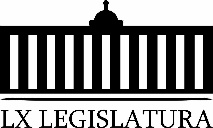 H. Diputación Permanente del Congresodel Estado de Coahuila de Zaragoza.Presente.-El pasado 26 de Enero se celebró en el mundo el Día Mundial de la Educación Ambiental surge en Yugoslavia en el año de 1975 durante un Seminario Internacional de Educación Ambiental en el que participaron expertos de todo el mundo y plasmaron sus objetivos básicos en la Carta de Belgrado.En México, el Partido Verde en la discusión de las Leyes secundarias de la Reforma Educativa del pasado Mayo del 2019, logró incluir la educación ambiental como materia obligatoria para niños y adolescentes, pero en días pasados el grupo parlamentario del Verde en el Senado, se pronunció a favor de que es urgente que la educación ambiental llegue a otros ámbitos, como el familiar y el laboral, ya que vivimos en una emergencia climática. En ese sentido, y en el marco de dicha celebración hago este pronunciamiento para hacer conciencia que el modelo que actualmente estamos usando como sociedad de "tomar-usar-desechar" agota vorazmente nuestros recursos naturales y contamina nuestro aire, suelo y agua. Es por lo anterior, que estoy convencido que la Educación Ambiental es un proceso permanente y no debe de quedarse solamente dentro de las aulas o actividades ecológicas ya que muchas veces, la educación ambiental que recibimos en el colegio, se queda corta, es decir, no se da de manera completa o es insuficiente. Lo anterior ocasiona cierta despreocupación en los alumnos y a la larga una falta de conciencia ambiental en todo el país.Una de las soluciones más sencillas para combatir la irresponsabilidad y la falta de criterios ambientales, es educar en casa a los pequeños y en dado caso a los padres de familia, quienes en ocasiones no tienen una clara idea sobre los conceptos que se engloban en la cultura ecológica.Se dice que para alcanzar la sustentabilidad debemos ser conscientes de que es nuestra responsabilidad como seres humanos, manejar los recursos naturales de manera equilibrada, pues solo así, las generaciones futuras podrán desenvolverse en un entorno sano y duradero.Ahora, para fomentar la educación ambiental en casa es necesario tener a la mano las herramientas adecuadas y mantenerse informado sobre posibles eventos ecológicos o cursos a los que se pueden atender en familia.Para promover la Educación Ambiental de nuestros hijos o inclusive de nosotros mismos, a continuación señalamos algunos consejos a seguir:1.- Fundamenta la regla de las 3R (Reducir, Reutilizar y Reciclar), explicando a tus familiares las consecuencias de no respetarla y los beneficios que otorga seguirla.2.- Explica a la familia cuáles son los desechos orgánicos y los inorgánicos e incítalos a separar su basura.3.- Enseña en casa, que el agua es un recurso limitado, 3 de cada 10 personas en el mundo no tienen acceso al agua potable en el hogar. Acostumbra en casa a tomar duchas de corta duración, a cerrar la llave del agua cuando se laven las manos, dientes o se enjabonen el cuerpo o en cualquier actividad que se utilice este valioso recurso.4.- Cuando vayas de compras, brinda el ejemplo y consume productos que se presenten en envases reciclados, reciclables o biodegradables, así los niños se familiarizan con los productos eco-friendly. Así mismo dale prioridad a comprar productos que llevan menos embalaje. Llévate tus bolsas de tela reutilizable y rechaza las bolsas plásticas.5.- Realiza un composta con la ayuda de tus familiares. Es importante que expliques el porque es importante esta práctica que nos ayuda a reducir los desechos y que se haga en armonía. Procura escoger el lugar más adecuado para hacerlo de modo que no interfiera con las actividades de otros miembros de la familia.6.- En tu tiempo libre y en familia, puedes realizar manualidades reciclando cosas viejas que ya no sirvan o no usen.7.- Organiza un fin de semana y haz una salida en bicicletas, es divertido y ecológico.8.- No tires y no permitas que tus hijos tiren basura en la calle.9.- Inscríbete en familia a cursos y talleres que promuevan la educación ambiental.10.- Con ayuda de tú familia realiza un huerto en casa, de esta manera se armoniza el entorno y se oxigena el ambiente.Como podemos ver estos sencillos consejos nos pueden ayudar a crear conocimientos ambientales, pues, al interactuar de manera directa con el medio ambiente y la naturaleza los seres humanos hacemos conciencia de la importancia del mismo, volviéndonos responsables de su bienestar y de la sustentabilidad. Por eso, en el Partido Verde seguiremos trabajando para cuidar nuestro medio ambiente y recursos naturales para el futuro de las nuevas generaciones. Atentamente Saltillo, Coahuila a 29 de Enero del 2020.Dip. Edgar Sánchez GarzaFuente.--http://diarioecologia.com/reto-educacion-ambiental-en-el-hogar/-https://www.partidoverde.org.mx/prensa/senado/boletines/21256-debemos-fortalecer-el-papel-de-la-educacion-ambiental-en-mexico-partido-verde-https://www.gob.mx/semarnat/articulos/dia-mundial-de-la-educacion-ambientalPRONUNCIAMIENTO QUE PRESENTAN LAS DIPUTADAS Y LOS DIPUTADOS DEL GRUPO PARLAMENTARIO "GRAL. ANDRÉS S. VIESCA" DEL PARTIDO REVOLUCIONARIO INSTITUCIONAL, POR CONDUCTO DEL DIPUTADO JAIME BUENO ZERTUCHE, SOBRE LA IMPORTANCIA DE CONTAR CON UN MARCO NORMATIVO ESTATAL PARA FOMENTAR EL USO DE ENERGÍA RENOVABLE.H. DIPUTACIÓN PERMANENTE DEL CONGRESODEL ESTADO DE COAHUILA DE ZARAGOZA.PRESENTE.-Hablar de energías renovables es hablar de aquellas fuentes de energía limpia, inagotable y de libre disposición. Son aquéllas cuya fuente reside en fenómenos de la naturaleza, procesos o materiales susceptibles de ser transformados en energía aprovechable por el ser humano, que se regeneran naturalmente, por lo que se encuentran disponibles de forma continua o periódica, y que al ser generadas, no liberan emisiones contaminantes y contribuyen a la reducción de Gases de Efecto Invernadero.Existen varios tipos de energías renovables en nuestro país, como son la eólica que es la que obtiene del viento, se produce a través de aerogeneradores o turbinas de viento; la solar o fotovoltaica, que es la que se obtiene del sol, se capta de la luz y calor que emite; la minihidráulica, la que se obtiene de ríos y corrientes de agua dulce y poco caudalosas, aquí las tecnologías de turbinas hidráulicas aprovechan la energía cinética del agua en cauces naturales o artificiales para inducir el movimiento de un generador eléctrico; la oceánica, que se obtiene del oleaje del mar, la marea alta y baja y la diferencia de temperatura de las aguas marinas; la geotermica que la produce el calor de la tierra que expulsa (aguas termales o géiseres) y la biomasa, la cual se origina en la materia biológicamente renovable como la madera, la celulosa y el carbón vegetal. En nuestro país, debido a las características geográficas, físicas y naturales que tiene el territorio, tiene un gran potencial para la generación de energía a través de fuentes renovables. Analizando el marco jurídico aplicable en materia de energía renovable en México, nos condujo a la reforma constitucional de 2013, mediante el cual se determinó una nueva regulación para el sector energético.Dentro de los principales aspecto de esa reforma fue la apertura del suministro eléctrico a la participación de otros actores estatales y no estatales. De ahí derivaron una serie de reformas a la legislación secundarias encaminadas a la implementación de proyectos de energía renovables.Actualmente, la Ley de Transición Energética (la cual abrogó a la Ley para el Aprovechamiento de Energías Renovables y el Financiamiento de la Transición Energética y a la Ley para el Aprovechamiento Sustentable de la Energía) es la que regula el aprovechamiento sustentable de la energía así como las obligaciones en materia de energías limpias y de reducción de emisiones contaminantes de la industria eléctrica, manteniendo la competitividad de los sectores productivos.En este ordenamiento federal, se establece la participación de las entidades federativas y sus municipios, así como la manera en la que habrán de coordinarse con la federación, a través de convenios o acuerdos, para recibir asesoría y apoyo técnico, realizar y coordinar estudios o investigaciones, así como obtener financiamiento de proyectos de aprovechamiento de energías limpias.En cuanto a la legislación estatal, en materia de energía renovable, encontramos que Baja California, Chihuahua, Durango, Guanajuato, Hidalgo, Oaxaca, Quintana Roo, Sonora y Tamaulipas, son los que tienen una ley especializada en esa materia.Coinciden la gran mayoría en el objeto, de promover la coordinación, implementar y fomentar el uso y aprovechamiento de las fuentes renovables de energía existentes en el Estado, así como impulsar la sustentabilidad energética estatal con el fin constituirse como un instrumento que impulse la competitividad económica, mejore la calidad de vida de los habitantes del Estado, preservando y protegiendo el ambiente, promoviendo el desarrollo sustentable de la región mediante el fomento a la transición energética. De ahí surge la inquietud de nuestro Grupo Parlamentario “Gral. Andrés S. Viesca” de que nuestro Estado cuente con una legislación en materia de energía renovable, es por ello que en el próximo periodo ordinario que se avecina estaremos presentando una ley en esa materia, pues consideramos de suma importancia, contar con un marco jurídico estatal que ayuden a transitar hacia modelos menos contaminantes en los que se integren fuentes renovables, pues esto ayudará a mitigar los efectos negativos del cambio climático.Es importante establecer una regulación estatal que impulse la participación del Estado y los municipios en la generación de energía eléctrica, mediante fuentes renovables, para ello se requieren de fondos que apoyen al desarrollo de esos proyectos; también se puede propiciar la creación de incentivos económicos que atraigan inversiones. Desde el ámbito estatal podemos contribuir al cumplimiento de las metas nacionales e internacionales en la mitigación de emisiones, principalmente promoviendo proyectos de energías renovables en nuestro territorio, con un enfoque de desarrollo sustentable, para ello legislaremos sobre esta materia tan importante, que estamos seguros traerá grandes beneficios para los Coahuilenses.A T E N T A M E N T ESaltillo, Coahuila de Zaragoza, enero de 2020CONJUNTAMENTE CON LAS DIPUTADAS Y LOS DIPUTADOS INTEGRANTES DEL GRUPO PARLAMENTARIO “GRAL. ANDRÉS S. VIESCA”, DEL PARTIDO REVOLUCIONARIO INSTITUCIONAL.PRONUNCIAMIENTO QUE PRESENTA EL DIPUTADO JESÚS ANDRÉS LOYA CARDONA, CONJUNTAMENTE CON LAS DIPUTADAS Y LOS DIPUTADOS DEL GRUPO PARLAMENTARIO "GRAL. ANDRÉS S. VIESCA", DEL PARTIDO REVOLUCIONARIO INSTITUCIONAL EN RECONOCIMIENTO A LA ADMINISTRACIÓN PÚBLICA MUNICIPAL QUE DIRIGE EL ALCALDE DE SALTILLO, MANOLO JIMENEZ SALINAS, POR POSICIONAR A LA CAPITAL DEL ESTADO CON LA MÁXIMA CALIFICACIÓN CREDITICIA, DE ACUERDO A LA AGENCIA CALIFICADORA “FITCH RATINGS”.H. DIPUTACIÓN PERMANENTE DEL CONGRESO DEL ESTADOP R E S E N T E.-El manejo prudente de las finanzas públicas y la sostenibilidad fiscal son algunos de los aspectos fundamentales para el desarrollo de las ciudades. Implica la capacidad de atraer y retener inversiones, la aplicación responsable del gasto público y la eficiente recaudación tributaria. En la perspectiva económica actual, es en suma valioso que los inversionistas sientan tranquilidad, exista estabilidad política y que el manejo de las finanzas públicas sea responsable y transparente, con adecuados mecanismos de rendición de cuentas.  Dentro de las perspectivas macroeconómicas y políticas, la situación fiscal se rige a través de la calidad crediticia, la cual consiste en la capacidad que posee una entidad emisora de deuda para hacer frente a sus compromisos de pago futuros. El proceso de evaluación de la calidad crediticia se conoce comúnmente con el término de calificación crediticia, la cual refleja una opinión de entidades independientes denominadas “agencias calificadoras”, quienes evalúan todos los aspectos económicos y financieros de un país, estado o municipio sobre su capacidad de pago e ingresos, así como las condiciones para recibir inversiones y generar rendimientos.Las agencias calificadoras tienen la función principal de informar al mercado sobre los riesgos reales que enfrentan los inversionistas. Al calificar, las agencias dan una idea de la capacidad estructural y del entorno del emisor para enfrentar sus compromisos de pago. Aunque cada calificadora tiene su propia escala, en general los niveles de calificación se agrupan en: AAA, AA, A, BBB, B, CCC, CC, C, D, de acuerdo con la Comisión Nacional Bancaria y de Valores (CNBV).La calificación AAA corresponde a un gobierno o emisor con una capacidad extremadamente fuerte de cumplir sus compromisos financieros, en donde existe una virtual ausencia de riesgos; le siguen la AA, A y BBB que reflejan pocas dudas sobre su capacidad de pago a corto plazo, mientras que en la otra categoría compuesta por las calificaciones BB, B, CCC, CC y C se ubican los títulos de deuda que poseen diversos grados de vulnerabilidad para cumplir oportunamente los flujos de pagos prometido por el emisor. Por último, las D indican default o que los emisores no son capaces de pagar.En ese sentido, si la calificación crediticia es pobre, conlleva un riesgo el invertir en la ciudad, causando un incremento en los intereses a pagar por la deuda, lo que lleva a que el gasto gubernamental se oriente en mayor medida al pago de intereses, en lugar de inversión pública, programas sociales o gasto en educación o salud. Por el contrario, una nota crediticia fuerte en su máxima AAA, transmite tranquilidad y ofrece un escenario ideal para la llegada de nuevas inversiones.En días pasados, la agencia “Fitch Ratings” publicó sus calificaciones y ratificó a Saltillo entre los dos municipios a nivel nacional, que cuentan con la máxima calificación crediticia para ese nivel de gobierno, la AAA. Lo anterior es un reconocido logro para la administración pública municipal que dirige el alcalde Manolo Jiménez Salinas, pues entre los 2 mil 457 municipios que hay en México, sólo Saltillo y Apodaca, Nuevo León, fueron calificados con la máxima evaluación.Cabe recordar que en el 2018, bajo la dirección del alcalde Manolo, la agencia Fitch Rating ya había elevado la calificación de Saltillo a la máxima nota otorgada a los municipios, que era en dicho tiempo AA+. En ese entonces, el aumento en la calificación se debió a una política de endeudamiento prudente en la entidad y al desempeño financiero y presupuestal, así como al haber mostrado una posición competitiva fuerte en endeudamiento y sostenibilidad de la Deuda. Ahora, este ente ratifica su alta calificación crediticia, que sube a AAA. El que Saltillo haya logrado mantener ese nivel refleja una correcta planeación y ejecución de las acciones gubernamentales, con finanzas públicas balanceadas, así como un alto desempeño de sus ingresos y un crecimiento económico local.Esta política financiera se concreta en acciones específicas. Por ejemplo, en la administración municipal de esta capital, opera de manera permanente el Programa General de Austeridad y Ahorro, para garantizar que los recursos públicos se ejerzan con criterios de austeridad, racionalidad, eficiencia y transparencia. Asimismo, se ejerce una cultura de ahorro y optimización de recursos en los diferentes rubros de las dependencias de la administración pública. Por ello las Diputadas y los Diputados del Grupo Parlamentario "Gral. Andrés S. Viesca", celebramos y reconocemos la gestión del alcalde Manolo Jiménez Salinas y de todos quienes forman parte integral de su Administración Pública, reiterando el compromiso que como servidores públicos tenemos para continuar apoyando toda acción que favorezca a los habitantes de la ciudad y fortalezca a nuestro Estado.A T E N T A M E N T ESaltillo, Coahuila de Zaragoza, a 29 de enero de 2020CONJUNTAMENTE CON LAS DEMAS DIPUTADAS Y LOS DIPUTADOS INTEGRANTES DELGRUPO PARLAMENTARIO “GRAL. ANDRÉS S. VIESCA”,DEL PARTIDO REVOLUCIONARIO INSTITUCIONAL.DIP. LUCIA AZUCENA RAMOS RAMOS.SECRETARIADIP. ELISA CATALINA VILLALOBOS HERNÁNDEZ.SECRETARIANOMBRE Y FIRMAVOTOVOTOVOTORESERVA DE ARTÍCULOSRESERVA DE ARTÍCULOSDIP. JAIME BUENO ZERTUCHE(COORDINADOR)A FAVOREN CONTRAABSTENCIÓNSICUALESDIP. JAIME BUENO ZERTUCHE(COORDINADOR)DIP. MARCELO DE JESÚS TORRES COFIÑO(SECRETARIO)A FAVOREN CONTRAABSTENCIÓNSICUALESDIP. MARCELO DE JESÚS TORRES COFIÑO(SECRETARIO)DIP. LUCÍA AZUCENA RAMOS RAMOSA FAVOREN CONTRAABSTENCIÓNSICUALESDIP. LUCÍA AZUCENA RAMOS RAMOSDIP. GERARDO ABRAHAM AGUADO GÓMEZA FAVOREN CONTRAABSTENCIÓNSICUALESDIP. GERARDO ABRAHAM AGUADO GÓMEZDIP. EMILIO ALEJANDRO DE HOYOS MONTEMAYOR A FAVOREN CONTRAABSTENCIÓNSICUALESDIP. EMILIO ALEJANDRO DE HOYOS MONTEMAYOR DIP. JOSÉ BENITO RAMÍREZ ROSASA FAVOREN CONTRAABSTENCIÓNSICUALESDIP. JOSÉ BENITO RAMÍREZ ROSASDIP.  CLAUDIA ISELA RAMÍREZ PINEDAA FAVOREN CONTRAABSTENCIÓNSICUALESDIP.  CLAUDIA ISELA RAMÍREZ PINEDADIP. EDGAR GERARDO SÁNCHEZ GARZAA FAVOREN CONTRAABSTENCIÓNSICUALESDIP. EDGAR GERARDO SÁNCHEZ GARZAEST.P.V.DISTANCIARUMBOVCOORDENADASCOORDENADAS1234.75S 88°47’09”W2250,446.162,809,125.2723103.91S 04°34’18”E3250,454.452,809,021.703480.50S 88°53’12”W4250,373.962,809,020.134567.42S 07°35’39”E5250,382.872,808,953.315644.44N 82°11’48”W6250,338.842,808,959.346718.39S 04°53’49”E7250,340.412,808,941.01789.42N 75°59’10”W8250,331.272,808,943.298914.82N 00°06’03”W9250,331.242,808,958.119102.97N 63°45’21”W10250,328.582,808,959.4210117.50N 76°48’20”W11250,321.272,808,961.14111212.79S 03°04’28”E12250,321.962,808,948.3612137.80N 61°26’00”W13250,315.112,808,952.0913149.87N 44°28’10”W14250,308.202,808,959.1314158.60N 52°52’26”W15250,301.342,808,964.33151611.92N 64°43’26”W16250,290.562,808,969.4216179.00N 18°08’02”W17250,287.762,808,977.97171810.03S 64°48’44”W18250,278.682,808,973.7018196.05S 64°48’44”W19250,273.202,808,971.1219205.22S 44°51’21”W20250,269.522,808,967.42202111.15S 00°01’41”E21250,269.532,808,956.28212215.75S 01°23’50”W22250,269.142,808,940.5322233.09N 80°12’35”E23250,272.182,808,941.06232411.64S 12°24’03”E24250,274.682,808,929.69242522.51S 55°37’31”E25250,293.262,808,916.98252611.40 S46°42’03”E26250,301.552,808,909.16262720.08S 42°31’11”E27250,315.132,808,894.36272810.34S 48°12’15”E28250,322.832,808,887.4728298.39S 54°17’47”E29250,329.642,808,882.58293018.50S 51°24’01”E30250,344.102,808,871.04303142.59S 81°44’38”E31250,386.252,808,864.92313225.59S 06°39’49”E32250,389.222,808,839.50323314.90S 76°04’28”E33250,403.682,808,835.92333422.95S 76°04’28”E34250,425.962,808,830.3934353.96N 05°01’25”E35250,426.302,808,834.34353617.50S 82°27’23”E36250,443.652,808,832.04363715.58N 04°40’23”W37250,442.382,808,847.5737384.02N 00°52’27”E38250,442.442,808,851.58383910.14S 85°57’18”W39250,432.332,808,850.8739404.45N 13°18’07”W40250,431.302,808,855.20404129.88N 86°27’58”W41250,401.482,808,857.04414259.01N 03°32’30”W42250,397.842,808,915.94424390.50N 06°46’59”W43250,387.152,809,005.814344103.06N 88°27’07”E44250,490.182,809,008.59444512.28N 04°30’43”W45250,489.212,809,020.84451105.50N 04°30’43”W1250,480.912,809,126.01SUPERFICIE 235.35 M2.SUPERFICIE 235.35 M2.SUPERFICIE 235.35 M2.RUMBOSMEDIDAS (MTS)COLINDANCIASNORTE22.43CON LOTE 36SUR22.37CON LOTE 6ESTE10.31CON CALLE IGNACIO ALLENDEOESTE11.04CON LOTES 7 Y 36SUPERFICIE 54.17 M2.SUPERFICIE 54.17 M2.SUPERFICIE 54.17 M2.RUMBOSMEDIDAS (MTS)COLINDANCIASNORTE8.60CON PROPIEDAD PRIVADASUR8.58CON CALLE MARIANO ESCOBEDOESTE8.24CON LOTE 12 OESTE7.79CON LOTE 14SUPERFICIE 228.80 M2.SUPERFICIE 228.80 M2.SUPERFICIE 228.80 M2.RUMBOSMEDIDAS (MTS)COLINDANCIASNORTE6.05 , 5.22CON PROPIEDAD PRIVADASUR13.03, 2.37, 6.00CON LOTE 17 Y CON CALLE MARIANO ESCOBEDOESTE18.08CON LOTE 15OESTE11.15CON PROPIEDAD PRIVADASUPERFICIE 179.10 M2.SUPERFICIE 179.10 M2.SUPERFICIE 179.10 M2.RUMBOSMEDIDAS (MTS)COLINDANCIASNORTE13.03CON LOTE 16SUR3.09, 17.99CON PROPIEDAD PRIVADA Y LOTE 18ESTE6.20CON CALLE MARIANO ESCOBEDO Y LOTE 16OESTE15.75CON PROPIEDAD PRIVADASUPERFICIE 166.80 M2.SUPERFICIE 166.80 M2.SUPERFICIE 166.80 M2.RUMBOSMEDIDAS (MTS)COLINDANCIASNORTE8.49CON CALLE MARIANO ESCOBEDOSUR10.34CON PROPIEDAD PRIVADAESTE22.82CON LOTE 24OESTE16.41CON LOTE 22SUPERFICIE 223.63 M2.SUPERFICIE 223.63 M2.SUPERFICIE 223.63 M2.RUMBOSMEDIDAS (MTS)COLINDANCIASNORTE22.40CON LOTE 33SUR22.40CON LOTE 35ESTE10.00CON PROPIEDAD PRIVADAOESTE10.00CON CALLE JOSEFA ORTÍZ DE DOMÍNGUEZSUPERFICIE 178.90 M2.SUPERFICIE 178.90 M2.SUPERFICIE 178.90 M2.RUMBOSMEDIDAS (MTS)COLINDANCIASNORTE22.40CON LOTE 40SUR22.40CON LOTE 31ESTE8.00CON PROPIEDAD PRIVADAOESTE8.00CON CALLE JOSEFA ORTÍZ DE DOMÍNGUEZ.NOMBRE Y FIRMAVOTO Dip. Lucía Azucena Ramos RamosCoordinadoraDip. Gabriela Zapopan Garza GalvánSecretariaDip. Lilia Isabel Gutiérrez Burciaga.Dip. Rosa Nilda González Noriega.Dip.  Zulmma Verenice Guerrero CázaresDip. Elisa Catalina Villalobos HernándezDip. Claudia Isela Ramírez Pineda.COORDENADASCOORDENADASEST.P.V.DISTANCIARUMBOVXY1229.88S 86º 49` 00” E2294549.412810684.402326.43S 80º 51’ 18” E3294575.512810680.203419.61S 68º 40’ 53” E4294593.782810673.074529.71S 55º 40’45” E5294618.312810656.325620.60S 43º 55’ 17” E6294632.602810641.496722.58S 40º 40’ 35” E7294647.322810624.367819.52S 32° 40’ 40” E8294657.862810607.938920.82S 31º 35’ 07” E9294668.762810590.1991012.44S 23º 14’ 54” E10294673.682810578.76101118.24S 19º 06’ 46” E11294679.652810561.52111226.68S 19º 05’ 15” E12294688.372810536.31121324.52S 26º 02’ 49” E13294699.142810514.29131417.87S 35º 33’ 36” E14294709.532810499.75141523.25S 36º 17’ 31” E15294723.292810481.0115168.93S 27º 52’ 15” E16294727.462810473.12161715.62S 40º 26’ 38” E17294737.602810461.23171831.07S 43º 26’ 39” E18294758.962810438.68181939.17S 49º 16’ 40” E19294788.642810413.13192039.71S 49º 10’ 43” E20294818.692810387.17202144.86S 50º 57’ 35” E21294853.542810358.91212216.73S 59º 16’ 48” E22294867.922810350.36222315.70S 66º 55’ 13” E23294882.362810344.21232424.07S 73º 33’ 17” E24294905.452810337.39242525.80S 75º 17’ 10” E25294930.412810330.84252634.01S 79º 18’ 34” E26294963.832810324.53262722.69S 76º 20’ 57” E27294985.872810319.17272846.24S 79º 17’ 12” E28295031.312810310.58282957.78S 74º 26’ 29” E29295086.972810295.08293027.39S 68º 21’ 49” E30295112.432810284.98303119.08S 35º 33’ 20” E31295123.522810269.46313214.48S 56º 42’ 15” E32295135.632810261.51323324.37S 45º 53’ 43” E33295153.132810244.55333419.80S 45º 53’ 28” E34295167.342810230.77343519.43S 38º 17’ 25” E35295179.392810215.52353630.18S 38º 17’ 25” E36295198.092810191.8336379.12S 25° 22’ 02” E37295202.002810183.58373826.17S 28º 12’ 32” E38295214.372810160.52383910.50S 49º 35’ 47” E39295222.362810153.72394086.77S 25º 05’ 06” E40295259.152810075.13404112.60S 25º 05’ 06” E41295264.492810063.72414231.46S 29º 27’ 13” W42295249.022810036.32424322.64S 71º 07’ 48” W43295227.592810029.00434443.18S 27º 20’ 55” W44295207.762809990.6444457.82S 27º 14’ 54” W45295204.172809983.6845469.37S 26º 11’ 48” W46295200.042809975.2846479.03S 26º 11’ 48” W47295196.052809967.17474824.80S 26º 11’ 48” W48295185.102809944.92484928.49N 68º 07’ 30” W49295158.672809955.54495013.08N 76º 03’ 27” W50295145.972809958.69505122.04N 64º 32’ 14” W51295126.082809968.16515213.10N 18º 23’ 44” E52295130.212809980.5952532.17N 78º 44’ 31” W53295128.082809981.01535410.34N 82º 37’ 14” W54295117.832809982.3454556.58N 08º 01’ 53” E55295118.752809988.8555566.32N 82º 55’ 33” W56295112.472809989.6356579.66N 13º 23’ 55” E57295114.712809999.0257585.85N 35º 28’ 34” E58295118.112810003.79585912.08N 47º 21’ 32” E59295127.002810011.97596018.57S 82º 43’ 48” E60295145.422810009.6360618.71N 12º 09’ 02” E61295147.252810018.14616214.57N 05º 57’ 12” E62295148.762810032.6362638.45N 03º 06’ 43” W63295148.302810041.0763647.22N 01º 16’ 38” W64295148.142810048.3064659.04N 01º 47’ 53” W65295147.862810057.33656616.72N 10º 42’ 15” W66295144.752810073.7666678.95N 05º 13’ 35” E67295145.572810082.6867689.20N 31º 42’ 52” W68295140.732810090.50686912.53N 02º 57’ 42” W69295140.082810103.02697010.19N 05º 32’09” W70295139.102810113.17707119.00N 05º 05’ 13” W71295137.412810132.0971728.63N 72º 37’ 28” W72295129.182810134.67727341.66N 47º 26’ 20” W73295098.492810162.85737410.03N 38º 37’ 57” W74295092.232810170.68747515.35N 42º 23’ 29” W75295081.882810182.0275766.28N 58º 24’ 43” W76295076.542810185.31767720.01N 58º 24’ 43” W77295059.492810195.79777816.00N 58º 42’ 45” W78295045.822810204.1078798.34N 57º 41’ 49” W79295038.762810208.56798037.10N 47º 25’ 29” W80295011.442810233.66808119.33N 54º 54’ 23” W81294995.622810244.78818231.03N 81º 07’ 00” W82294964.972810249.5782837.43N 62º 45’ 15” W83294958.362810252.9783844.94N 63º 18’ 37” W84294953.952810255.19848510.33N 72º 22’ 21” W85294944.112810258.3185868.14N 75º 44’ 44” W86294936.222810260.3286876.27N 66º 34’ 25” W87294930.472810262.8187888.40N 49º 47’ 56” W88294924.062810268.2388896.77N 79º 53’ 00” W89294917.392810269.4289908.34N 68º 03’ 45” W90294909.652810272.53909110.04N 73º 21’ 19” W91294900.032810275.41919268.25N 65º 44’ 18” W92294837.812810303.45929317.92N 55º 20’ 20” W93294823.072810313.6593944.76N 55º 20’ 20” W94294819.162810316.3594958.90S 30º 39’ 16” W95294814.622810308.7095965.51N 03º 57’ 58” E96294815.002810314.199697138.72N 52º 14’ 38” W97294705.332810399.1397985.77N 33º 13’ 54” W98294702.172810403.959899181.28N 31º 30’ 45” W99294607.412810558.50991008.11N 30º 35’ 32” W100294603.292810565.481001018.15N 32º 25’ 44” W101294598.922810572.3610110225.94N 31º 30’ 45” W102294585.362810594.4710210347.47N 31º 30’ 45” W103294560.552810634.9410310448.05N 38º 42’ 43” W104294530.502810672.43104117.46N 38º 42’ 43” W1294519.582810686.06NOMBRE Y FIRMAVOTO Dip. Lucía Azucena Ramos RamosCoordinadoraDip. Gabriela Zapopan Garza GalvánSecretariaDip. Lilia Isabel Gutiérrez Burciaga.Dip. Rosa Nilda González Noriega.Dip.  Zulmma Verenice Guerrero CázaresDip. Elisa Catalina Villalobos HernándezDip. Claudia Isela Ramírez Pineda.NOMBRE Y FIRMAVOTOVOTOVOTORESERVA DE ARTÍCULOSRESERVA DE ARTÍCULOSDIP. JAIME BUENO ZERTUCHE(COORDINADOR)A FAVOREN CONTRAABSTENCIÓNSICUALESDIP. JAIME BUENO ZERTUCHE(COORDINADOR)DIP. MARCELO DE JESÚS TORRES COFIÑO(SECRETARIO)A FAVOREN CONTRAABSTENCIÓNSICUALESDIP. MARCELO DE JESÚS TORRES COFIÑO(SECRETARIO)DIP. LUCÍA AZUCENA RAMOS RAMOSA FAVOREN CONTRAABSTENCIÓNSICUALESDIP. LUCÍA AZUCENA RAMOS RAMOSDIP. GERARDO ABRAHAM AGUADO GÓMEZA FAVOREN CONTRAABSTENCIÓNSICUALESDIP. GERARDO ABRAHAM AGUADO GÓMEZDIP. EMILIO ALEJANDRO DE HOYOS MONTEMAYOR A FAVOREN CONTRAABSTENCIÓNSICUALESDIP. EMILIO ALEJANDRO DE HOYOS MONTEMAYOR DIP. JOSÉ BENITO RAMÍREZ ROSASA FAVOREN CONTRAABSTENCIÓNSICUALESDIP. JOSÉ BENITO RAMÍREZ ROSASDIP.  CLAUDIA ISELA RAMÍREZ PINEDAA FAVOREN CONTRAABSTENCIÓNSICUALESDIP.  CLAUDIA ISELA RAMÍREZ PINEDADIP. EDGAR GERARDO SÁNCHEZ GARZAA FAVOREN CONTRAABSTENCIÓNSICUALESDIP. EDGAR GERARDO SÁNCHEZ GARZANOMBRE Y FIRMAVOTOVOTOVOTORESERVA DE ARTÍCULOSRESERVA DE ARTÍCULOSDIP. CLAUDIA ISELA RAMÍREZ PINEDA(COORDINADORA)A FAVOREN CONTRAABSTENCIÓNSICUALESDIP. CLAUDIA ISELA RAMÍREZ PINEDA(COORDINADORA)DIP. MARÍA ESPERANZA CHAPA GARCÍA(SECRETARIA)A FAVOREN CONTRAABSTENCIÓNSICUALESDIP. MARÍA ESPERANZA CHAPA GARCÍA(SECRETARIA)DIP. MARÍA EUGENIA CÁZARES MARTÍNEZA FAVOREN CONTRAABSTENCIÓNSICUALESDIP. MARÍA EUGENIA CÁZARES MARTÍNEZDIP. ZULMMA VERENICE GUERRERO CÁZARESA FAVOREN CONTRAABSTENCIÓNSICUALESDIP. ZULMMA VERENICE GUERRERO CÁZARESDIP. ELISA CATALINA VILLALOBOS HERNÁNDEZA FAVOREN CONTRAABSTENCIÓNSICUALESDIP. ELISA CATALINA VILLALOBOS HERNÁNDEZDIP. LILIA ISABEL GUTIÉRREZ BURCIAGADEL GRUPO PARLAMENTARIO “GRAL. ANDRÉS S. VIESCA”, DEL PARTIDO REVOLUCIONARIO INSTITUCIONALDIP. MARÍA ESPERANZA CHAPA GARCÍADIP. MARÍA ESPERANZA CHAPA GARCÍADIP. JOSEFINA GARZA BARRERADIP. GRACIELA FERNÁNDEZ ALMARAZDIP. GRACIELA FERNÁNDEZ ALMARAZDIP. VERÓNICA BOREQUE MARTÍNEZ GONZALEZ  DIP. JAIME BUENO ZERTUCHE DIP. JAIME BUENO ZERTUCHEDIP. LUCÍA AZUCENA RAMOS RAMOS DIP.  JESÚS ANDRÉS LOYA CARDONADIP.  JESÚS ANDRÉS LOYA CARDONADIP. JESÚS BERINO GRANADOSDIP. DIANA PATRICIA GONZÁLEZ SOTODIP. DIANA PATRICIA GONZÁLEZ SOTODIP. DIANA PATRICIA GONZÁLEZ SOTODIP. DIANA PATRICIA GONZÁLEZ SOTODIP. MARCELO DE JESÚS TORRES COFIÑODIP. MARIA EUGENIA CAZARES MARTINEZDIP. BLANCA EPPEN CANALESDIP. FERNANDO IZAGUIRRE VALDESDIP. GABRIELA ZAPOPAN GARZA GALVÁNDIP. GERARDO ABRAHAM AGUADO GÓMEZDIP. JUAN ANTONIO GARCÍA VILLADIP. JUAN CARLOS GUERRA LÓPEZ NEGRETEDIP. VERÓNICA BOREQUE MARTÍNEZ GONZÁLEZDEL GRUPO PARLAMENTARIO “GRAL. ANDRÉS S. VIESCA”, DEL PARTIDO REVOLUCIONARIO INSTITUCIONALDIP. MARÍA ESPERANZA CHAPA GARCÍADIP. JOSEFINA GARZA BARRERADIP. GRACIELA FERNÁNDEZ ALMARAZDIP. LILIA ISABEL GUTIÉRREZ BURCIAGA DIP. JAIME BUENO ZERTUCHEDIP. LUCÍA AZUCENA RAMOS RAMOS DIP.  JESÚS ANDRÉS LOYA CARDONADIP. JESÚS BERINO GRANADOSDIP. DIANA PATRICIA GONZÁLEZ SOTODIP. DIANA PATRICIA GONZÁLEZ SOTODIP. DIANA PATRICIA GONZÁLEZ SOTODIP. ROSA NILDA GONZALEZ NORIEGA DIP. MARIA EUGENIA CAZARES MARTINEZDIP. BLANCA EPPEN CANALESDIP. FERNANDO IZAGUIRRE VALDESDIP. GABRIELA ZAPOPAN GARZA GALVÁNDIP. GERARDO ABRAHAM AGUADO GÓMEZDIP. JUAN ANTONIO GARCÍA VILLADIP. JUAN CARLOS GUERRA LÓPEZ NEGRETEDIP. JAIME BUENO ZERTUCHE DIP. LUCÍA AZUCENA RAMOS RAMOSDEL GRUPO PARLAMENTARIO “GRAL. ANDRÉS S. VIESCA”,DEL PARTIDO REVOLUCIONARIO INSTITUCIONALDEL GRUPO PARLAMENTARIO “GRAL. ANDRÉS S. VIESCA”,DEL PARTIDO REVOLUCIONARIO INSTITUCIONALDEL GRUPO PARLAMENTARIO “GRAL. ANDRÉS S. VIESCA”,DEL PARTIDO REVOLUCIONARIO INSTITUCIONALDIP. MARÍA ESPERANZA CHAPA GARCÍADIP. JOSEFINA GARZA BARRERADIP. GRACIELA FERNÁNDEZ ALMARAZDIP. LILIA ISABEL GUTIÉRREZ BURCIAGADIP. DIANA PATRICIA GONZÁLEZ SOTO DIP.  JESÚS ANDRÉS LOYA CARDONADIP. VERÓNICA BOREQUE MARTÍNEZ GONZÁLEZDIP. JESÚS BERINO GRANADOSDIP. MARCELO DE JESÚS TORRES COFIÑODIP. MARÍA EUGENIA CÁZARES MARTÍNEZDIP. ROSA NILDA GONZÁLEZ NORIEGADIP. BLANCA EPPEN CANALESDIP. FERNANDO IZAGUIRRE VALDÉSDIP. GABRIELA ZAPOPAN GARZA GALVÁNDIP. JUAN ANTONIO GARCÍA VILLADIP. JUAN CARLOS GUERRA LÓPEZ NEGRETEDIP. MARÍA ESPERANZA CHAPA GARCÍA DEL GRUPO PARLAMENTARIO “GRAL. ANDRÉS S. VIESCA”, DEL PARTIDO REVOLUCIONARIO INSTITUCIONAL.DIP. JOSEFINA GARZA BARRERADIP. GRACIELA FERNÁNDEZ ALMARAZ DIP. LILIA ISABEL GUTIÉRREZ BURCIAGADIP. JAIME BUENO ZERTUCHE DIP. LUCÍA AZUCENA RAMOS RAMOSDIP.  JESÚS ANDRÉS LOYA CARDONADIP. VERÓNICA BOREQUE MARTÍNEZ GONZÁLEZDIP. JESÚS BERINO GRANADOSDIP. DIANA PATRICIA GONZÁLEZ SOTODIP. DIANA PATRICIA GONZÁLEZ SOTODIP. DIANA PATRICIA GONZÁLEZ SOTODIP. MARCELO DE JESÚS TORRES COFIÑODIP. MARÍA EUGENIA CÁZARES MARTÍNEZDIP. ROSA NILDA GONZÁLEZ NORIEGADIP. BLANCA EPPEN CANALESDIP. GABRIELA ZAPOPAN GARZA GALVÁNDIP. GERARDO ABRAHAM AGUADO GÓMEZDIP. JUAN ANTONIO GARCÍA VILLADIP. JUAN CARLOS GUERRA LÓPEZ NEGRETEDIP. VERÓNICA BOREQUE MARTÍNEZ GONZÁLEZDEL GRUPO PARLAMENTARIO “GRAL. ANDRÉS S. VIESCA”, DEL PARTIDO REVOLUCIONARIO INSTITUCIONALDIP. MARÍA ESPERANZA CHAPA GARCÍADIP. JOSEFINA GARZA BARRERADIP. GRACIELA FERNÁNDEZ ALMARAZDIP. LILIA ISABEL GUTIÉRREZ BURCIAGA DIP. JAIME BUENO ZERTUCHEDIP. LUCÍA AZUCENA RAMOS RAMOS DIP.  JESÚS ANDRÉS LOYA CARDONADIP. JESÚS BERINO GRANADOSDIP. DIANA PATRICIA GONZÁLEZ SOTODIP. DIANA PATRICIA GONZÁLEZ SOTODIP. DIANA PATRICIA GONZÁLEZ SOTODIP. DIANA PATRICIA GONZÁLEZ SOTO DEL GRUPO PARLAMENTARIO “GRAL. ANDRÉS S. VIESCA”, DEL PARTIDO REVOLUCIONARIO INSTITUCIONALDIP. MARÍA ESPERANZA CHAPA GARCÍADIP. JOSEFINA GARZA BARRERADIP. GRACIELA FERNÁNDEZ ALMARAZDIP. LILIA ISABEL GUTIÉRREZ BURCIAGA DIP. JAIME BUENO ZERTUCHEDIP. LUCÍA AZUCENA RAMOS RAMOS DIP.  JESÚS ANDRÉS LOYA CARDONA DIP. VERÓNICA BOREQUE MARTÍNEZ GONZÁLEZDIP. JESÚS BERINO GRANADOSDIP. JESÚS BERINO GRANADOSDIP. JESÚS BERINO GRANADOSDIP. VERÓNICA BOREQUE MARTÍNEZ GONZÁLEZDEL GRUPO PARLAMENTARIO “GRAL. ANDRÉS S. VIESCA”, DEL PARTIDO REVOLUCIONARIO INSTITUCIONALDIP. MARÍA ESPERANZA CHAPA GARCÍADIP. JOSEFINA GARZA BARRERADIP. GRACIELA FERNÁNDEZ ALMARAZDIP. LILIA ISABEL GUTIÉRREZ BURCIAGA DIP. JAIME BUENO ZERTUCHEDIP. LUCÍA AZUCENA RAMOS RAMOS DIP.  JESÚS ANDRÉS LOYA CARDONADIP. JESÚS BERINO GRANADOSDIP. DIANA PATRICIA GONZÁLEZ SOTODIP. DIANA PATRICIA GONZÁLEZ SOTODIP. DIANA PATRICIA GONZÁLEZ SOTODIP. JAIME BUENO ZERTUCHEDEL GRUPO PARLAMENTARIO “GRAL. ANDRÉS S. VIESCA”, DEL PARTIDO REVOLUCIONARIO INSTITUCIONAL.DIP. MARÍA ESPERANZA CHAPA GARCÍADIP. JOSEFINA GARZA BARRERADIP. GRACIELA FERNÁNDEZ ALMARAZDIP. LILIA ISABEL GUTIÉRREZ BURCIAGADIP. LUCÍA AZUCENA RAMOS RAMOSDIP.  JESÚS ANDRÉS LOYA CARDONADIP. VERÓNICA BOREQUE MARTÍNEZ GONZÁLEZDIP. JESÚS BERINO GRANADOSDIP. DIANA PATRICIA GONZÁLEZ SOTODIP. DIANA PATRICIA GONZÁLEZ SOTODIP. DIANA PATRICIA GONZÁLEZ SOTODIP.  JESÚS ANDRÉS LOYA CARDONADEL GRUPO PARLAMENTARIO “GRAL. ANDRÉS S. VIESCA”, DEL PARTIDO REVOLUCIONARIO INSTITUCIONALDIP. MARÍA ESPERANZA CHAPA GARCÍADIP. JOSEFINA GARZA BARRERADIP. GRACIELA FERNÁNDEZ ALMARAZDIP. LILIA ISABEL GUTIÉRREZ BURCIAGA DIP. JAIME BUENO ZERTUCHEDIP. LUCÍA AZUCENA RAMOS RAMOS DIP. VERÓNICA BOREQUE MARTÍNEZ GONZÁLEZ DIP. JESÚS BERINO GRANADOSDIP. DIANA PATRICIA GONZÁLEZ SOTODIP. DIANA PATRICIA GONZÁLEZ SOTODIP. DIANA PATRICIA GONZÁLEZ SOTO